LipuMax-P -B, -D, -DM i -DA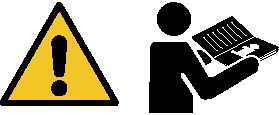 PL Instrukcja użytkowania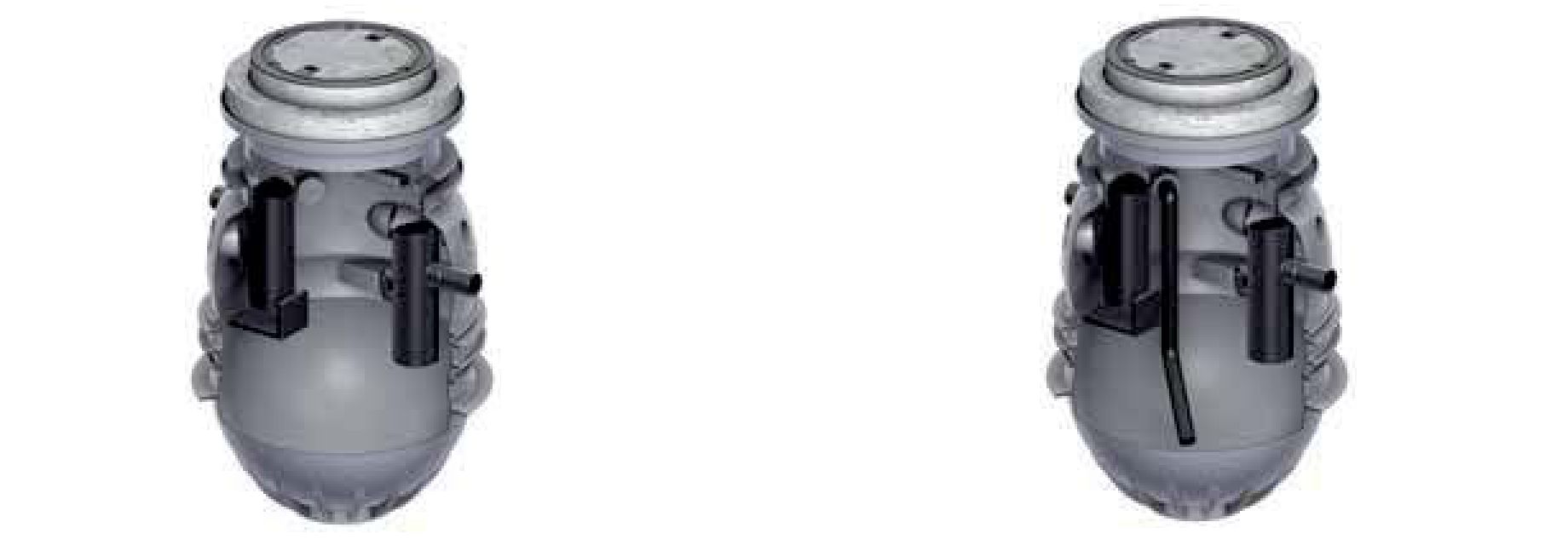 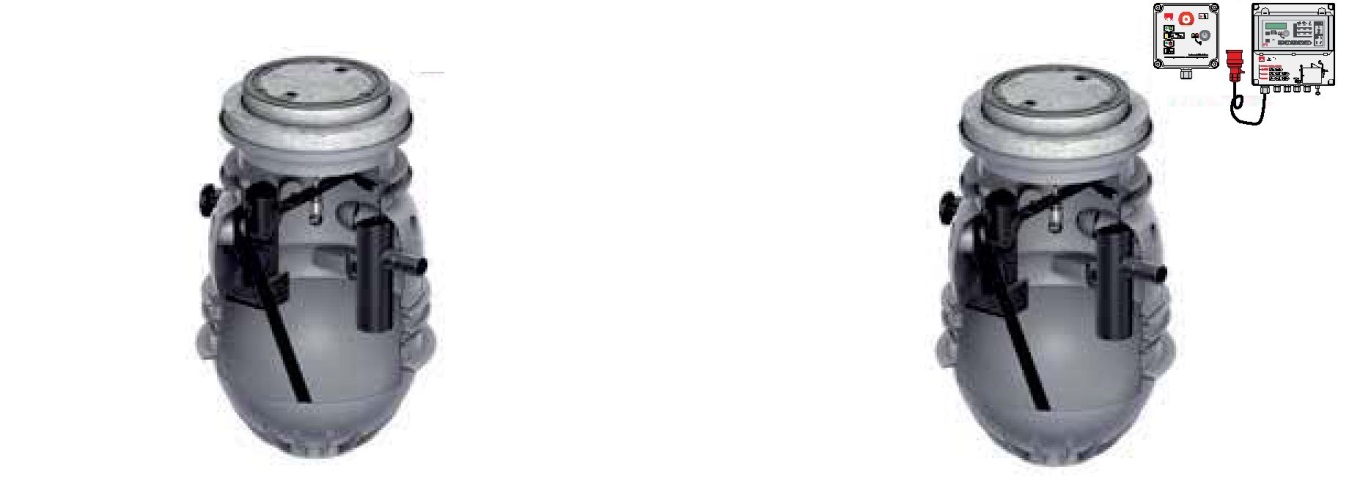 Układy oddzielania tłuszczu: Separator tłuszczu ze zintegrowanym osadnikiem szlamu, do montażu w ziemiPL Język polski Tłumaczenie instrukcji obsługi	4Spis treści1	Informacje na temat bezpieczeństwa	81.1	Zastosowanie zgodne z przeznaczeniem	81.2	Projektowanie instalacji odwadniających	91.3	Warunki eksploatacji	101.4	Kwalifikacje personelu	111.5	Środki ochrony indywidualnej	121.6	Ostrzeżenia	121.7	Składowanie i transport	131.8	Wyłączenie z eksploatacji i utylizacja	132	Opis produktu	142.1	Zasada działania	142.2	Modułowy system wyposażenia	142.3	Cechy produktu	162.4	Identyfikacja produktu (tabliczka znamionowa)	193	Instalacja	203.1	Zestawienie prac	203.2	Prace przygotowawcze	223.2.1	Przygotowanie muf łączących 	22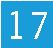 3.2.2	Przygotowanie przyłącza próbopobieraka 	22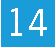 3.3	Prace montażowe w ziemi	233.3.1	Wymagania	233.3.2	Wykonanie wykopu budowlanego 	24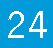 3.3.3	Montaż obudowy	24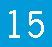 3.3.4	Podłączanie istniejących instalacji	253.3.5	Montaż konsoli z głowicą HD 	29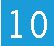 3.3.6	Podłączanie węża wysokociśnieniowego 	30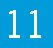 3.3.7	Montaż przelotów kablowych 	31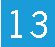 3.3.8	Montaż systemu nasadek, klasa obciążenia A15 	33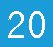 3.3.9	Montaż systemu nasadek, klasa obciążenia D400 	35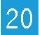 3.3.10	Montaż tabliczki znamionowej 	38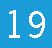 3.3.11	Zasypanie wykopu budowlanego 	39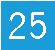 3.4	Prace instalacyjne w pomieszczeniu technicznym	403.4.1	Montaż części rurociągu „instalacji napełniającej” 	40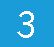 3.4.2	Podłączanie istniejącej instalacji napełniającej 	40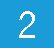 3.4.3 	Montaż części rurociągów instalacji zasilającej	41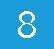 3.4.4	Mocowanie jednostki wysokociśnieniowej	42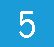 3.4.5	Podłączanie istniejącej instalacji wodnej do jednostki wysokiego ciśnienia 	42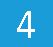 3.4.6	Podłączanie istniejącej instalacji odwadniającej do jednostki wysokiego ciśnienia 	43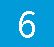 3.4.7	Podłączanie węża wysokociśnieniowego	433.4.8	Podłączanie istniejącej instalacji wodnej do jednostki napełniającej 	44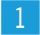 3.5	Instalacja elektryczna	453.5.1	Dane elektryczne	453.5.2	Instalacja elektryczna	454	Eksploatacja	464.1	Uruchomienie	464.2	Układ sterowania układu oddzielania tłuszczu	484.2.1	Układ sterowania	484.2.2	Ustawienia w menu	514.2.3	Nastawy dla uruchamiania	524.2.4	Zdalna obsługa	534.3	Opróżnianie i czyszczenie	554.3.1	Przeglądy	554.3.2	Wariant podstawowy/LipuMax-P -B	554.3.3	Stopień wyposażenia 1/LipuMax-P -D	564.3.4	Stopień wyposażenia 2/LipuMax-P -DM	564.3.5	Stopień wyposażenia 3/LipuMax-P -DA	575	Regularne przeglądy i czynności konserwacyjne	585.1	Codzienne przeglądy	585.2	Przeglądy cotygodniowe	585.3	Coroczne prace konserwacyjne	595.4	Przegląd generalny co 5 lat	596	Usuwanie usterek	607	Dane techniczne	637.1	Separator	637.1.1	Charakterystyki	637.1.2	Wymiary	677.2	Systemy nasadek	707.2.1	System nasadek, klasa obciążenia A15 i B125	707.2.2	System nasadek, klasa obciążenia D400	72Załącznik: Protokół uruchomienia	73WprowadzenieFirma ACO Sp. z o.o. (dalej ACO) dziękuje za Państwa zaufanie i przekazuje w Państwa ręce produkt zgodny ze stanem aktualnej wiedzy technicznej. Przed opuszczeniem zakładu produkcyjnego produkt został poddany kontrolom jakościowym pod kątem prawidłowego stanu technicznego.Serwis ACOAkcesoria, patrz „Katalog produktów“: http://www.aco.pl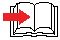 Szczegółowych informacji na temat separatora świeżego tłuszczu, zamówień części zamiennych i usług serwisowych, np. szkoleń osób wykwalifikowanych, umów serwisowych, przeglądów generalnych udziela serwis ACO.GwarancjaInformacje na temat gwarancji, patrz „Ogólne Warunki Handlowe”,http://www.aco.pl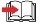 Deklaracja właściwości użytkowych (DoP)Deklaracja właściwości użytkowych „Declaration of Performance” (DoP) dla układu separacji tłuszczu, http://www.aco.pl 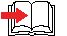 Zastosowane symboleOkreślone informacje oznaczono w niniejszej instrukcji użytkowania w następujący sposób:1	Informacje na temat bezpieczeństwa1.1	Zastosowanie zgodne z przeznaczeniemŚcieki zawierające dużą ilość tłuszczu stanowią zagrożenie dla rurociągów i elementów układów odwodnienia.Tłuszcze i oleje osadzają się z innymi składnikami ścieków na ściankach rur, powodując ich korozję, niedrożność i przykry zapach. Z tego względu w zastosowaniach przemysłowych i komercyjnych stosuje się oddzielacze(separatory) tłuszczu.Dotyczy to m.in. takich miejsc:Hotele, restauracje, stołówki i kantynyRzeźnie, ubojnie, fabryki mięsa i wędlinFabryki konserw, zakłady produkcji gotowych potraw, frytek, chipsówMożna wprowadzać jedynie ścieki zawierające tłuszcze i oleje pochodzenia roślinnego i zwierzęcego. Inne sposoby wykorzystania i użytkowania, a także zmiany nie są dozwolone.Nie wolno wprowadzać substancji szkodliwych, np.:Ścieki zawierające fekaliaWoda opadowaŚcieki z zawartością olejów mineralnych i smarówŚcieki z układów usuwania zanieczyszczeń na mokro/instalacji rozdrabniającychŚcieki z ubojniZastygające tłuszcze w stężonej formie (np. tłuszcz po frytkach)Stosowanie aktywnych biologicznie środków, np. produktów enzymatycznych do obróbki materiałów stałych wzgl. do tzw. samooczyszczania jest w oddzielaczach tłuszczu i instalacjach doprowadzających niedopuszczalne.Środki czyszczące, płuczące, myjące, dezynfekujące i pomocnicze, które mogą się dostawać do ścieków, nie mogą wytwarzać stabilnych emulsji i zawierać wzgl. uwalniać chloru. Więcej informacji na temat odpowiednich środków do płukania, patrz karty informacyjne (w języku niemieckim/angielskim) „Spółdzielni Środków Płuczących, Hagen”:  www.vgg-online.de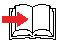 1.2	Projektowanie instalacji odwadniającychŚcieki, w przypadku których znaczącą część stanowią tłuszcze w formie, której nie da się oddzielić (emulsja), można poddawać skutecznej obróbce w separatorach zgodnie z zasadą grawitacji jedynie w określonych warunkach.Ścieki, np. Z:mleczarni, zakładów produkcji serów, ubojni, przetwórni ryb i mięsaz zakładów opieki, np. Z kuchni, w których prowadzony jest proces płukaniaInstalacje do uzdatniania ściekówW ramach projektowania układów należy przewidywać oddzielanie strumienia ścieków zgodnie z rodzajem, ilością i stanem skupienia składników ścieków. Dzięki temu istnieje możliwość optymalnej obróbki ścieków i odprowadzania zatrzymanych materiałów do prawidłowej utylizacji. Jeśli nie da się uniknąć powstawania stabilnych emulsji w ściekach, wówczas wymagane są specjalne separatory, np. ACO LipuFloc lub ACO BioJet.1.3	Warunki eksploatacjiPosadowienie i eksploatacja separatorów tłuszczu podlega regulacjom prawnym i przepisom lokalnym (np. Określonym lokalnym wytycznym). Za bardziej szczegółowe informacje odpowiadają odpowiednie organy administracyjne. Niżej wymienione normy zawierają odpowiednie informacje. Należy je uzupełniać i weryfikować ich aktualność.DIN 4040-100: Oddzielacze tłuszczu – Część 100: Wymagania w zakresie stosowania separatorów wg EN 1825-1 i EN 1825-2EN 1825-1: Oddzielacze tłuszczu – Część 1: Zasady projektowania, właściwości użytkowe i badania, znakowanie i sterowanie jakościąEN 1825-2 Oddzielacze tłuszczu – Część 2: Dobór wymiarów nominalnych, instalowanie, eksploatacja i konserwacjaEN 1717: Ochrona wody pitnej przed zanieczyszczeniami w instalacjach wody pitnej oraz ogólne wymagania dotyczące zabezpieczeń przez zanieczyszczeniami wody pitnej w wyniku przepływu powrotnegoDIN 1988: Zasady techniczne dla instalacji wody pitnej – część 100: ochrona wody pitnej, zachowanie jakości wody pitnejDIN 1986-100: Instalacje odwadniające dla budynków i gruntów – Część 100: Postanowienia w połączeniu z normami EN 752 i EN 12056EN 752: Systemy odwadniające poza budynkamiEN 12056 (seria norm): Systemy kanalizacji grawitacyjnej wewnątrz budynkówPrzykłady z podanych norm:Pobieranie próbek: W ramach montażu układu oddzielania tłuszczu należy bezpośrednio przy odpływie oddzielacza i przed miejscem mieszania z innymi ściekami przewidzieć urządzenie do pobierania próbek i inspekcji, np. W formie studzienki do pobierania próbek. Próbki muszą być pobierane przez wykwalifikowane osoby z bieżącego odpływu separatora tłuszczu.Utylizacja: Osadnik szlamu i separator tłuszczu należy opróżniać i czyścić co najmniej raz w miesiącu. Napełnianie układu separatora tłuszczu musi się odbyć przy zastosowaniu wody (np. Wody sieciowej, wody eksploatacyjnej, wody uzdatnionej z oddzielacza tłuszczu), której właściwości są zgodne z lokalnymi przepisami.Przegląd generalny: Przed uruchomieniem, a następnie najpóźniej co 5 lat osoba wykwalifikowana musi przeprowadzać kontrolę układu pod katem stanu technicznego i eksploatacji po uprzednim opróżnieniu i oczyszczeniu układu.Książka eksploatacji: Dla każdego oddzielacza tłuszczu właściciel musi prowadzić książkę eksploatacji, którą na żądanie lokalnego urzędu nadzoru musi przedłożyć do wglądu. Książki eksploatacji można nabywać w serwisie firmy ACO, rozdz. Wprowadzający „Serwis”.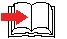 1.4	Kwalifikacje personelu1.5	Środki ochrony indywidualnejPersonelowi należy wydać środki ochrony indywidualnej. Osoby z nadzoru są zobowiązane do przeprowadzania kontroli ich stosowania.1.6	OstrzeżeniaW instrukcji użytkowania wskazówki z ostrzeżeniami oznaczono następującymi symbolami i hasłami ostrzegawczymi.1.7	Składowanie i transportUWAGA Wskazówki w zakresie składowania i transportu:Separator świeżego tłuszczu należy składować w pomieszczeniach zabezpieczonych przed działaniem mrozu.Nie podjeżdżać bezpośrednio pod separator wózkiem widłowym.Oddzielacz tłuszczu należy transportować w miarę możliwości na drewnianej palecie.Opakowanie i zabezpieczenia transportowe należy w miarę możliwości usuwać dopiero w miejscu posadowienia.Dodatkowo stosować pasy transportowePodczas transportu elementów układu za pomocą dźwigu wzgl. Haka dźwigowego:Nigdy nie przebywać pod uniesionymi w górę ładunkamiNależy wykluczyć możliwość wchodzenia osób w całą strefę zagrożenia1.8	Wyłączenie z eksploatacji i utylizacjaUWAGA Niewłaściwie przeprowadzona utylizacja może zagrażać środowisku. Należy postępować zgodnie z lokalnymi przepisami dotyczącymi utylizacji i części przekazywać do recyklingu.Po wyłączeniu oddzielacza tłuszczu z eksploatacji należy urządzenie całkowicie opróżnić i wyczyścić.Należy segregować elementy z tworzywa sztucznego (np. Obudowa, uszczelki) i elementy z metalu osobno. Złom metalowy należy przekazywać do ponownego przetworzenia.Nie wolno utylizować urządzeń elektrycznych z odpadami komunalnymi. Należy postępować zgodnie z lokalnymi przepisami dotyczącymi utylizacji w celu ochrony środowiska.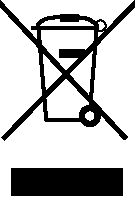 2	Opis produktuUkłady oddzielania tłuszczu ACO do montażu w ziemi są wykonywane z polietylenu. Polietylen jest materiałem lekkim i wykazuje długą żywotność.2.1	Zasada działania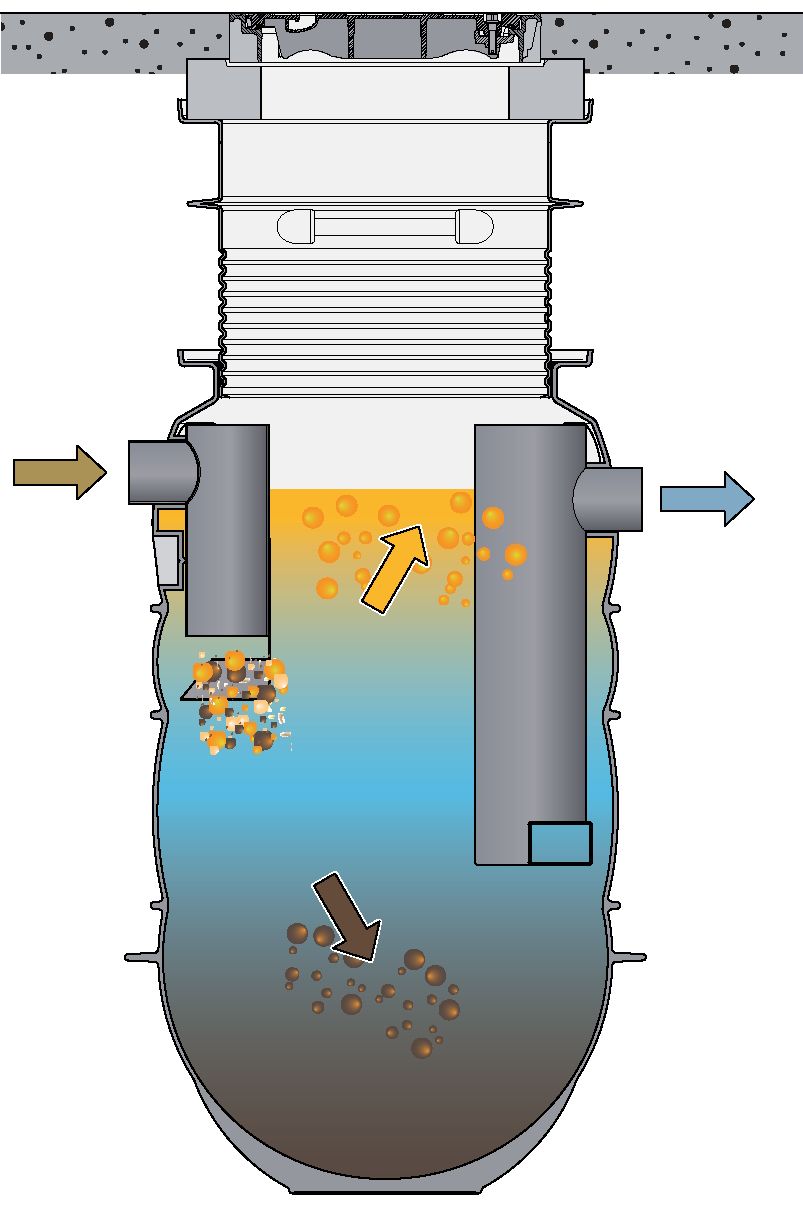 Separatory tłuszczu pracują w oparciu o prawa fizyki – na zasadzie grawitacji. Do oddzielania tłuszczu/oleju od ścieków wykorzystywana jest ich odmienna gęstość. Składniki ścieków o większej gęstości niż woda, np. Szlam spływają w dół. Tłuszcze/oleje pochodzenia zwierzęcego i roślinnego cechują się mniejszą gęstością właściwą niż woda i wypływają w górę, zbierając się na powierzchni. Dzięki rurze zanurzeniowej umieszczonej na odpływie są one zatrzymywane w separatorze tłuszczu.2.2	Modułowy system wyposażeniaSystem modułowy umożliwia ograniczanie przykrych zapachów podczas utylizacji i czyszczenia. Im wyższy stopień wyposażenia, tym mniejsze jest ryzyko infekcji, stopień zanieczyszczenia i krótszy czas potrzebny na utylizację oraz czyszczenie separatora tłuszczu.Litery oznaczające materiał i stopień wyposażenia:P = materiał polietylenD = odsysanie bezpośrednieM = tryb ręcznyA = tryb automatyczny2.3	Cechy produktu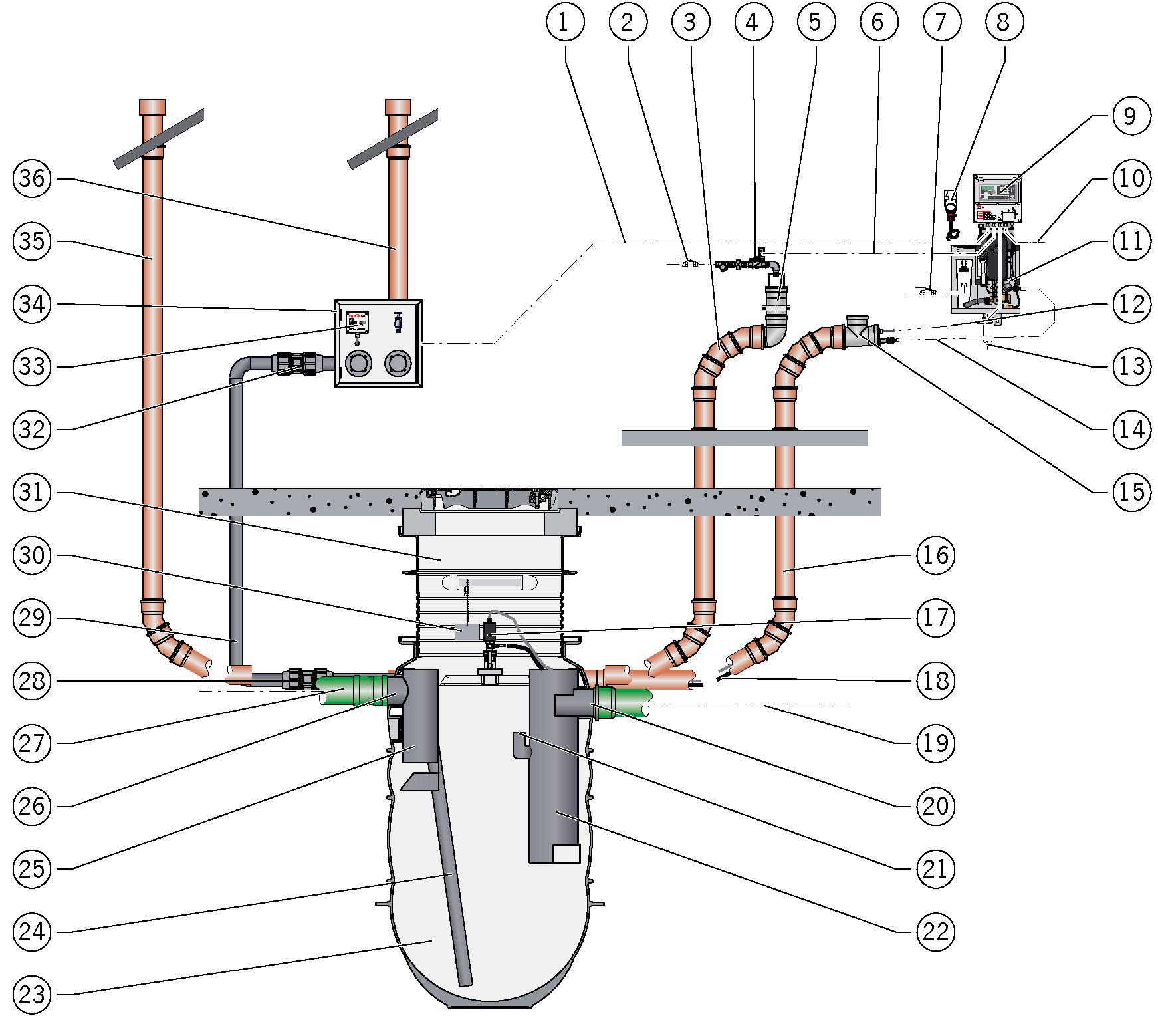 Rysunek: LipuMax-P -DACyfry w nawiasie, patrz prezentacja układu oddzielania tłuszczu (przykład stopnia wyposażenia 3), strona 16: rys. „LipuMax-P -DA“.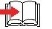 2.4	Identyfikacja produktu (tabliczka znamionowa)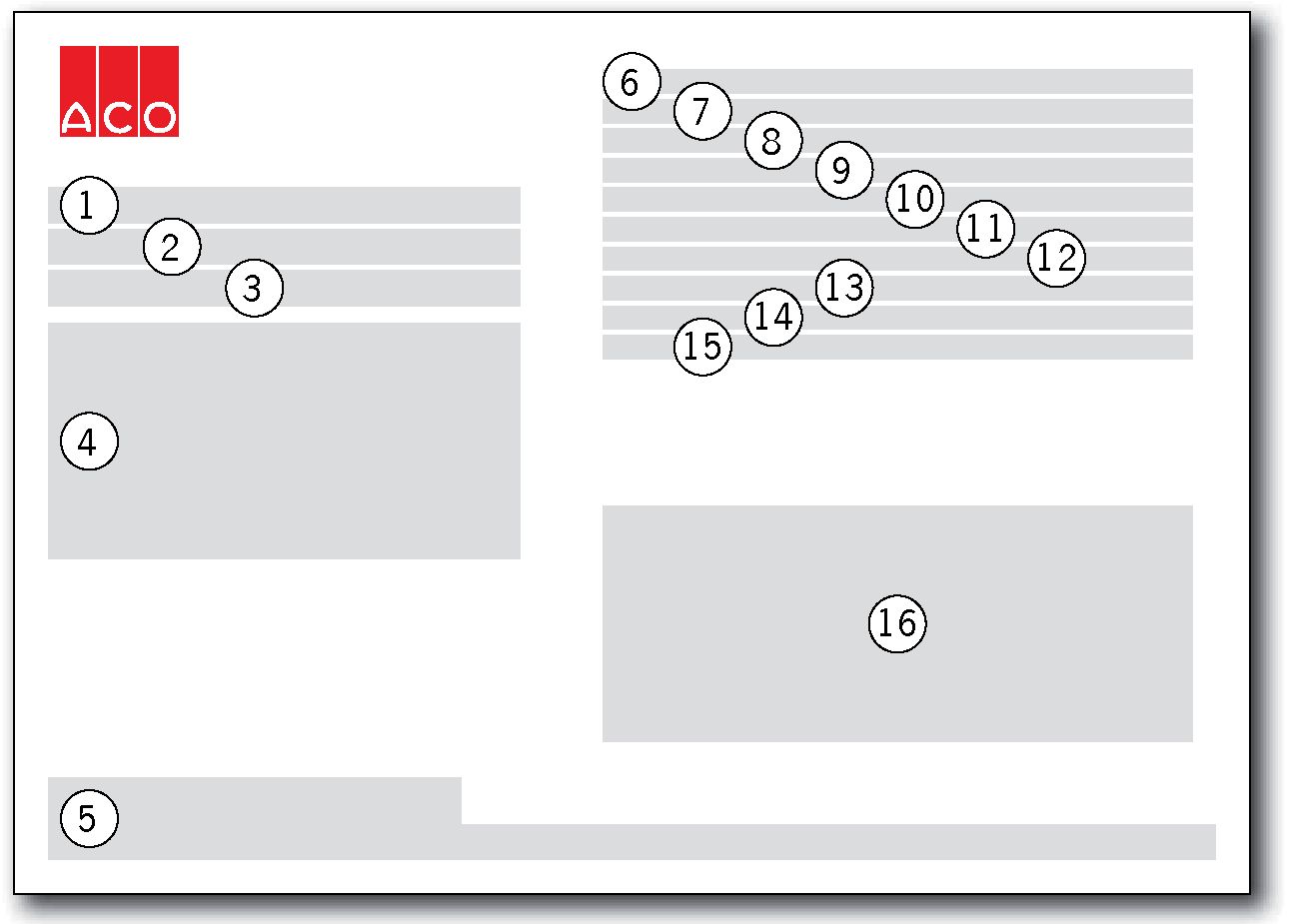 Rysunek: Tabliczka znamionowa3	InstalacjaUWAGA Zapewnienie wymaganych kwalifikacji personelu, 
rozdz. 1.4 „Kwalifikacje personelu“.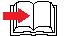 3.1	Zestawienie prac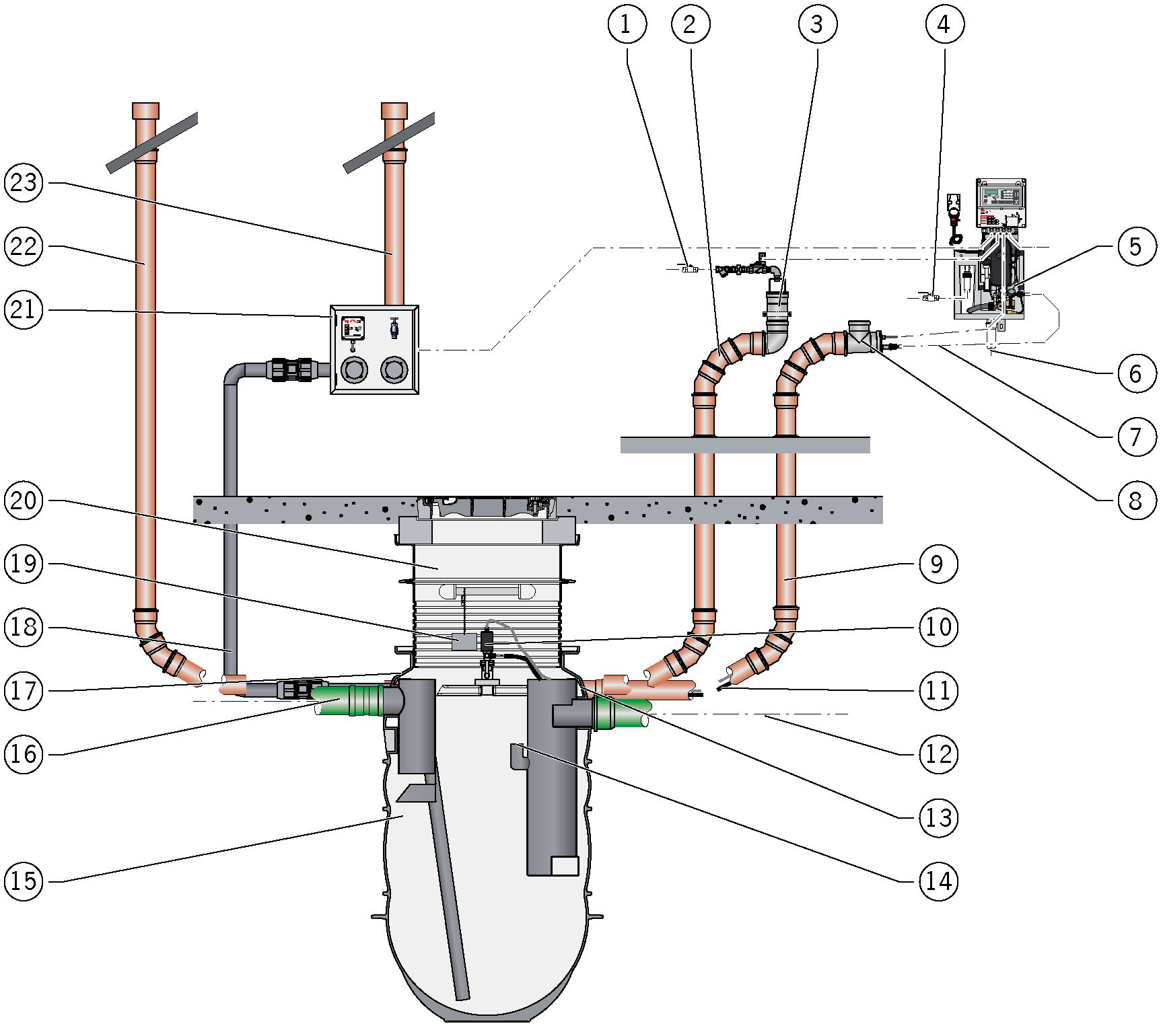 Rysunek: LipuMax-P -DADalej: Cyfry w , rozdz. 3.1 „Zestawienie prac”.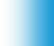 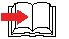 3.2	Prace przygotowawcze3.2.1	Przygotowanie muf łączących Obudowa jest wyposażona w 3 mufy przyłączeniowe DN 100 (oznaczone jako Vent connection, Filling 1 wzgl. Filling 2) do podłączania istniejących instalacji odpowietrzających, zasilających i napełniających. Mufy są zaślepione i należy je otworzyć.UWAGA Nie otwierać niewykorzystanych muf (w zależności od stopnia rozbudowy).Uszczelki muf DN 100 są załączone luźno do dostarczonego układu.3.2.2	Przygotowanie przyłącza próbopobieraka Gwintowaną mufę R 3/4“ na rurze zanurzeniowej odpływu w obudowie można (opcjonalnie) wykorzystać do podłączania próbopobieraka. Mufa jest zaślepiona i należy ją otworzyć.3.3	Prace montażowe w ziemi3.3.1	WymaganiaMiejsce montażuKlasa obciążenia A 15: wariant umożliwiający przechodzenie - idealny na dziedzińce wewnętrzne i powierzchnie zielone Klasa obciążenia B 125: możliwość przejeżdżania samochodami osobowymi - idealny dla podjazdów i powierzchni parkingowych Klasa obciążenia D 400: możliwość przejeżdżania pojazdami ciężarowymi - bezpieczne rozwiązanie dla ruchu pojazdów ciężkich i powierzchni magazynowych oraz poboczy pasów jezdniGłębokość montażuUWAGA Obudowy nie wolno montować w podłożu na głębokość większą niż 3,60 mMontaż w wodzie gruntowejZ systemem nasadek klasy obciążenia A 15 i B 125:W przypadku poziomu wody gruntowej do 0,5 m poniżej powierzchni terenu wariant zabezpieczony przed wyporemW przypadku wyższych stanów wody gruntowej konieczne jest zabezpieczenie betonowe: Pierścień betonowy > Ø1.600 x 150 mm nad żebrem zbiornikaW przypadku poziomu wody gruntowej sięgającego do powierzchni terenu układy z systemem nasadek o klasie obciążenia D 400 są zabezpieczone przed wyporem.Wykop budowlanyWykop należy wykonać wg DIN 18300, skarpy/przestrzeń robocza/zabudowa wg DIN 4124W przypadku niewiążących i miękkich podłoży skarpę wykopu należy wykonywać z nachyleniem ≤ 45° a w przypadku stabilnych lub półstałych wiążących podłoży pod kątem 60°.Strome skarpy należy odpowiednio zabudować i zabezpieczyć innymi rozwiązaniami.Układy należy osadzać na niewiążącym podłożu (grupy G1 wg ATV-DVWK-A127 wzgl. grup GW, GE, GI, SW, SI, SE wg DIN 18196).Gdy nie występuje ruch drogowy, wystarczające jest dobrze zagęszczone, niewiążące podłoże (np. piasek żwirowy 0 - 32).Podsypka musi mieć grubość co najmniej 30 cm i zagęszczona do stopnia Dpr > 97% w skali Proctora.Należy zapewnić trwałą równomierną powierzchnię przylegania dla dna zbiornika.SpiętrzenieJeśli lustro wody w separatorze tłuszczu znajduje się poniżej poziomu zatoru, wówczas należy przeprowadzić odwadnianie za pomocą załączonego za separatorem układu pomp.Transport za pomocą dźwigu lub koparki:Obudowa: Zastosować podwójny zwisający element o długości co najmniej 5 z szeklą NG 5 wg DIN 82101Pokrywa i płyta adaptera: Zastosować element zwisający w studzience z zaczepamiPłyta rozkładająca obciążenie: zastosować potrójny zwisający element o długości co najmniej 2-3 m z szeklą NG 1 wg DIN 821013.3.2	Wykonanie wykopu budowlanego Wymaganie: Wykop budowlany powinien mieć średnicę ok. Ø3.000 mm.3.3.3	Montaż obudowyUWAGAZaczepy transportowe zaprojektowane na obciążenie obudowy. Nie transportować z elementami ułożonymi na układzie.Kierunek montażu musi być zgodny z kierunkiem przepływu (dopływ i odpływ zaznaczono fabrycznie), a oś podłużna musi przebiegać przez dopływ i odpływ obudowy w linii osi rur połączeniowych. Oznaczenie na dole wykopu i na budowie ułatwiają pracę.3.3.4	Podłączanie istniejących instalacjiUWAGA Przed podłączeniem istniejących instalacji należy napełnić obudowę do króćca odpływowego dolnego obszaru rury wodą, a następnie zasypać wykop do tej wysokości rozdz. 3.3.11 „Zasypanie wykopu budowlanego“.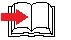 Instalacja doprowadzająca 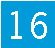 Wymagania:Ścieki w układzie oddzielania tłuszczu należy doprowadzać ze spadkiem co najmniej 1,5-2 %. Jeśli nie ma takiej możliwości, wówczas zaleca się stosowanie pojemników rewizyjnych z pompami wyporowymi.Przejście z instalacji opadowych do poziomych należy wykonać przy zastosowaniu dwóch kolan 45° i co najmniej jednego elementu pośredniego o długości 250 mm (kolanka o odpowiednim promieniu). Następnie zgodnie z kierunkiem przepływu należy zapewnić odcinek, w którym strumień przepływu będzie mógł zmniejszyć prędkość. Jego długość musi być co najmniej 10 razy większa niż średnica nominalna rury doprowadzającej na układzie oddzielacza tłuszczów.Instalację doprowadzającą należy wykonać z materiałów odpornych na działanie kwasów tłuszczowych (np. KML, PP, PE).Instalacja odprowadzająca 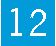 Zalecenie:Instalację odpływową należy wykonać z materiałów odpornych na działanie kwasów tłuszczowych (np. KML, PP, PE).Instalacja odpowietrzająca 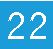 Wymagania:Instalacja odpowietrzająca musi być poprowadzona przez dach. Instalacje przyłączeniowe dłuższe niż 5 m należy odpowietrzać osobno.Jeśli instalacja doprowadzająca nie jest wyposażona ponad oddzielaczem tłuszczu w osobną instalację o długości 10 m z osobnym odpowietrzeniem, wówczas należy ją przewidzieć jak najbliżej oddzielacza tłuszczu z dodatkową instalacją wentylacyjną.Zamiast dodatkowego przyłącza na instalacji dopływowej w pobliżu układu oddzielania tłuszczu można wykorzystać na obudowie mufę przyłączeniową.Niedopuszczalne jest stosowanie zaworów napowietrzających w strefach zagrożonych zatorem oraz do wentylacji oddzielacza tłuszczu.Instalacje odpowietrzające należy wykonać z materiałów odpornych na działanie kwasów tłuszczowych (np. KML, PP, PE).Podłączanie instalacji zasilającej 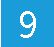 Wymagania:Instalacja zasilająca (peszel) musi zostać pociągnięta z pomieszczenia technicznego do obudowy (zbiornik) ze spadkiem co najmniej 1,5 - 2 %.Stosować kolana maks. 30°.Wąż wysokociśnieniowy (długość 10, 20 wzgl. 30 m) i kable zasilający głowicę wysokociśnieniową (lub wysokiej jakości drut do pociągania) należy umieścić bezpośrednio w peszlu.Wykonać instalację zasilającą z materiałów odpornych na działanie kwasów (np. KML, PP, PE).Podłączanie instalacji napełniającej 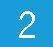 Wymagania:Instalacja napełniająca (peszel) musi zostać pociągnięta z pomieszczenia technicznego do obudowy (zbiornik) ze spadkiem co najmniej 1,5 - 2 %.Stosować kolana maks. 30°.Wykonać instalację napełniającą z materiałów odpornych na działanie kwasów (np. KML, PP, PE).Instalacja utylizacyjna I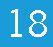 Wymagania:Instalacje utylizacyjne należy wykonać jako instalacje tłoczące wzgl. ssące ze stopniem tłoczenia PN 6. Należy stosować połączenia poszczególnych rur i kształtek odporne na siły rozciągające.Instalacje utylizacyjne należy wykonać z materiałów odpornych na korozję (np. rury z tworzywa sztucznego PE, PP).Instalację utylizacyjną należy zamontować od układu oddzielania tłuszczu do miejsca przekazania (do pojazdu utylizacyjnego) z ciągłym wzniosem. Zmiany kierunków instalacji należy realizować za pomocą kolan 90° o możliwie dużym promieniu.Instalację utylizacyjną należy w miarę możliwości zainstalować ze stałą średnicą do miejsca przekazania (pojazd utylizacyjny). Instalacje ssące co najmniej DN 50.Dwa zaciskowe połączenia śrubowe DN 65 do rury OD 75 mm załączono luźno do dostarczonego zestawu.Instalacja gazu cyrkulacyjnego (opcjonalnie) 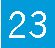 Dzięki zastosowaniu instalacji gazu cyrkulacyjnego można uniknąć przykrych zapachów podczas procesu utylizacji (powietrze wyparte z pojazdu z układem odsysania jest przekazywane do otoczenia). Instalację gazu cyrkulacyjnego można poprowadzić osobno przez dach lub podłączyć do istniejącej instalacji odpowietrzającej.3.3.5	Montaż konsoli z głowicą HD UWAGA Przed zainstalowaniem konsoli należy wypełnić wykop do tej wysokości rozdz. 3.3.11 „Zasypanie wykopu budowlanego”.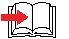 Konsola z zamontowaną głowicą wysokociśnieniową została dołączona luźno do dostarczonego zestawu i należy ją zamontować na miejscu na obudowie.Wymagania:3.3.6	Podłączanie węża wysokociśnieniowego UWAGA Po zakończeniu prac:Montaż konsoli z głowicą HD, rozdz. 3.3.5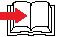 Umieścić kabel zasilający głowicy wysokociśnieniowej w instalacji zasilającej, rozdz. 3.3.4 „Podłączanie istniejących instalacji - podłączanie instalacji zasilającej“.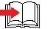 Zamontować wąż wysokociśnieniowy w instalacji zasilającej, rozdz. 3.3.4 „Podłączanie istniejących instalacji - podłączanie instalacji zasilającej“.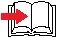 Podłączyć wąż wysokociśnieniowy do głowicy HDOtwór instalacji zasilającej należy uszczelnić w obudowie za pomocą przelotu kablowego, rozdz. 3.3.7 „Montaż przelotów kablowych“.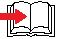 Wąż wysokociśnieniowy i przepust kablowy są załączone luźno do dostarczonego układu.3.3.7	Montaż przelotów kablowych 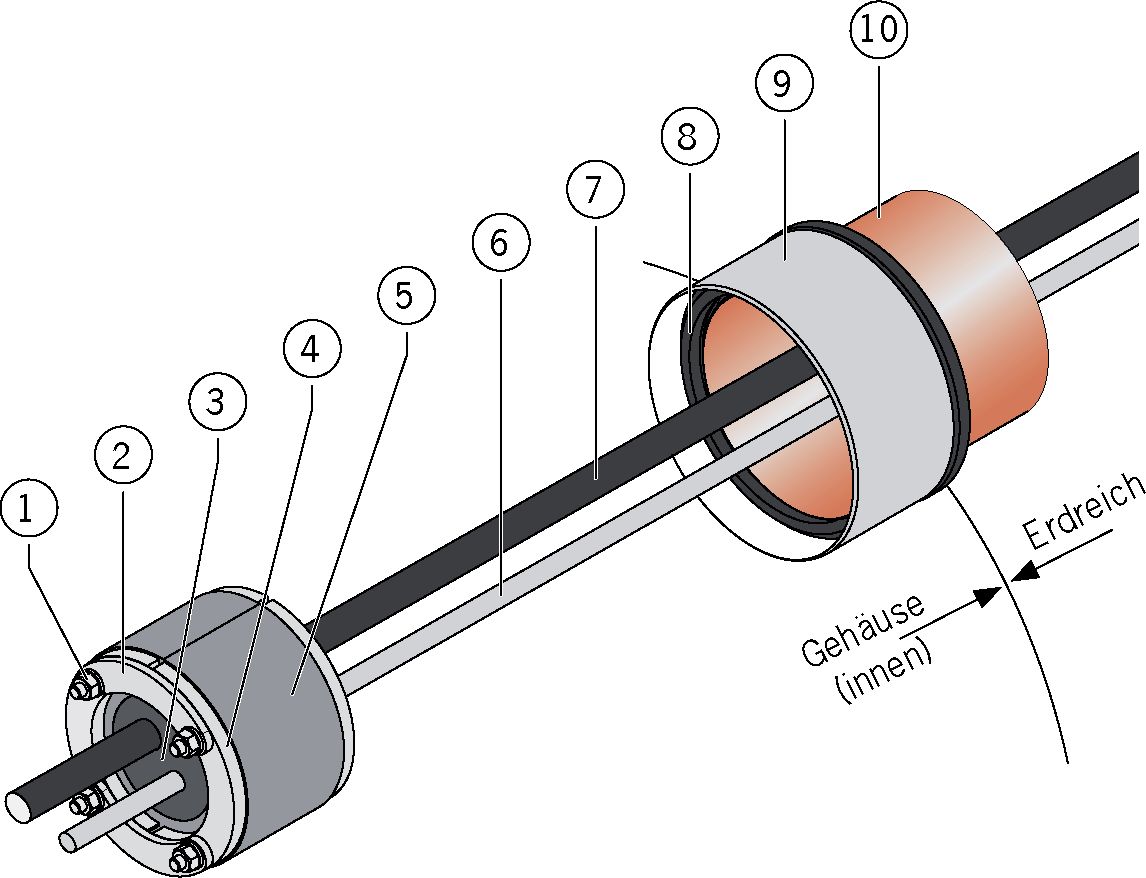 Rysunek: Przelot kablowy i mufa obudowy3.3.8	Montaż systemu nasadek, klasa obciążenia A15 Skrócić i zamontować nasadkę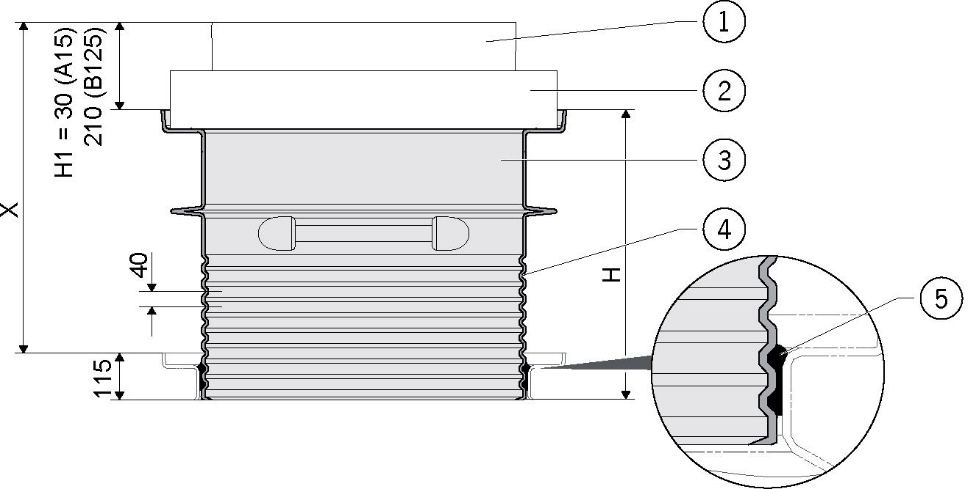 Rysunek: System nasadek, klasa obciążenia B125Montaż pokrywy A15 wzgl. B125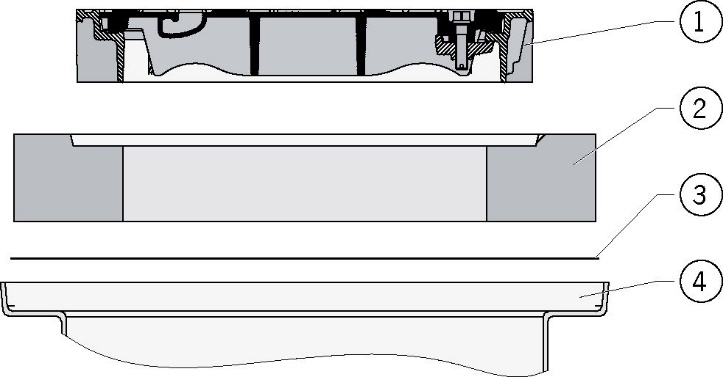 Rysunek: Nadbudowa, klasa obciążenia B125UWAGAPrzed montażem należy oczyścić powierzchnie przylegania.Przed zainstalowaniem pokrywy należy wypełnić wykop do tej wysokości rozdz. 3.3.11 „Zasypanie wykopu budowlanego”.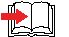 3.3.9	Montaż systemu nasadek, klasa obciążenia D400 Skrócić i zamontować nasadkę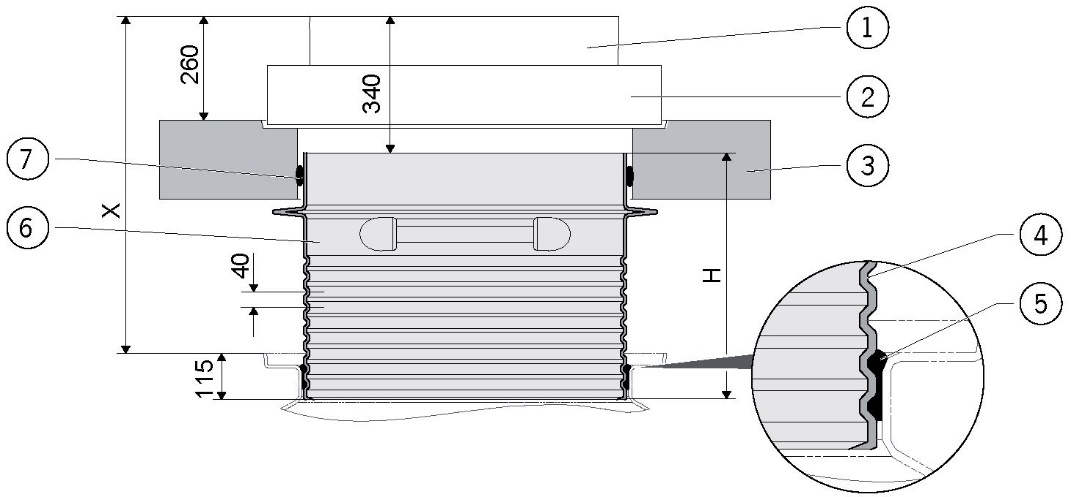 Rysunek: System nasadek, klasa obciążenia D400UWAGA Przed zainstalowaniem płyty rozkładającej obciążenia należy wypełnić wykop do tej wysokości rozdz. 3.3.11 „Zasypanie wykopu budowlanego“.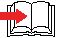 Montaż pokrywy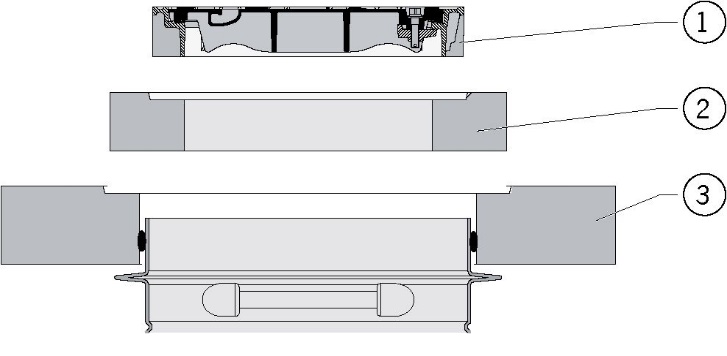 Rysunek: Nadbudowa, klasa obciążenia D400UWAGAPrzed montażem należy oczyścić powierzchnie przylegania.Przed zainstalowaniem pokrywy należy wypełnić wykop do tej wysokości rozdz. 3.3.11 „Zasypanie wykopu budowlanego”.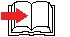 3.3.10	Montaż tabliczki znamionowej Tabliczka znamionowa została dołączona luźno do dostarczonego zestawu i należy ją zamocować w systemie nasadek pod pokrywą.Montaż w przypadku wariantu bez systemu nasadekMontaż w przypadku wariantu z systemem nasadek3.3.11	Zasypanie wykopu budowlanego Wymagania:Zastosowane materiały budowlane i metody montażowe nie mogą generować niekorzystnych deformacji, uszkodzeń lub obciążeń dla obudowy i systemu nasadek.Obudowę należy osadzić na całym obwodzie (≥ 0,50 m) w mieszance drobnoziarnistej piasku i żwiru lub piasku i tłucznia dla grup podłoża GW lub GI wg DIN 18196.Warstwy nasypowe (wysokość ≤ 30 cm) należy zagęszczać lekkimi urządzeniami zagęszczającymi do uzyskania gęstości Dpr ≥ 97% w skali Proctora.Rama pokrywy nie może w żadnym wypadku wystawać ponad poszycie. Raczej poszycie może być nieco wyżej i zostać wciągnięte w krawędź ramy.W momencie nanoszenia ostatniego poszycia (np. asfaltu) nie wolno przesuwać pokrywy.System nasadek można obciążać dopiero w momencie całkowitego wypełnienia wykopu budowlanego i odpowiedniego związania zastosowanych materiałów.Zasypanie wykopu budowlanego3.4	Prace instalacyjne w pomieszczeniu technicznym3.4.1	Montaż części rurociągu „instalacji napełniającej” Wymaganie: Wolna powierzchnia ścian 800 x 800 mm3.4.2	Podłączanie istniejącej instalacji napełniającej Wymagania:Instalacja napełniająca (peszel) musi zostać pociągnięta z pomieszczenia technicznego do obudowy (zbiornik) ze spadkiem co najmniej 1,5 - 2 %.Stosować kolana maks. 30°.Wykonać instalację napełniającą z materiałów odpornych na działanie kwasów (np. KML, PP, PE).3.4.3 	Montaż części rurociągów instalacji zasilającejRozgałęzienie i pokrywa końcowa z zamontowanym połączeniem śrubowym do mocowania kabli i przepustem do węży są dołączone luźno do dostarczonego układu.3.4.4	Mocowanie jednostki wysokociśnieniowejWymaganie: Wolna powierzchnia ścian, zabezpieczona przed zalaniem, ok. 600 x 1.000 mm3.4.5	Podłączanie istniejącej instalacji wodnej do jednostki wysokiego ciśnienia UWAGANależy postępować zgodnie z regionalnymi rozporządzeniami dotyczącymi podłączania jednostek wysokociśnieniowych do sieci wody pitnej.W celu uniknięcia usterek:Na instalacji zimnej wody należy koniecznie zainstalować zawór odcinający.Należy zagwarantować minimalny wymagany strumień przepływu 30 l/min.3.4.6	Podłączanie istniejącej instalacji odwadniającej do jednostki wysokiego ciśnienia 3.4.7	Podłączanie węża wysokociśnieniowegoWąż wysokociśnieniowy o długości 2,7 m 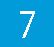 3.4.8	Podłączanie istniejącej instalacji wodnej do jednostki napełniającej UWAGA Należy postępować zgodnie z regionalnymi rozporządzeniami dotyczącymi podłączania jednostek wysokociśnieniowych do sieci wody pitnej.Trwały przewód przyłącza wodnego do napełniania separatora tłuszczu musi być wyposażony w swobodny odpływ zgodnie z wymogami prawa. Separator tłuszczu ACO z jednostką napełniającą spełnia te wymagania. Do jednostki napełniającej konieczne jest przyłącze wody pitnej R ¾”. Zainstalowany reduktor ciśnienia ustawiono na 4 bary.UWAGA Aby uniknąć zakłóceń:Na instalacji zimnej wody należy w miarę możliwości (dla typu DA) zainstalować zawór odcinający.Należy zagwarantować minimalny wymagany strumień przepływu 30 l/min.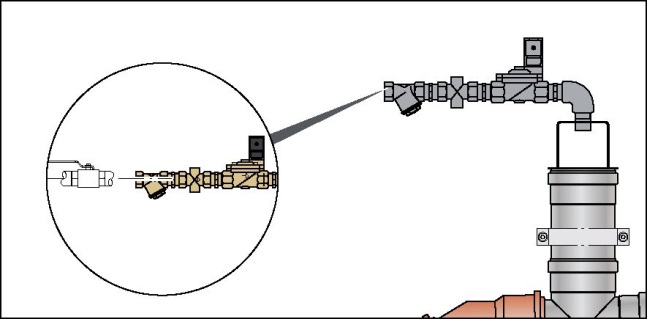 3.5	Instalacja elektryczna3.5.1	Dane elektryczne3.5.2	Instalacja elektrycznaW zależności od wariantu separatora tłuszczu można opuścić poszczególne prace:Zainstalować gniazdo Schuko dla układu sterowania zgodnie z wytycznymi producenta.Podpiąć kabel zasilający głowicy wysokociśnieniowej do zasilacza w małej obudowie (zamontowanej na jednostce wysokociśnieniowej).Podpiąć kabel zasilający głowicy wysokociśnieniowej i elektrozawór w układzie sterowaniaZainstalować układ zdalnej obsługi w sposób zabezpieczony przed zalaniem w pobliżu przyłącza utylizacji.Zainstalować i podpiąć elektryczną instalację połączeniową inwestora z układu sterowania do układu zdalnej obsługi:Dopuszczalne do 50 m: Przekrój przewodu 7 x 1 mm2 (bez przewodu ochronnego)Wymagane od 50 m do 200 m: Przekrój przewodu 7 x 1,5 mm2 (bez przewodu ochronnego)Ustawianie komunikatu o usterce ogólnej Układ sterowania jest wyposażony w bezpotencjałowy styk do transmisji ogólnego komunikatu usterkowego. W celu przekazywania sygnału styku bezpotencjałowego dla komunikatu usterki ogólnej należy podpiąć instalację do układu sterowania.4	Eksploatacja4.1	UruchomienieW ramach uruchamiania układu osoba wykwalifikowana musi przeprowadzić przegląd generalny,  rozdz. 1.4 „Kwalifikacje personelu”. Zakres przeglądu generalnego, rozdz. 5.4 „Przegląd generalny co 5 lat”.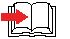 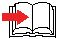 W zależności od wariantu separatora tłuszczu można opuścić poszczególne prace:Czyszczenie oddzielacza tłuszczuPodłączyć jednostkę wysokociśnieniową do zasilania elektrycznego.Podłączyć układ sterowania do zasilania elektrycznego i ustawić tryb automatyczny (elektrozawór jednostki napełniającej otwiera się automatycznie 2x dziennie na chwilę, element przeciwzapachowy instalacji napełniającej należy zalać minimalna ilością wody, 
rozdz. 4.2.1 „Układ sterowania”.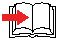 Otworzyć zawory odcinające na instalacjach przyłączy zimnej wody jednostki napełniającej z elektrozaworem i jednostką wysokociśnieniową.Jeśli separator tłuszczu nie jest po instalacji wzgl. próbie szczelności wypełniony minimalną ilością wody, wówczas można opuścić kolejny krok roboczy „Napełnianie”.Napełnić separator tłuszczu do poziomu stojącej wody (spód rury króćca odpływu) świeżą wodą:Wszystkie typy: przez otwór serwisowy (system nasadek)Alternatywnie w przypadku typu DM: za pośrednictwem zaworu kulowego jednostki napełniającejAlternatywnie w przypadku typu DA: Wprowadzić automatyczne doprowadzanie świeżej wody, 
rozdz. 4.2.1 „Układ sterowania”. Świeża woda przepływa przez „czas napełniania”, 
rozdz. 4.2.3 „Wartości nastaw przy rozruchu” do separatora tłuszczu wzgl. poziom wody wzrasta automatycznie do ok. 2/3 pojemności zbiornika.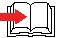 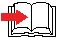 Zamknąć otwór serwisowy.Otworzyć zasuwy na instalacji doprowadzającej i odpływowej (jeśli są na wyposażeniu).W przypadku wariantu z wyposażeniem utylizacyjnym i czyszczącym: Realizacja ruchu próbnego,
 rozdz. 4.3 „Opróżnianie i czyszczenie”.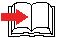 4.2	Układ sterowania układu oddzielania tłuszczu4.2.1	Układ sterowaniaElementy obsługowe i wskaźnikiNieopisane na kasecie obsługowej elementy obsługowe i wskaźnikowe nie posiadają funkcji.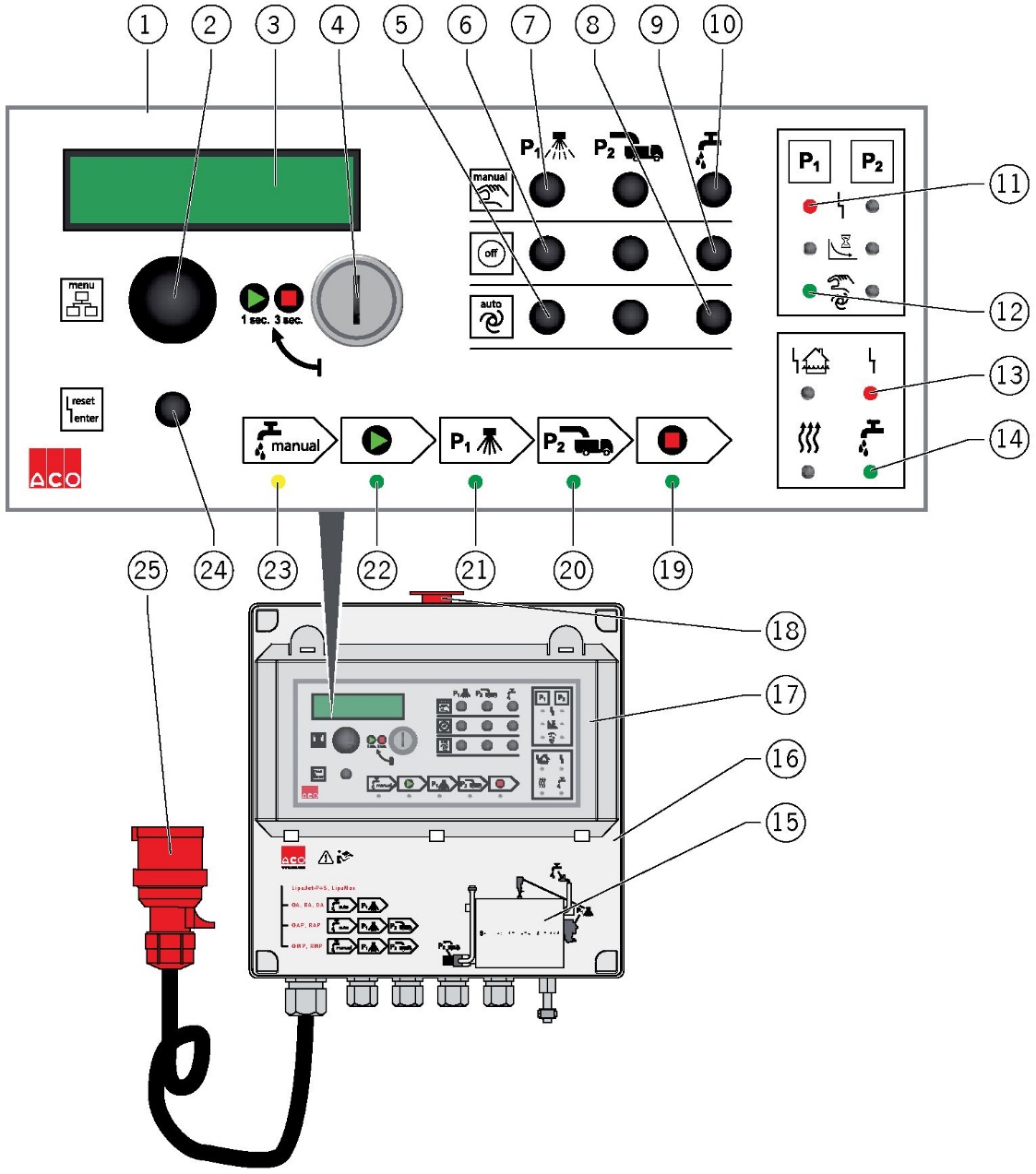 Funkcja elementów obsługowychObjaśnienie elementów wskaźnikowych4.2.2	Ustawienia w menuZmiana ustawieńUstawienia kilku punktów menu można zmieniać jedynie w trybie serwisowym. Należy je konsultować z serwisem ACO. Jeśli nie jest aktywowany tryb serwisowy, wówczas ustawienia będą wprawdzie wyświetlane, lecz nie można ich zmieniać wzgl. zapisywać.Jeśli w ciągu 20 sekund nie zostaną wprowadzone żadne dane, wówczas wyświetlacz ponownie przechodzi w położenie podstawowe.Sposób postępowania:■* Obrócić pokrętło, aż pojawi się żądany punkt menu.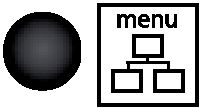 ■* Wcisnąć przycisk. Ostatnio zapisane ustawienie zaczyna migać.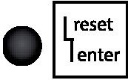 ■*  Aby zmienić ustawienie, należy obrócić pokrętło (szybkie obracanie dla ustawień ogólnych, powolne obracanie dla ustawienia precyzyjnego).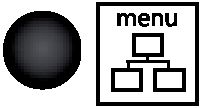 ■* Wcisnąć przycisk  w celu zapisania ustawień.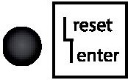 4.2.3	Nastawy dla uruchamianiaPodczas uruchamiania układu należy kontrolować fabryczne nastawy dla opróżniania, czyszczenia wstępnego i końcowego dla danego rozmiaru nominalnego separatora tłuszczu, rozdz. 2.4 „Identyfikacja produktu (tabliczka znamionowa).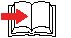 Poczynione w ramach uruchomienia ustawienia należy wpisać ręcznie do tabeli...4.2.4	Zdalna obsługaElementy obsługowe i wskaźniki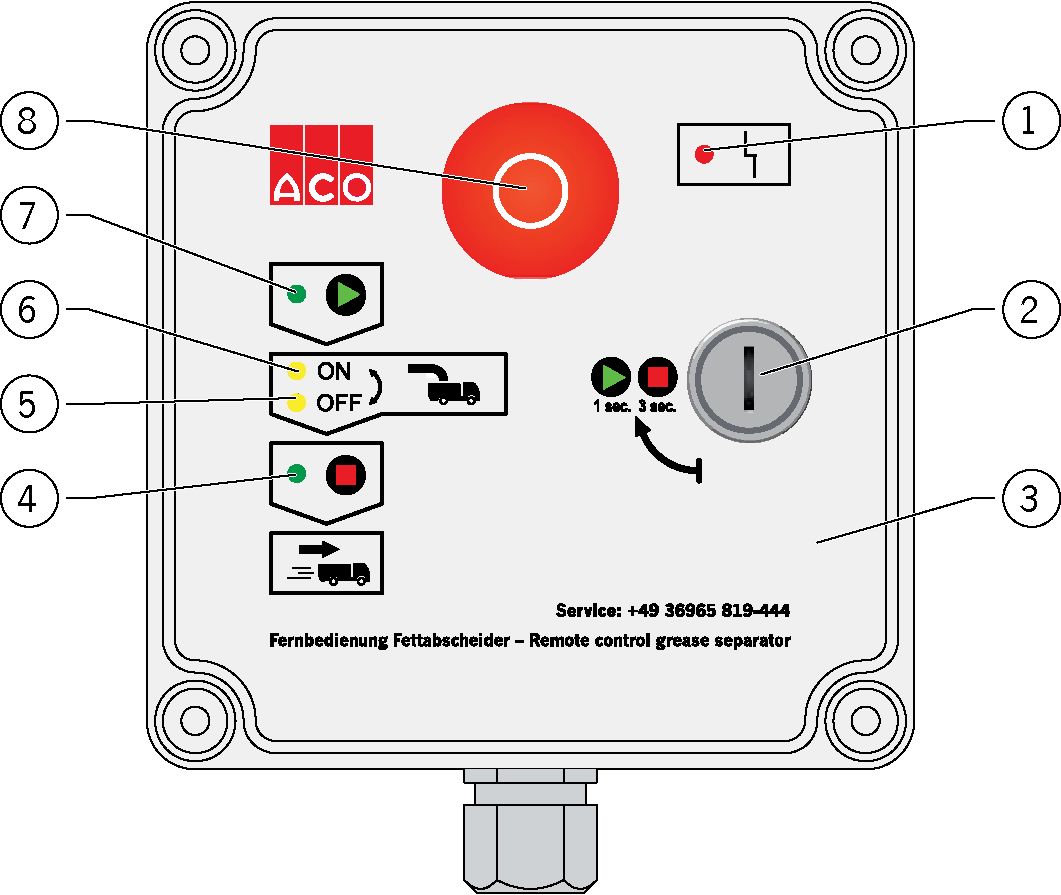 Funkcja elementów obsługowychObjaśnienie elementów wskaźnikowych4.3	Opróżnianie i czyszczenieSeparatory tłuszczu muszą być opróżniane i czyszczone co najmniej raz w miesiącu przez wykwalifikowaną osobę, rozdz. 1.4 „Kwalifikacje personelu“. W zależności od ilości tłuszczu i szlamu czynności te należy wykonywać odpowiednio częściej.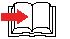 4.3.1	PrzeglądyUstalanie kolejnych terminów utylizacji. Nie wolno przekraczać pojemności roboczej osadnika szlamu (połowa objętości osadnika szlamu) i separatora (pojemność komory do zbierania tłuszczu).W przypadku separatorów tłuszczu z wyposażeniem do odsysania szlamu i tłuszczu lub wyposażeniem utylizacyjnym i płuczącym: Przeprowadzić czyszczenie i kontrolę działania, ewentualnie skontrolować swobodne spływanie urządzenia napełniającego wg EN 1717.Skontrolować pokrywę systemu nasadek, w szczególności stan techniczny i szczelność uszczelnień.Czyszczenie przyrządu do pobierania próbek.4.3.2	Wariant podstawowy/LipuMax-P -BPrzerwać dopływ ścieków lub ustawić tryb kuchenny.Otworzyć system nasadek (poluzować połączenie śrubowe i unieść pokrywę) i wprowadzić wąż ssący (pojazd z układem odsysającym).Mobilną pompę ssącą załączyć na taki czas, aż zawartość obudowy opadnie o ok. 1/4.Jeśli jest taka potrzeba, należy rozdrobnić zastygłą w obudowie warstwę tłuszczu.Załączyć mobilną pompę ssącą i opróżnić obudowę.Wyłączyć mobilną pompę ssącą i oczyścić obudowę.Załączyć mobilną pompę ssącą i odessać zabrudzoną wodę czyszczącą.Wyłączyć mobilną pompę ssącą i wyciągnąć wąż ssący z separatora tłuszczu.Napełnić co najmniej 2/3 pojemności obudowy świeżą wodą.Zamknąć system nasadek (założyć i zakręcić pokrywę) i wykonać dopływ ścieków wzgl. podłączyć tryb kuchenny.4.3.3	Stopień wyposażenia 1/LipuMax-P -DPrzerwać dopływ ścieków lub ustawić tryb kuchenny.Podłączyć wąż ssący (pojazd z układem odsysania) do przyłącza utylizacyjnego.Mobilną pompę ssącą załączyć na taki czas, aż zawartość obudowy opadnie o ok. 1/4.Jeśli jest taka potrzeba, należy rozdrobnić zastygłą w obudowie warstwę tłuszczu.Załączyć mobilną pompę ssącą i opróżnić obudowę.Wyłączyć mobilną pompę ssącą i oczyścić obudowę.Załączyć mobilną pompę ssącą i odessać zabrudzoną wodę czyszczącą.Wyłączyć mobilną pompę ssącą i odłączyć wąż ssawny od przyłącza utylizacji.Napełnić co najmniej 2/3 pojemności obudowy świeżą wodą.Zamknąć system nasadek (założyć i zakręcić pokrywę) i wykonać dopływ ścieków wzgl. podłączyć tryb kuchenny.4.3.4	Stopień wyposażenia 2/LipuMax-P -DMPrzerwać dopływ ścieków lub ustawić tryb kuchenny.Podłączyć wąż ssący (pojazd z układem odsysania) do przyłącza utylizacyjnego.Załączyć mobilną pompę ssącą na ok. 30 sekund.Poziom wody obniży się o ok. 250 mm.Załączyć pompę wysokociśnieniową (przełącznik na pompie wysokociśnieniowej).Zastygłe w obudowie warstwy tłuszczu są rozdrabniane przez strumień wody pod wysokim ciśnieniem generowanym przez obracającą się głowicę wysokociśnieniową.Wyłączyć pompę wysokociśnieniową wg czasu/podanych minut* „Czyszczenie wstępne”.Załączyć mobilną pompę ssącą i opróżnić obudowę.Wyłączyć mobilną pompę ssącą i załączyć pompę wysokociśnieniową.Następuje czyszczenie obudowy.Wyłączyć pompę wysokociśnieniową wg czasu/podanych minut* „Czyszczenie końcowe”.Włączyć mobilną pompę ssącą.Następuje odsysanie zanieczyszczonej wody czyszczącej.Wyłączyć mobilną pompę ssącą po ok. 20 sekundach i odłączyć wąż ssawny od przyłącza utylizacji.Otworzyć zawór kulowy jednostki napełniającej.2/3 pojemności obudowy napełnia się świeżą wodą.Zamknąć zawór kulowy zgodnie z podanym czasem/minutami* „Napełnianie”.Wykonać dopływ ścieków wzgl. podłączyć tryb kuchenny.Ustawienie w minutach wg rozmiaru nominalnego, rozdz. 4.2.3 „Nastawy dla uruchamiania”.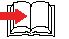 4.3.5	Stopień wyposażenia 3/LipuMax-P -DAPrzerwać dopływ ścieków lub ustawić tryb kuchenny.Podłączyć wąż ssący (pojazd z układem odsysania) do przyłącza utylizacyjnego.Obrócić kluczyk przełącznika (zdalna obsługa) w położenie i przytrzymać przez ok. 1 sekundy: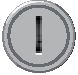 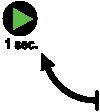 Świeci się kontrolka LED „Program utylizacji/czyszczenia w toku” .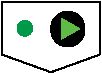 Miga kontrolka LED „Pojazd z układem odsysania ON” .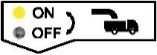 Włączyć mobilną pompę ssącą.Poziom wody w obudowie obniży się o ok. 250 mm.Świeci się kontrolka LED „Pojazd z układem odsysania OFF” .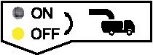 Wyłączyć mobilną pompę ssącą.Załącza się pompa wysokociśnieniowa i rozpoczyna się „Czyszczenie wstępne” z udziałem obracającej się głowicy wysokociśnieniowej. Należy rozdrobnić zastygłą w obudowie warstwę tłuszczu.Pompa wysokociśnieniowa wyłącza się automatycznie zgodnie z czasem/podanymi minutami dla „czyszczenia wstępnego”.Miga kontrolka LED „Pojazd z układem odsysania ON” .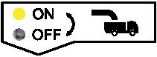 Włączyć mobilną pompę ssącą.Załącza się pompa wysokociśnieniowa i rozpoczyna się „Czyszczenie końcowe” z udziałem obracającej się głowicy wysokociśnieniowej.Mobilna pompa ssąca odsysa zawartość obudowy wraz z wodą czyszczącą do pojazdu z układem odsysania.Pompa wysokociśnieniowa wyłącza się automatycznie zgodnie z czasem/podanymi minutami dla „czyszczenia końcowego”.Świeci się kontrolka LED „Pojazd z układem odsysania OFF” .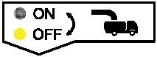 Wyłączyć mobilną pompę ssącą.Świeci się kontrolka LED „Koniec programu”  (2 minuty).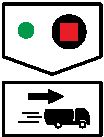 Odłączyć wąż ssawny od przyłącza utylizacji, utylizacja jest zakończona.Otwiera się elektrozawór jednostki napełniającej, napełnia obudowę w 2/3 świeżą wodą, a po upływie czasu „napełniania” podanego w minutach automatycznie się zamyka.UWAGA Dopływ ścieków wykonać wzgl. podłączyć tryb kuchenny dopiero po upływie tego „czasu napełniania”.5	Regularne przeglądy i czynności konserwacyjneFirma ACO zaleca podpisanie umowy serwisowej. Dzięki temu będzie można zapewnić fachowe i terminowe przeprowadzanie czynności konserwacyjnych przez specjalistów od produktów ACO, wprowadzenie „Serwis”.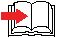 Kwalifikacje wymagane w zakresie przeglądów i konserwacji, rozdz. 1.4 „Kwalifikacje personelu“.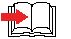 Przeglądy, czynności konserwacyjne i wyniki pomiarów należy wpisywać w książce eksploatacyjnej:Inspekcje ze strony właścicielaPobieranie próbekPomiar: zużycie wody, grubość warstwy szlamu i tłuszczu, poziom pH, temperaturaCzynności konserwacyjne i przeglądy generalneUtylizacja (opróżnianie i czyszczenie)UWAGA Jeśli podczas przeglądu separatora tłuszczu zostaną stwierdzone usterki, urządzenie można uruchomić dopiero wtedy, gdy zostaną one usunięte.5.1	Codzienne przeglądyPrzeglądy przeprowadzane przez właściciela:usuwanie zanieczyszczeń z osadnika instalacji dopływowej.5.2	Przeglądy cotygodnioweKontrole właściciela (w zależności od wariantu układu oddzielania niektóre prace nie będą wykonywane):Kontrola separatora tłuszczu, przyłączy, komponentów mechanicznych i elektrycznych pod kątem uszkodzeń zewnętrznych.Kontrola objętości szlamu i grubości warstwy tłuszczy w separatorze tłuszczu (nie dla stopnia wyposażenia 3/LipuMax-P -DA).Usuwanie większych materiałów pływających na powierzchni wody (nie w przypadku stopnia wyposażenia 3/ LipuMax-P -DA).W przypadku separatora z jednostką napełniającą: Skontrolować ilość wody w zamknięciu przeciwzapachowym.5.3	Coroczne prace konserwacyjnePrzeglądy (po całkowitym opróżnieniu i czyszczeniu) ze strony osoby wykwalifikowanej (w zależności od wariantu układu oddzielania tłuszczu pojedyncze prace mogą nie być wykonywane):Zdemontować i oczyścić sito filtra na króćcu ssącym pompy wysokociśnieniowej.Skontrolować działanie pompy wysokociśnieniowej i wysokociśnieniowej orbitalnej głowicy czyszczącej.Skontrolować poziom oleju w pompie wysokociśnieniowej,  rozdz. 4.1 „Uruchomienie“.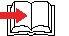 Kontrola stanu powierzchni ścianek wewnętrznych, elementów montowanych dodatkowo i wyposażenia elektrycznego.Kontrola działania instalacji komponentów elektrycznych, np. elektrozaworu, pompy wysokociśnieniowej...Kontrola działania urządzenia odsysającego oraz swobodnego odpływu jednostki napełniającej wg EN 1717. Oczyścić wylot jednostki napełniającej.Skontrolować pokrywę systemu nasadek, w szczególności stan techniczny i szczelność uszczelnień.Czyszczenie przyrządu do pobierania próbek - w razie potrzeby.5.4	Przegląd generalny co 5 latPrzeglądy (po całkowitym opróżnieniu i czyszczeniu) ze strony osoby wykwalifikowanejprzed uruchomieniem, a następnie najpóźniej co 5 lat:Skontrolować wymiary oddzielacza tłuszczu.Kontrola stanu technicznego i szczelność układu oddzielania tłuszczu wg DIN 4040-100.Kontrola stanu powierzchni ścianek wewnętrznych, elementów montowanych dodatkowo i wyposażenia elektrycznego.Kontrola prawidłowego wykonania instalacji wentylacyjnej oddzielacza tłuszczu jako przewodu wentylacyjnego wychodzącego ponad dach wg EN 1825-2.Kontrola kompletności i racjonalności wpisów w książce eksploatacji, np. potwierdzenia prawidłowej utylizacji, pobieranych składników, pobierania próbek.Kontrola kompletności wymaganych dopuszczeń i dokumentów, np. pozwoleń, planów odwodnienia, instrukcji obsługi.6	Usuwanie usterekWyświetlanie usterek (układ sterowania),  rozdz. 4.2 „Układ sterowania układu oddzielania tłuszczu”.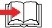 W celu zapewnienia bezpiecznej i bezusterkowej eksploatacji urządzenia należy stosować wyłącznie oryginalne części zamienne firmy ACO, wprowadzenie „Serwis”.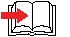 W ramach napraw i zamówień części zamiennych: Podać numer seryjny i numer artykułu, rozdz. 2.4 „Identyfikacja produktu (tabliczka znamionowa)”.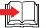 Cyfry w nawiasie, patrz prezentacja układu oddzielania tłuszczu (przykład stopnia wyposażenia 3), strona 14: rys. „LipuMax-P -DA“.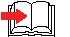 7	Dane techniczne7.1	Separator7.1.1	CharakterystykiPojemności i rozmiaryJednostka wysokociśnieniowaGłowica wysokociśnieniowa:Jednostka napełniającaUkład sterowania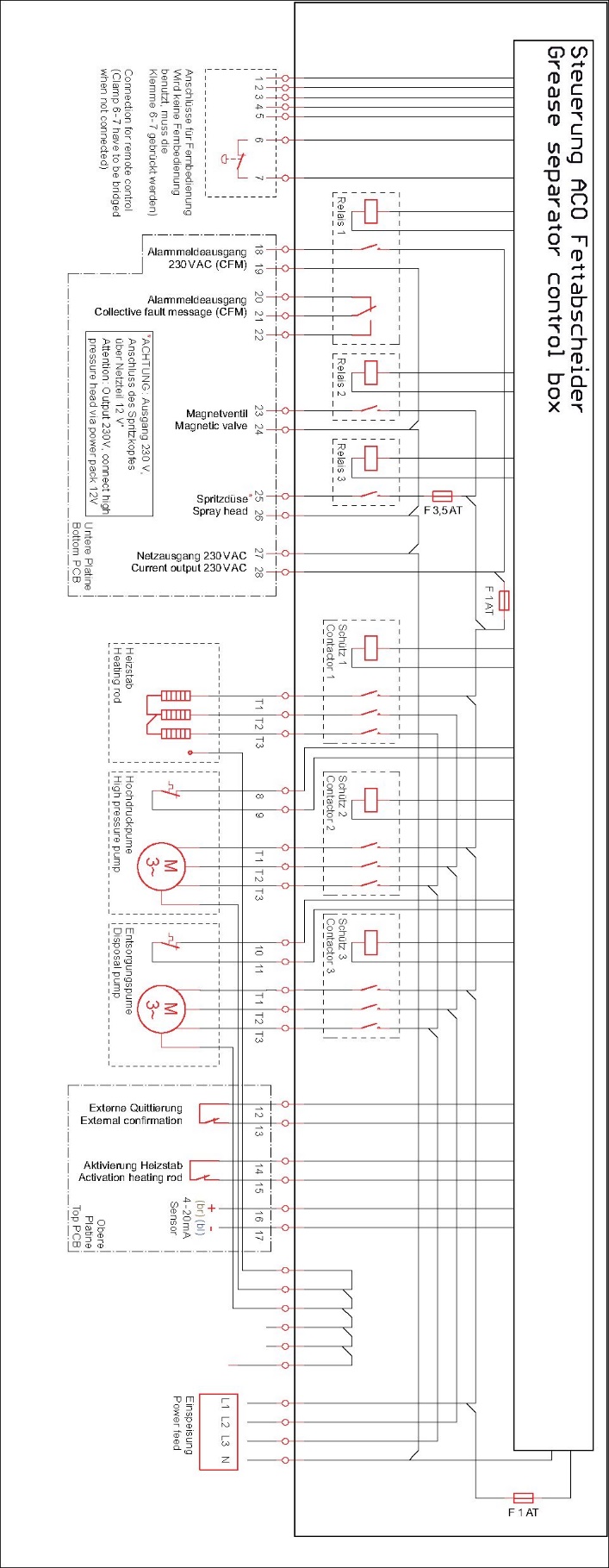 Rysunek: Plan połączenia układu sterowania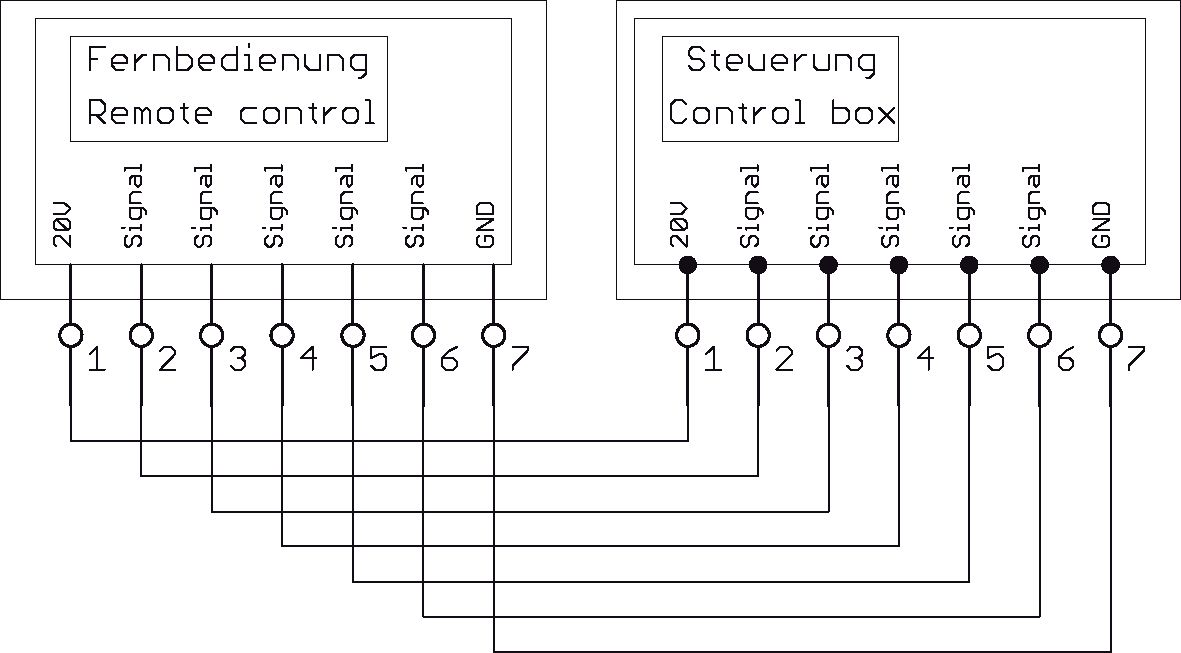 Gdy układ zdalnej obsługi nie jest wykorzystywany, należy zmostkować zacisk 6-7 po stronie układu sterowaniaConnection for remote controlClamp 6~7 have to be bridged when not connectedRysunek: Plan połączenia systemu zdalnej obsługi7.1.2	WymiaryObudowa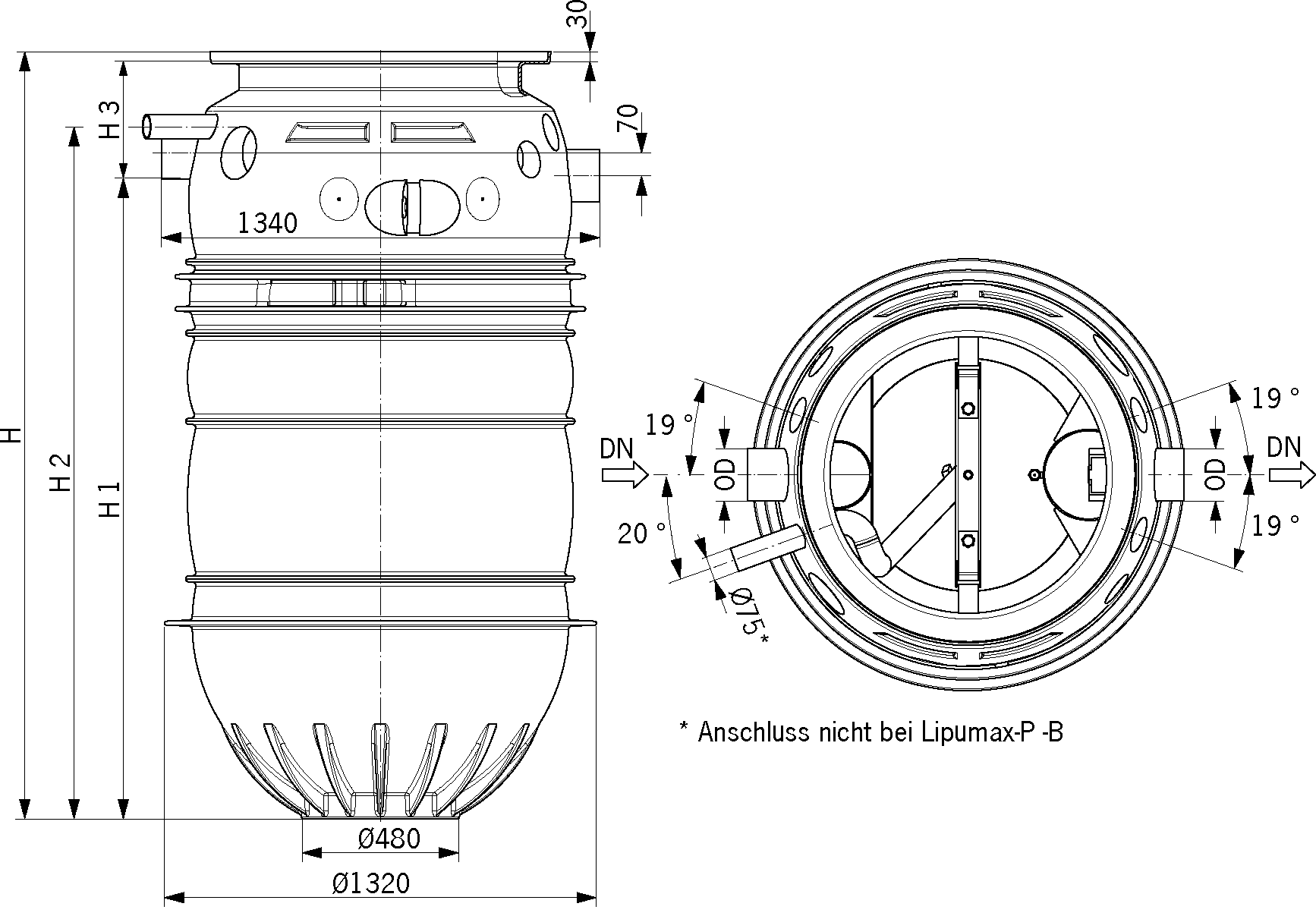 Rysunek: Obudowa LipuMax-P -DAJednostka wysokociśnieniowa i elementy rurociągów instalacji zasilającej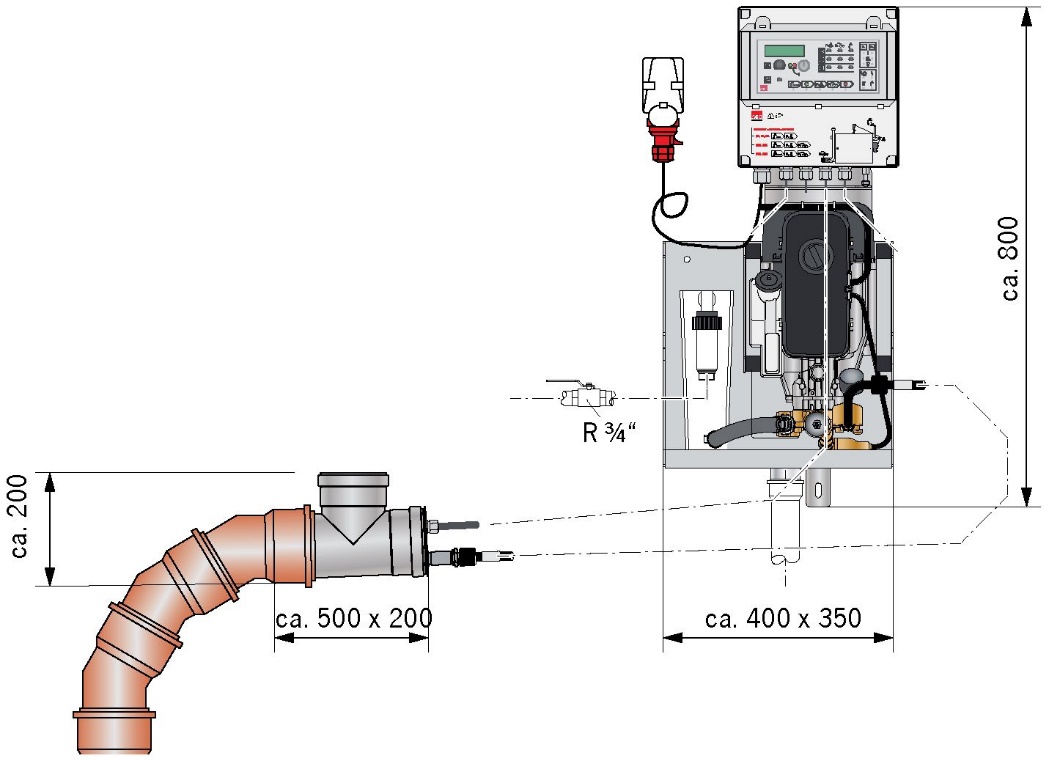 Części rurociągu instalacji napełniającej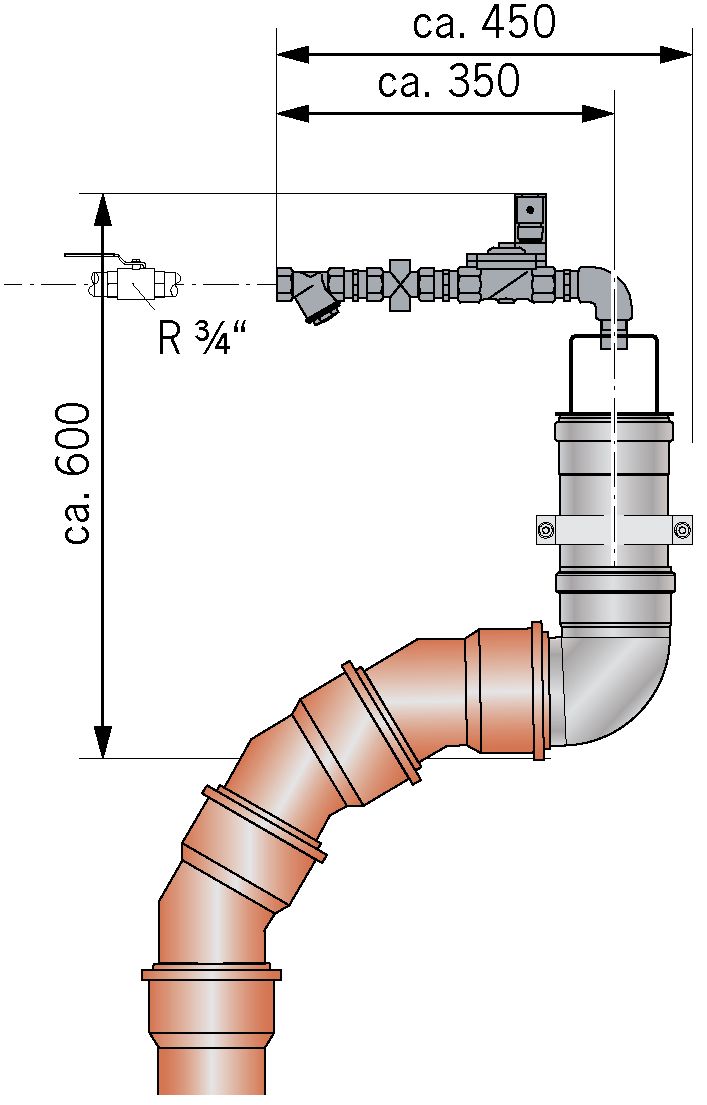 Układ sterowania i zdalna obsługa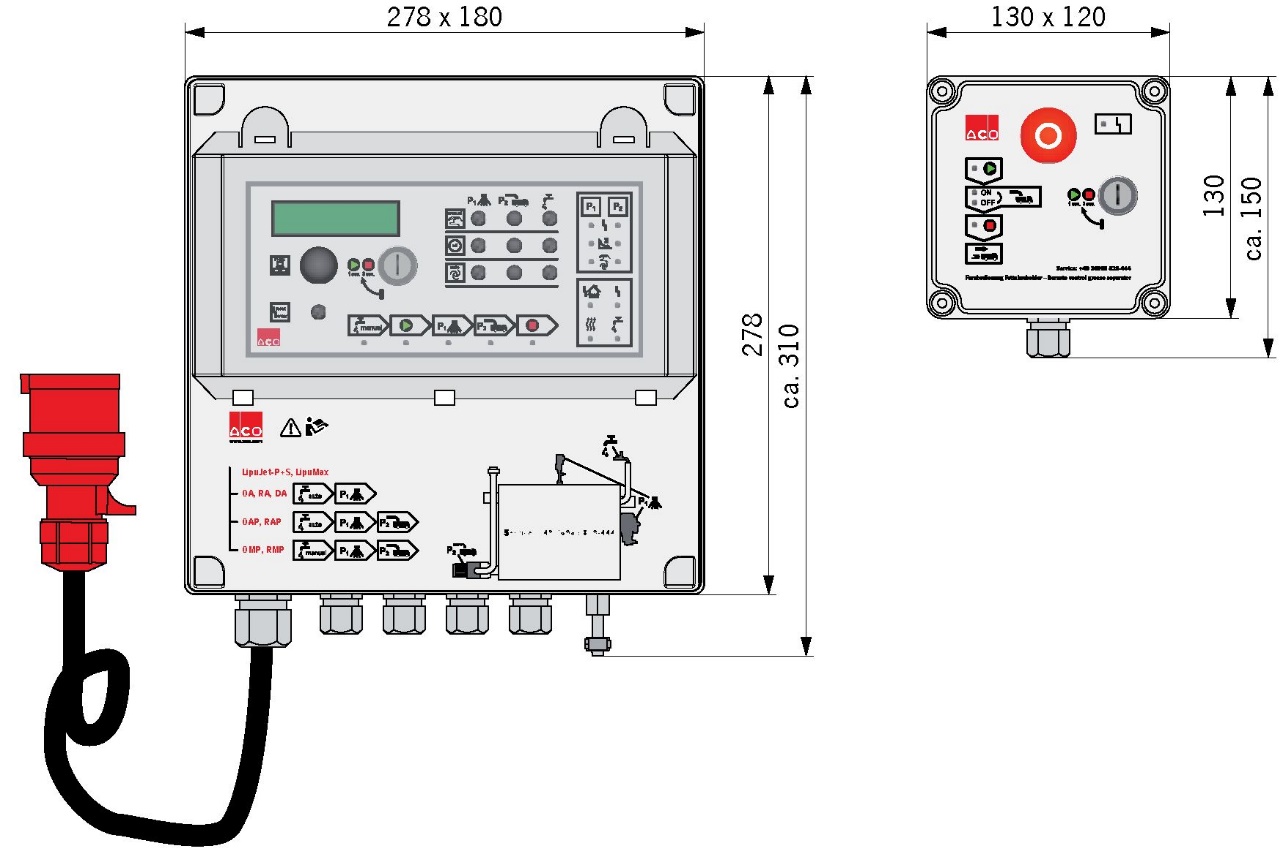 7.2	Systemy nasadek7.2.1	System nasadek, klasa obciążenia A15 i B125Minimalna głębokość montażu T 1/bez nasadki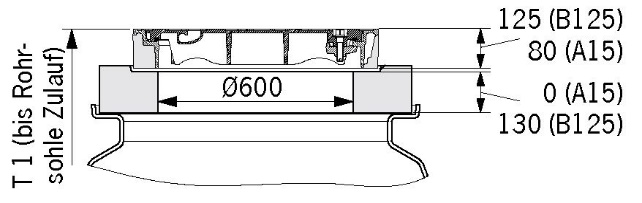 Rysunek: System nasadek, klasa obciążenia A15 i B125 bez nasadkiGłębokość montażu T 2/z nasadką wys. 750 mm wzgl. 1.740 mm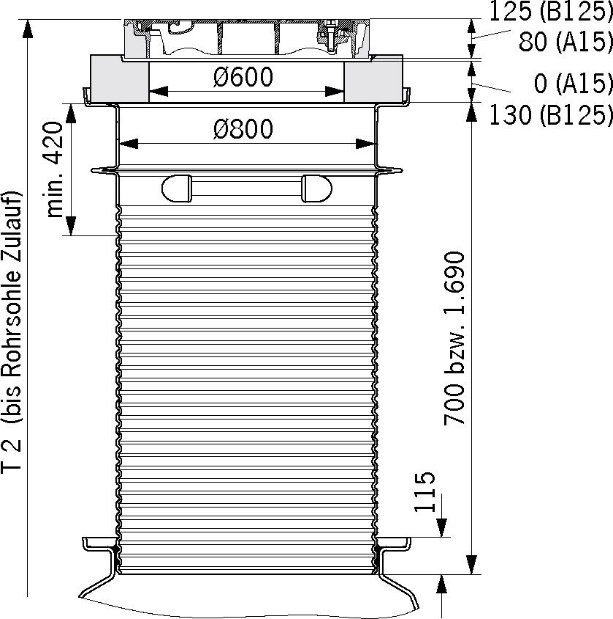 Rysunek: System nasadek, klasa obciążenia A15 i B125 z nasadką7.2.2	System nasadek, klasa obciążenia D400Głębokość montażu T 3/z nasadką o wys. 1 600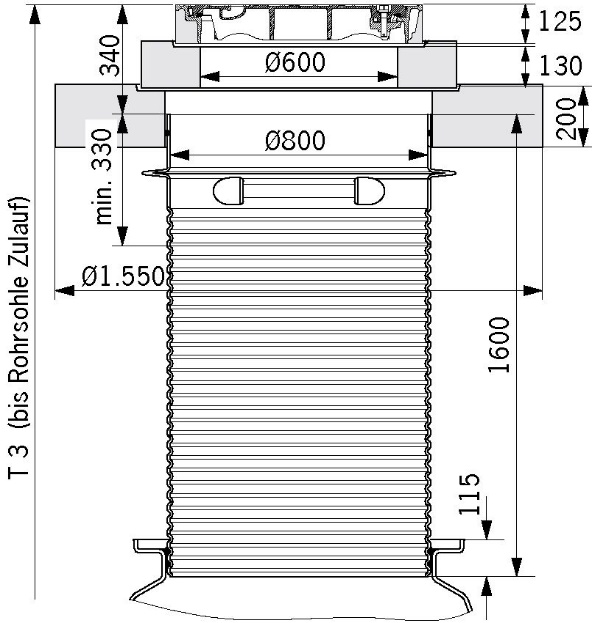 Rysunek: System nasadek, klasa obciążenia D400 z nasadkąZałącznik: Protokół uruchomieniaUruchomienie i instruktaż osoby wykwalifikowanej odbywa się w obecności osoby uprawnionej do odbioru i właściciela układu.Data uruchomienia: 		Data przekazania:		Układ oddzielania tłuszczuOsoby odpowiedzialneLista kontrolna dla uruchomienia (osoba wykwalifikowana)Instruktaż (ze strony firmy realizującej prace)Uwagi:Podpis osoby wykwalifikowanej:		Podpis osoby upoważnionej do przeprowadzenia odbioru:		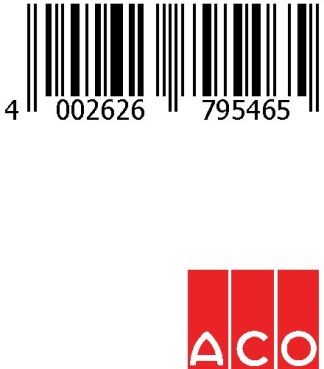 LipuMax-P -BWersja podstawowa/Basic versionLipuMax-P -DStopień wyposażenia 1 / Equipment level 1LipuMax-P -DM Stopień wyposażenia2 / Equipment level 2LipuMax-P -DA Stopień wyposażenia 3 / Equipment level 3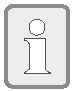 Rysunki umieszczone w niniejszej instrukcji użytkowania mają jedynie charakter poglądowy, a przedstawione na nich produkty mogą się różnić od rzeczywistych wariantów wykonania produktów oraz od rzeczywistej sytuacji montażowej.ACO Sp. z o.o.ul. Fabryczna 5, Łajski ACO Sp. z o.o.ul. Fabryczna 5, Łajski 05-119 LEGIONOWO05-119 LEGIONOWOTelefon +48 22 76 70 500E-mailinfo@aco.pl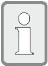 Porady i dodatkowe informacje ułatwiające pracę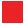 Punktor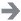 Etapy robocze do wykonania w podanej kolejności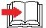 Odniesienia do źródeł uzupełniających informacje zawarte w niniejszej instrukcji użytkowania i do innych dokumentów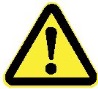 Należy przeczytać informacje na temat bezpieczeństwa przed posadowieniem i eksploatacją oddzielacza tłuszczu, aby wykluczyć szkody na osobach i szkody materialne.CzynnościOsobaWymagana wiedzaProjektowanie,zmiany sposobu eksploatacjiProjektantWiedza na temat urządzeń stosowanych w budynkach i w ramach instalacji domowych, analiza przypadków zastosowania w ramach urządzeń do odprowadzania ścieków. Projektowanie układów separacji tłuszczu.Wymagania wynikające z norm i przepisówMontaż i instalacjaSpecjaliściWykop i wypełnianie wykopu budowlanego Bezpieczne postępowanie z maszynami i narzędziami Instalacja i łączenie rurociągów i przyłączyInstalacje sanitarne i elektryczneMonitorowanie eksploatacji, codzienne, cotygodniowe przeglądyWłaściciel,użytkownikBrak specjalnych wymagańComiesięczna kontrolaOsoba wykwalifikowanaOsobyDopuszczona firma utylizacyjnaKonserwacja corocznaOsoba wykwalifikowanaOsoby„Osoby wykwalifikowane” wg DIN 4040-100*Przegląd generalny przed uruchomieniem i co 5 latTechnikOsoby„Technik” wg DIN 1986-100**Utylizacjazawartości separatora tłuszczuOsoba wykwalifikowanaOsobyDopuszczona firma utylizacyjna* Definicja „osób wykwalifikowanych“ wg DIN 4040-100:Pod pojęciem osób wykwalifikowanych należy rozumieć osoby zatrudnione przez właściciela produktu lub pełnomocnicy zewnętrzni przez niego zaangażowani, którzy z uwagi na swoje wykształcenie, wiedzę i praktykę są w stanie przeprowadzić we właściwy sposób ocenę i przeglądy w danej dziedzinie.**Definicja „techników“ wg DIN 4040-100:Osoby wykwalifikowane, to pracownicy niezależnych od właściciela zakładów, eksperci lub inne instytucje, które w udokumentowany sposób dysponują wymaganą wiedzą techniczną w zakresie eksploatacji, konserwacji i przeglądów oddzielaczy w wymienionym tutaj zakresie oraz w zakresie wyposażenia technicznego urządzeń pozwalającego przeprowadzać przeglądy oddzielaczy. W pojedynczych sytuacjach przeglądy te mogą w przypadku większych układów być przeprowadzane również przez niezależnych fachowców dysponujących odpowiednią wiedzą w zakresie i identycznymi kwalifikacjami i wyposażeniem technicznym.* Definicja „osób wykwalifikowanych“ wg DIN 4040-100:Pod pojęciem osób wykwalifikowanych należy rozumieć osoby zatrudnione przez właściciela produktu lub pełnomocnicy zewnętrzni przez niego zaangażowani, którzy z uwagi na swoje wykształcenie, wiedzę i praktykę są w stanie przeprowadzić we właściwy sposób ocenę i przeglądy w danej dziedzinie.**Definicja „techników“ wg DIN 4040-100:Osoby wykwalifikowane, to pracownicy niezależnych od właściciela zakładów, eksperci lub inne instytucje, które w udokumentowany sposób dysponują wymaganą wiedzą techniczną w zakresie eksploatacji, konserwacji i przeglądów oddzielaczy w wymienionym tutaj zakresie oraz w zakresie wyposażenia technicznego urządzeń pozwalającego przeprowadzać przeglądy oddzielaczy. W pojedynczych sytuacjach przeglądy te mogą w przypadku większych układów być przeprowadzane również przez niezależnych fachowców dysponujących odpowiednią wiedzą w zakresie i identycznymi kwalifikacjami i wyposażeniem technicznym.* Definicja „osób wykwalifikowanych“ wg DIN 4040-100:Pod pojęciem osób wykwalifikowanych należy rozumieć osoby zatrudnione przez właściciela produktu lub pełnomocnicy zewnętrzni przez niego zaangażowani, którzy z uwagi na swoje wykształcenie, wiedzę i praktykę są w stanie przeprowadzić we właściwy sposób ocenę i przeglądy w danej dziedzinie.**Definicja „techników“ wg DIN 4040-100:Osoby wykwalifikowane, to pracownicy niezależnych od właściciela zakładów, eksperci lub inne instytucje, które w udokumentowany sposób dysponują wymaganą wiedzą techniczną w zakresie eksploatacji, konserwacji i przeglądów oddzielaczy w wymienionym tutaj zakresie oraz w zakresie wyposażenia technicznego urządzeń pozwalającego przeprowadzać przeglądy oddzielaczy. W pojedynczych sytuacjach przeglądy te mogą w przypadku większych układów być przeprowadzane również przez niezależnych fachowców dysponujących odpowiednią wiedzą w zakresie i identycznymi kwalifikacjami i wyposażeniem technicznym.ZnakinakazuZnaczenie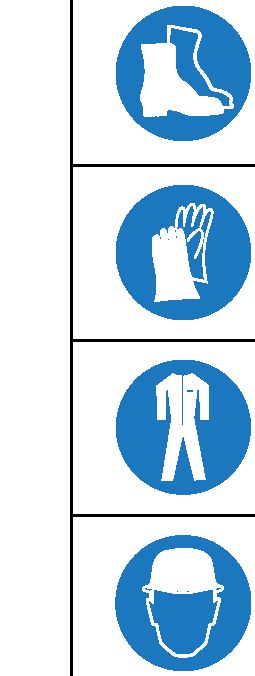 Obuwie ochronne zapewnia odpowiednie właściwości antypoślizgowe, w szczególności, gdy podłoże jest mokre. Poza tym zapewniają one ochronę przed przekłuciem (np. W przypadku występowania gwoździ w podłożu) i chronią stopy przed spadającymi z góry przedmiotami (np. Podczas transportu).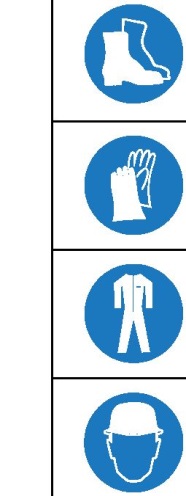 Rękawice ochronne zabezpieczają dłonie przed infekcjami (rękawice szczelne na wilgoć) oraz przed lekkimi zgnieceniami i przecięciami.Odzież ochronna zabezpiecza skórę przed lekkimi mechanicznymi czynnikami i infekcjami.Kask ochronny zabezpiecza głowę w niskich przejściach oraz przed spadającymi z góry przedmiotami (np. Podczas transportu).Symbole i hasła ostrzegawczeSymbole i hasła ostrzegawczeZnaczenieZnaczenie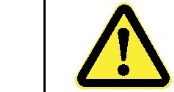 ZAGROŻENIESzkody na osobachZagrożenie o dużym stopniu ryzyka, które w przypadku, gdy nie zostanie zażegnane, może doprowadzić do śmierci lub do poważnych obrażeń ciała.OSTRZEŻENIESzkody na osobachZagrożenie o średnim stopniu ryzyka, które w przypadku, gdy nie zostanie zażegnane, może doprowadzić do śmierci lub do poważnych obrażeń ciała.OSTROŻNIESzkody na osobachZagrożenie o niskim stopniu ryzyka, które w przypadku, gdy nie zostanie zażegnane, może doprowadzić do drobnych lub średnich obrażeń ciała.UWAGASzkody materialneZagrożenie, które w przypadku, gdy nie zostanie zażegnane, może doprowadzić do uszkodzenia produktów i zakłócenia ich działania lub do uszkodzenia przedmiotów znajdujących się w otoczeniu.Wariant podstawowyStopień wyposażenia 1Stopień wyposażenia 2Stopień wyposażenia 3PolietylenLipuMax-PLipuMax-P -DLipuMax-P -DMLipuMax-P -DAWłaściwości techniczneUtylizacja i czyszczenie przez otwory serwisowePrzyłącze bezpośredniego odsysaniaPrzyłącze bezpośredniego odsysaniaRęczne wysokociśnieniowe czyszczenie wewnętrzneRęczna jednostka napełniająca (eksploatacja z zaworem kulowym)Przyłącze bezpośredniego odsysaniaAutomatyczne wysokociśnieniowe czyszczenie wewnętrzneAutomatyczne napełnianie przez jednostkę napełniającą (eksploatacja z elektrozaworem)Pilot do obsługi automatycznejWłaściwości eksploatacyjnePrzykre zapachy podczas opróżniania i czyszczeniaBrak przykrych zapachów podczas opróżniania i czyszczenia (zamknięta studzienka serwisowa)Przykre zapachy podczas czyszczeniaBrak przykrych zapachów podczas utylizacji i czyszczeniaRęczna obsługa wysokociśnieniowego systemu czyszczenia wewnętrznegoRęczna obsługa jednostki napełniającejBrak przykrych zapachów podczas utylizacji i czyszczeniaAutomatyczne sterowanie systemem wewnętrznego czyszczenia wysokociśnieniowego i jednostki napełniającejZdalna obsługa (obsługa w miejscu podłączenia pojazdu z układem odsysania)TypWyposażenieWyposażenieWyposażenieWariant podstawowyLipuMax-P -B(20)=Króciec przyłączeniowy do instalacji odprowadzającej inwestoraWariant podstawowy(21)=Przyłącze „Próbopobieraka”Wariant podstawowy(22)=Zanurzeniowa rura odpływowaWariant podstawowy(23)=ObudowaWariant podstawowy(25)=Doprowadzająca rura zanurzeniowa z płytą osłonowąWariant podstawowy(28)=Króciec przyłączeniowy do instalacji doprowadzającej inwestoraWariant podstawowy(30)=Tabliczka znamionowaWariant podstawowy(31)=System nasadek, klasa obciążenia A15, B125 wzgl. D400Stopień wyposażenia 1LipuMax-P -D(20)=Króciec przyłączeniowy do instalacji odprowadzającej inwestoraStopień wyposażenia 1(21)=Przyłącze „Próbopobieraka”Stopień wyposażenia 1(22)=Zanurzeniowa rura odpływowaStopień wyposażenia 1(23)=ObudowaStopień wyposażenia 1(24)=Rura zanurzeniowa „Utylizacja“*Stopień wyposażenia 1(25)=Doprowadzająca rura zanurzeniowa z płytą osłonowąStopień wyposażenia 1(27)=Zaciskowe połączenie śrubowe*Stopień wyposażenia 1(28)=Króciec przyłączeniowy do instalacji doprowadzającej inwestoraStopień wyposażenia 1(30)=Tabliczka znamionowaStopień wyposażenia 1(31)=System nasadek, klasa obciążenia A15, B125 wzgl. D400Stopień wyposażenia 1(32)=Zaciskowe połączenie śrubowe*Stopień wyposażenia 1* Wyposażenie dodatkowe w stosunku do wariantu podstawowego* Wyposażenie dodatkowe w stosunku do wariantu podstawowego* Wyposażenie dodatkowe w stosunku do wariantu podstawowegoStopień wyposażenia 2LipuMax-P -DM(4)=Jednostka napełniająca z zaworem kulowym**Stopień wyposażenia 2(5)=Elementy rurociągów „jednostki napełniającej” z elementem zatrzymującym zapachy**Stopień wyposażenia 2(9)=Mała obudowa z zasilaczem sieciowym**Stopień wyposażenia 2(11)=Jednostka wysokiego ciśnienia (jednostka HD) „Czyszczenie wewnętrzne obudowy“ z przewodem połączeniowym 5 m i wtyczką CEE**Stopień wyposażenia 2(12)=Kabel zasilający „głowicę HD”**Stopień wyposażenia 2(14)=Wąż wysokociśnieniowy (o długości 2,7 m)**Stopień wyposażenia 2(15)=Elementy rurociągów „Instalacja zasilająca“**Stopień wyposażenia 2(17)=Orbitalna wysokociśnieniowa głowica czyszcząca z napędem silnikowym (głowica HD)**Stopień wyposażenia 2(18)=Wąż wysokociśnieniowy (długość 10, 20 wzgl. 30 m)**Stopień wyposażenia 2(20)=Króciec przyłączeniowy do instalacji odprowadzającej inwestora(21)=Przyłącze „Próbopobierak”(22)=Zanurzeniowa rura odpływowa(23)=Obudowa(24)=Rura zanurzeniowa „Utylizacja“(25)=Doprowadzająca rura zanurzeniowa z płytą osłonową(27)=Zaciskowe połączenie śrubowe(28)=Króciec przyłączeniowy do instalacji doprowadzającej inwestora(30)=Tabliczka znamionowa(31)=System nasadek, klasa obciążenia A15, B125 wzgl. D400(32)=Zaciskowe połączenie śrubowe** Wyposażenie dodatkowe w stosunku do wariantu podstawowego 1** Wyposażenie dodatkowe w stosunku do wariantu podstawowego 1** Wyposażenie dodatkowe w stosunku do wariantu podstawowego 1Stopień wyposażenia 3LipuMax-P -DA(4)=Jednostka napełniająca z elektrozaworem***Stopień wyposażenia 3(5)=Elementy rurociągów „jednostki napełniającej” z elementem zatrzymującym zapachyStopień wyposażenia 3(6)=Kabel zasilający „elektrozawór“***Stopień wyposażenia 3(9)=Układ sterowania z kablem zasilającym o długości 1,5 m z wtyczką CEE***Stopień wyposażenia 3(11)=Jednostka wysokiego ciśnienia (jednostka HD) „Czyszczenie wewnętrzne obudowy“Stopień wyposażenia 3(12)=Kabel zasilający głowicę HDStopień wyposażenia 3(14)=Wąż wysokociśnieniowy (długość 2,7 m)Stopień wyposażenia 3(15)=Elementy rurociągów „Instalacja zasilająca“Stopień wyposażenia 3(17)=Orbitalna wysokociśnieniowa głowica czyszcząca z napędem silnikowym (głowica HD)Stopień wyposażenia 3(18)=Wąż wysokociśnieniowy (długość 10, 20 wzgl. 30 m)Stopień wyposażenia 3(20)=Króciec przyłączeniowy do instalacji odprowadzającej inwestoraStopień wyposażenia 3(21)=Przyłącze „Próbopobieraka”Stopień wyposażenia 3(22)=Zanurzeniowa rura odpływowaStopień wyposażenia 3(23)=ObudowaStopień wyposażenia 3(24)=Rura zanurzeniowa „Utylizacja“Stopień wyposażenia 3(25)=Doprowadzająca rura zanurzeniowa z płytą osłonowąStopień wyposażenia 3(27)=Zaciskowe połączenie śruboweStopień wyposażenia 3(28)=Króciec przyłączeniowy do instalacji doprowadzającej inwestoraStopień wyposażenia 3(30)=Tabliczka znamionowaStopień wyposażenia 3(31)=System nasadek, klasa obciążenia A15, B125 wzgl. D400Stopień wyposażenia 3(32)=Zaciskowe połączenie śruboweStopień wyposażenia 3(33)=Obsługa zdalna***Stopień wyposażenia 3*** Wyposażenie dodatkowe w stosunku do wariantu podstawowego 2*** Wyposażenie dodatkowe w stosunku do wariantu podstawowego 2*** Wyposażenie dodatkowe w stosunku do wariantu podstawowego 21=Wariant separatora tłuszczu (typ)9=Znak kontrolny/nr dopuszczenia2=Rok produkcji (tydzień/rok)10=Pojemność osadnika3=Nr artykułu11=Pojemność separatora tłuszczu4=Oznaczenie badań/zgodności12=Ilość w zbiorniku na tłuszcz5=Adres producenta13=Grubość warstwy tłuszczu6=Układ oddzielania tłuszczu wg EN 1825-114=Zewnętrzna jednostka monitorująca (kontrolna)7=Nr DOP (Declaration of Performance)15=Nr katalogowy8=Rozmiar nominalny16=Numer seryjnyStopnie wyposażeniaStopnie wyposażeniaStopnie wyposażeniaStopnie wyposażeniaPracePracePraceBaza123-B-D-DM-DA1=Podłączanie istniejącej instalacji wodnej do jednostki napełniającej--XX2=Podłączanie istniejącej instalacji napełniającej*--XX3=Montaż części rurociągu instalacji napełniającej--XX4=Podłączanie istniejącej instalacji wodnej do jednostki wysokiego ciśnienia--XX5=Mocowanie jednostki wysokociśnieniowej--XX6=Podłączanie istniejącej instalacji odwadniającej do jednostki wysokiego ciśnienia--XX7=Podłączanie węża wysokociśnieniowego (o długości 2,7 m)--XX8=Instalacja elementów rurociągów instalacji zasilającej--XX9=Podłączanie istniejącej instalacji zasilającej*--XX10=Montaż konsoli z głowicą HD--XX11=Podłączenie węża wysokociśnieniowego (długość 10, 20 wzgl. 30 m)--XX12=Podłączanie istniejącej instalacji odpływowejXXXX13=Montaż przelotów kablowych--XX14=Przygotowanie przyłącza próbopobierakaXXXX15=Montaż obudowyXXXX16=Podłączanie istniejącej instalacji dopływowejXXXX17=Przygotowanie muf podłączeniowychXXXX18=Podłączanie istniejącej instalacji utylizacyjnej-XXX19=Montaż tabliczki znamionowejXXXX20=Montaż systemu nasadekXXXX21=Montaż skrzynki przyłączeniowej (opcjonalnie)-XXX22=Podłączanie istniejącej instalacji odpowietrzającej-XXX23=Podłączanie instalacji gazu cyrkulacyjnego (opcjonalnie)XXXX24=Wykonanie wykopu budowlanegoXXXX25=Zasypanie wykopu budowlanegoXXXX* Przed uruchomieniem osoba wykwalifikowana musi przeprowadzić przegląd generalny. Obejmuje on próbę szczelności,  rozdz. 5.4 „przegląd generalny co 5 lat“. Dlatego zalecamy instalację 2 peszli: jednostka napełniająca i instalacja zasilająca. Dzięki temu można zagwarantować, że poza instalacją zasilającą (gęsto prowadzone kable) można uszczelnić pęcherzem również instalację napełniającą zgodnie z próbą ciśnieniową.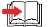 * Przed uruchomieniem osoba wykwalifikowana musi przeprowadzić przegląd generalny. Obejmuje on próbę szczelności,  rozdz. 5.4 „przegląd generalny co 5 lat“. Dlatego zalecamy instalację 2 peszli: jednostka napełniająca i instalacja zasilająca. Dzięki temu można zagwarantować, że poza instalacją zasilającą (gęsto prowadzone kable) można uszczelnić pęcherzem również instalację napełniającą zgodnie z próbą ciśnieniową.* Przed uruchomieniem osoba wykwalifikowana musi przeprowadzić przegląd generalny. Obejmuje on próbę szczelności,  rozdz. 5.4 „przegląd generalny co 5 lat“. Dlatego zalecamy instalację 2 peszli: jednostka napełniająca i instalacja zasilająca. Dzięki temu można zagwarantować, że poza instalacją zasilającą (gęsto prowadzone kable) można uszczelnić pęcherzem również instalację napełniającą zgodnie z próbą ciśnieniową.* Przed uruchomieniem osoba wykwalifikowana musi przeprowadzić przegląd generalny. Obejmuje on próbę szczelności,  rozdz. 5.4 „przegląd generalny co 5 lat“. Dlatego zalecamy instalację 2 peszli: jednostka napełniająca i instalacja zasilająca. Dzięki temu można zagwarantować, że poza instalacją zasilającą (gęsto prowadzone kable) można uszczelnić pęcherzem również instalację napełniającą zgodnie z próbą ciśnieniową.* Przed uruchomieniem osoba wykwalifikowana musi przeprowadzić przegląd generalny. Obejmuje on próbę szczelności,  rozdz. 5.4 „przegląd generalny co 5 lat“. Dlatego zalecamy instalację 2 peszli: jednostka napełniająca i instalacja zasilająca. Dzięki temu można zagwarantować, że poza instalacją zasilającą (gęsto prowadzone kable) można uszczelnić pęcherzem również instalację napełniającą zgodnie z próbą ciśnieniową.* Przed uruchomieniem osoba wykwalifikowana musi przeprowadzić przegląd generalny. Obejmuje on próbę szczelności,  rozdz. 5.4 „przegląd generalny co 5 lat“. Dlatego zalecamy instalację 2 peszli: jednostka napełniająca i instalacja zasilająca. Dzięki temu można zagwarantować, że poza instalacją zasilającą (gęsto prowadzone kable) można uszczelnić pęcherzem również instalację napełniającą zgodnie z próbą ciśnieniową.* Przed uruchomieniem osoba wykwalifikowana musi przeprowadzić przegląd generalny. Obejmuje on próbę szczelności,  rozdz. 5.4 „przegląd generalny co 5 lat“. Dlatego zalecamy instalację 2 peszli: jednostka napełniająca i instalacja zasilająca. Dzięki temu można zagwarantować, że poza instalacją zasilającą (gęsto prowadzone kable) można uszczelnić pęcherzem również instalację napełniającą zgodnie z próbą ciśnieniową.Zaślepione dno mufy nawiercić za pomocą otwornicy (maks. Ø100 mm).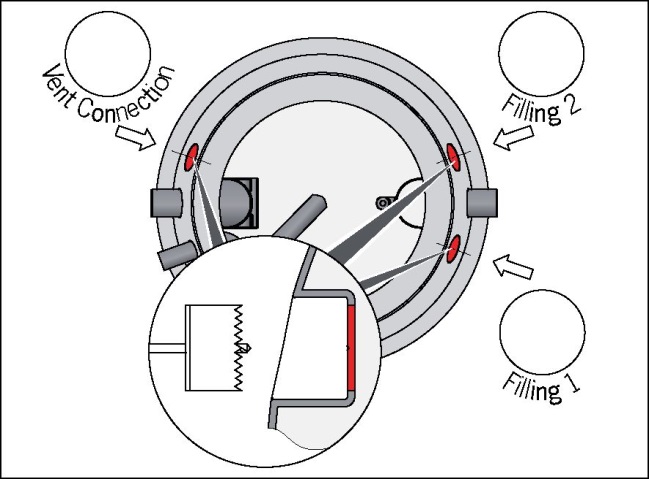 Nasmarować mufę i uszczelkę mufy smarem niezawierającym kwasów.Umieścić uszczelnienie mufy w mufie.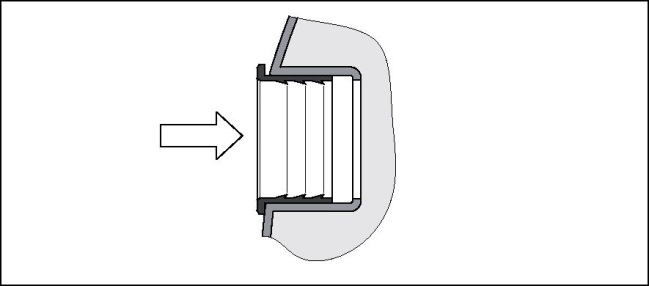 Zaślepione dno mufy nawiercić za pomocą otwornicy (maks. Ø22 mm).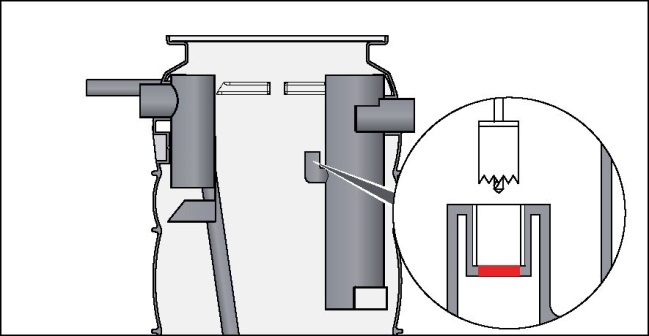 Wykonanie i zabezpieczenie wykopu budowlanego.Wypełnienie pod układem.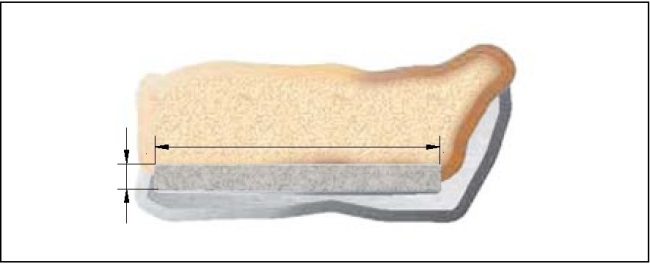 Osadzić i wypoziomować obudowę.Wagi obudów: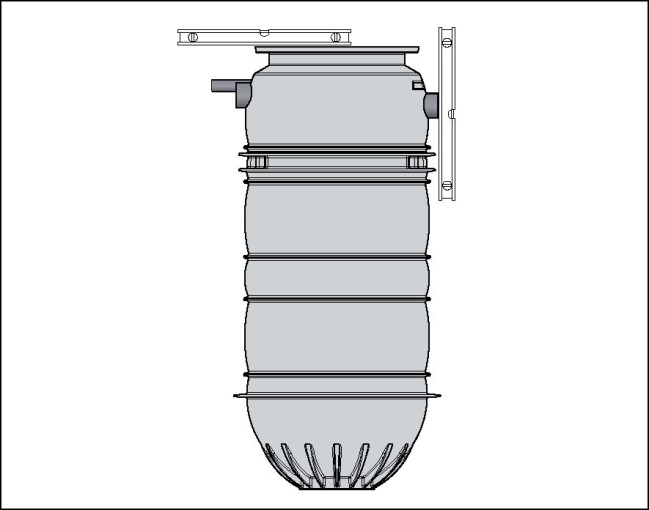 Podłączyć istniejącą instalację dopływową (np. za pomocą wsuwanej mufy).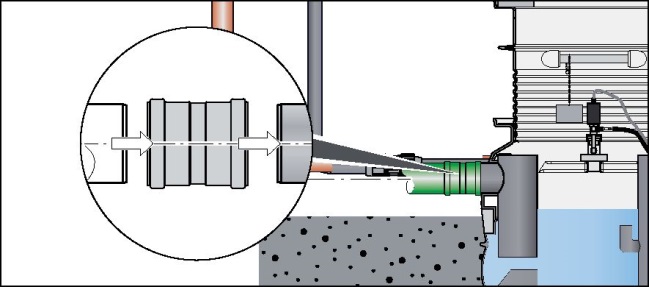 Podłączyć istniejącą instalację odpływową.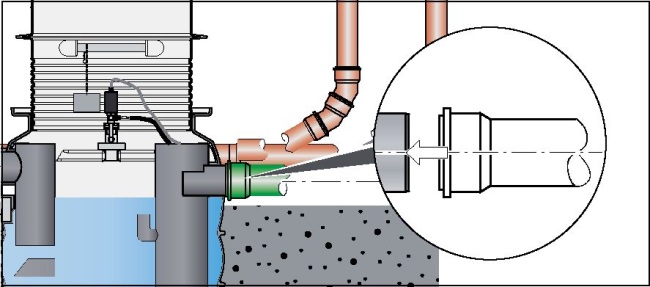 Podłączyć instalację odpowietrzającą DN 100/ OD 110 mm do mufy przyłączeniowej: Nasmarować końcówkę rury i uszczelkę mufy smarem niezawierającym kwasów i wsunąć w rurę.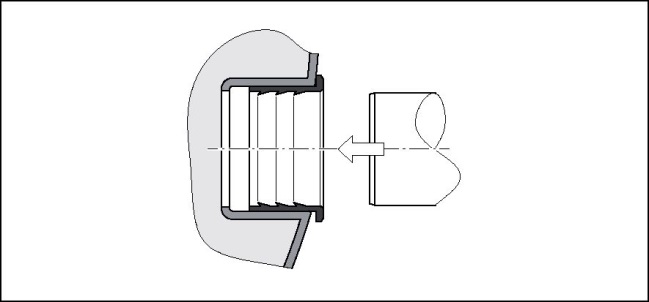 Podłączyć instalację zasilającą DN 100/OD 110 mm do mufy przyłączeniowej: Nasmarować końcówkę rury i uszczelkę mufy smarem niezawierającym kwasów i wsunąć w rurę.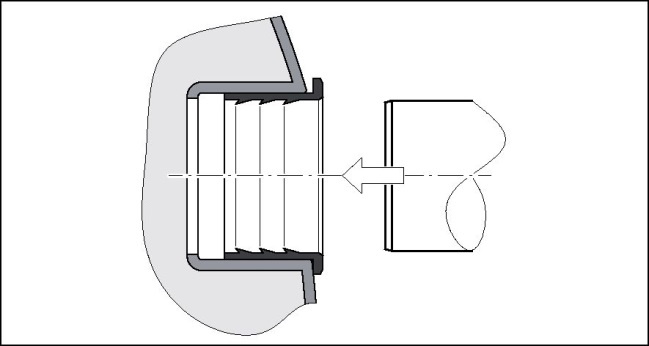 Podłączyć instalację napełniającą DN 100/OD 110 mm do mufy przyłączeniowej: Nasmarować końcówkę rury i uszczelkę mufy smarem niezawierającym kwasów i wsunąć w rurę.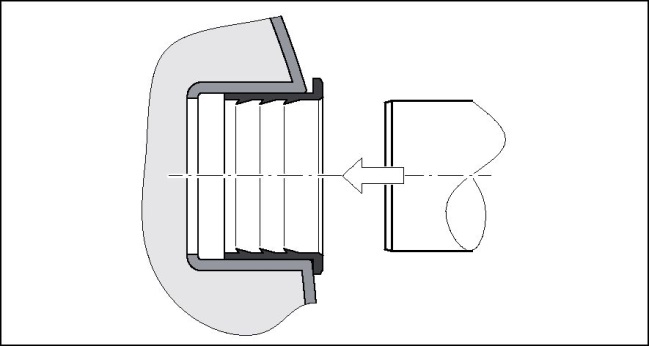 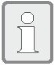 Skrzynkę przyłączeniową z miejscem na 2 złącza, dla zdalnej obsługi i przyłącza wodnego, można nabyć opcjonalnie od firmy ACO.Podłączyć istniejącą instalację utylizacji DN 65 do rury przyłączeniowej (OD 75 mm) na obudowie (np. za pomocą zaciskowego połączenia śrubowego).Odkręcić nakrętkę kołpakową (4) zaciskowego połączenia śrubowego (1) i wsunąć przez sfazowana końcówkę (3) istniejącej instalacji utylizacyjnej (5).Wetknąć końcówkę (3) w mufę (2) zaciskowego połączenia śrubowego (1).Wkręcić nakrętkę kołpakową (4) na zaciskowe połączenie śrubowe (1) i dokręcić przy użyciu odpowiedniego narzędzia.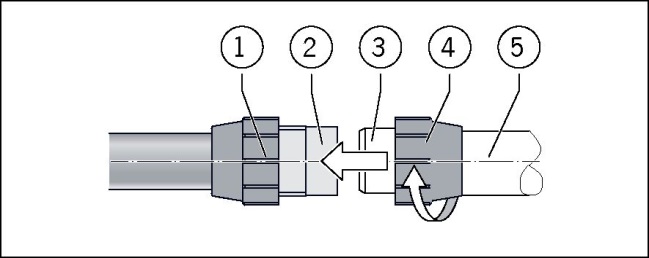 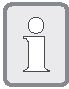 W odniesieniu do instalacji gazu cyrkulacyjnego nie obowiązują żadne specjalne wymogi. Zalecenie: instalacje należy wykonać z materiałów odpornych na korozję (np. rury z tworzywa sztucznego PE, PP).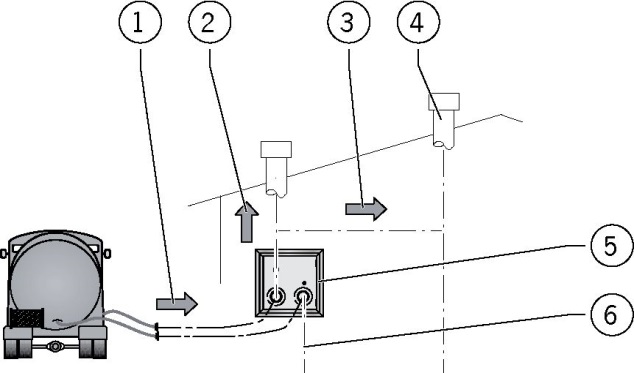 Ramię konsoli musi się znajdować między dwoma wypustkami w obudowie i być zwrócone w dół.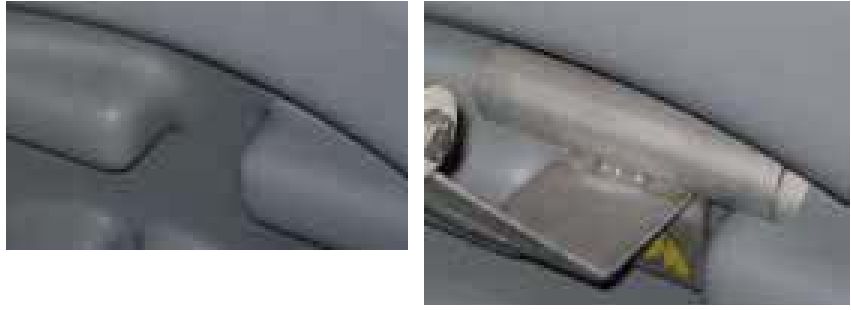 Konsolę należy umieścić pod kątem 90° względem osi dopływ-odpływ.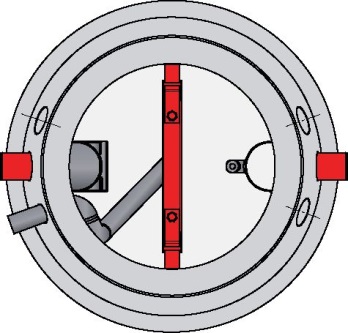 Odkręcić uchwyt gwiazdowy od gwintowanego trzpienia.Unieść część konsoli znad gwintowanego trzpienia.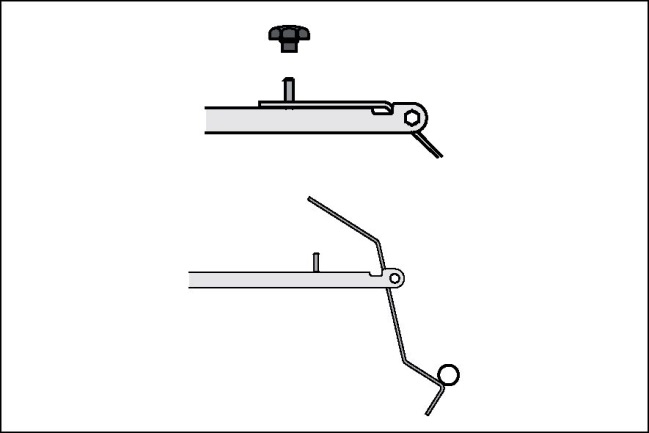 Umieścić całą konsolę w obudowie i zamocować tak, by rura nośna spoczywała na wypustkach.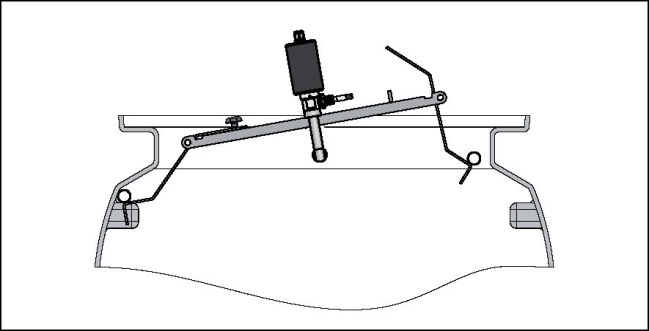 Umieścić uniesioną część konsoli z rurą nośną na przeciwległej wypustce i docisnąć w dół na gwintowanym trzpieniu.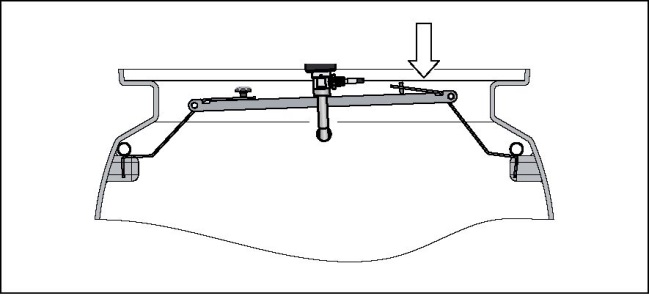 Wkręcić uchwyt gwiazdowy na gwintowany trzpień i dokręcić bez użycia narzędzi.Konsola jest zainstalowana „na gotowo”.Umieścić kabel zasilający głowicy wysokociśnieniowej w instalacji zasilającej.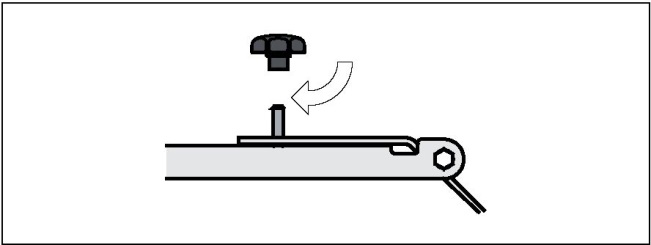 UWAGA Niepotrzebny odcinek węża wysokociśnieniowego należy zamocować w uchwytach systemu nasadek.Podłączyć wąż wysokociśnieniowy do głowicy HD.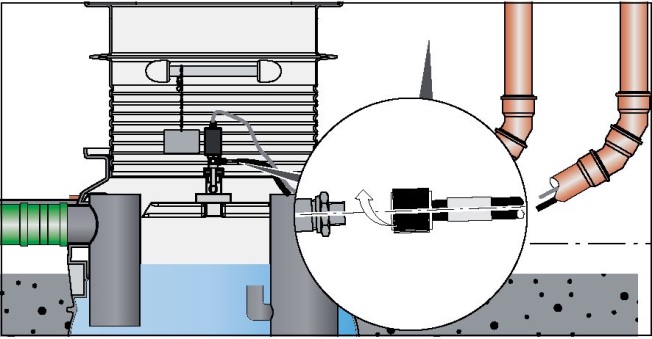 Gehäuse (innen)Obudowa (wewnątrz)ErdreichGleba 1=Połączenie śrubowe6=Kabel zasilający głowicę HD2=Pałąk7=Wąż wysokociśnieniowy3=Wkład uszczelniający8=Uszczelnienie mufy4=Kołnierze9=Mufa obudowy5=Dzielony rękaw10=Instalacja zasilającaPoluzować połączenie śrubowe (1).Złożyć pałąk (2).Rozłożyć dzielony rękaw (3).Wyciągnąć wkład uszczelniający (4).Poluzować połączenie śrubowe (1).Złożyć pałąk (2).Rozłożyć dzielony rękaw (3).Wyciągnąć wkład uszczelniający (4).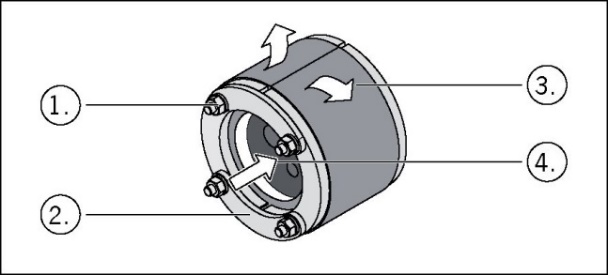 UWAGA Nie umieszczać wkładu uszczelniającego na mufie obudowy.UWAGA Nie umieszczać wkładu uszczelniającego na mufie obudowy.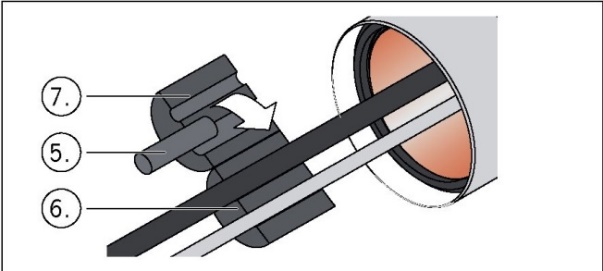 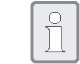 Zestaw uszczelniający posiada 3 otwory z możliwymi do wykorzystania miejscami, wykorzystywane są 2 z nich.Rozłożyć zestaw uszczelnień i usunąć miejsca do wykorzystania (5).Umieścić wąż wysokociśnieniowy i kabel zasilający w wycięciach połówki wkładu uszczelniającego (6).Złożyć górną połówkę zestawu uszczelnień na dolną połówkę (7).Rozłożyć zestaw uszczelnień i usunąć miejsca do wykorzystania (5).Umieścić wąż wysokociśnieniowy i kabel zasilający w wycięciach połówki wkładu uszczelniającego (6).Złożyć górną połówkę zestawu uszczelnień na dolną połówkę (7).Rozłożyć dzielony rękaw wokół wkładu.Złożyć pałąk (8).Lekko dokręcić połączenie śrubowe (9).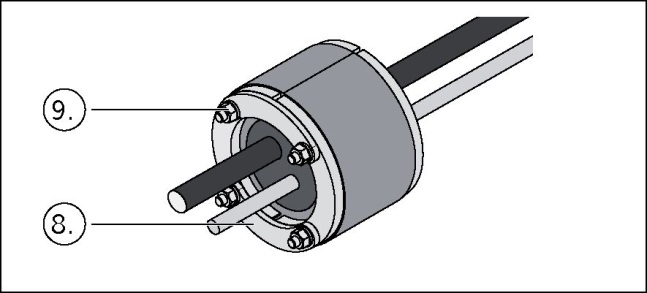 Wsunąć przepust kablowy w instalację zasilającą.Połączenie śrubowe przykręcić równomiernie bez użycia siły mechanicznej metodą „na krzyż”.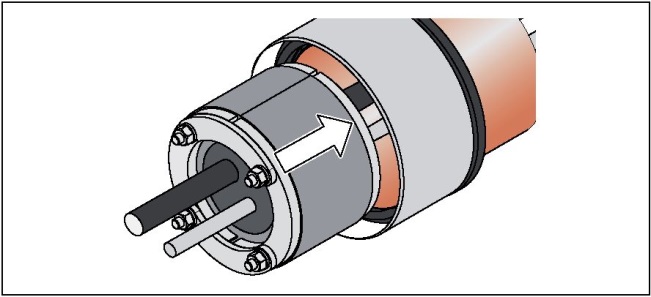 1=Pokrywa A15 wzgl. B1254=Fugi rozdzielające2=Płyta adaptera5=Pierścień kombinowany3=Nasadka, wys. 750 mm (22 kg) wzgl. wys. 1.740 mm (50 kg)Ustalić wymiar X (górna krawędź zbiornika do górnej krawędzi terenu).Przenieść wymiar H (X - H1 + 115 mm) na dostarczoną nakładkę i odciąć na sąsiedniej fudze oddzielającej.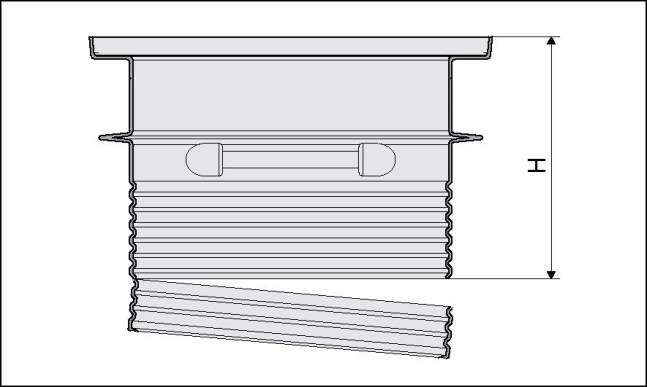 Naciągnąć od dołu pierścień kombinowany w pierwszym i drugim wpuście.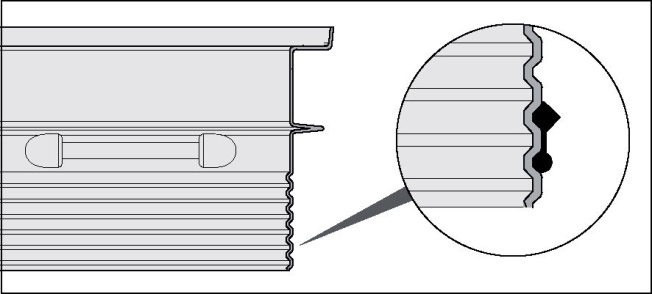 Nasmarować dolny obszar (okrągła przylga) pierścienia kombinowanego i powierzchnię na „kołnierzu zbiornika” smarem bez zawartości kwasów.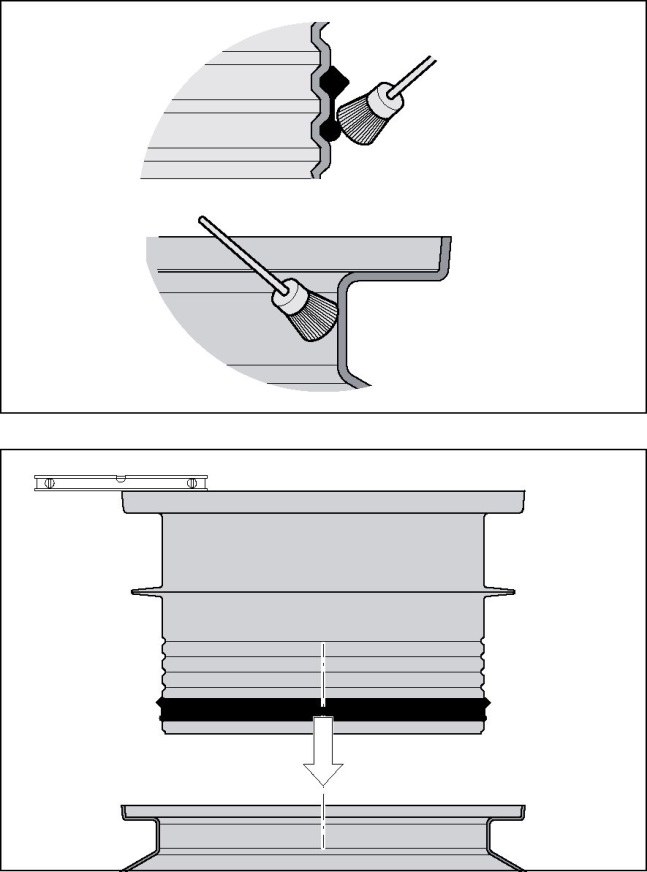 Wsunąć nasadkę do zbiornika do oporu pierścienia kombinowanego i wypoziomować.1=Pokrywa A15 (145 kg) wzgl. B125 (110 kg)3=Uszczelka płaska2=Płyta adaptera (170 kg)4=Zbiornik wzgl. nasadkaA15:Założy płaską uszczelkę na powierzchni.Umieścić pokrywę w „uchwycie”.A15:Założy płaską uszczelkę na powierzchni.Umieścić pokrywę w „uchwycie”.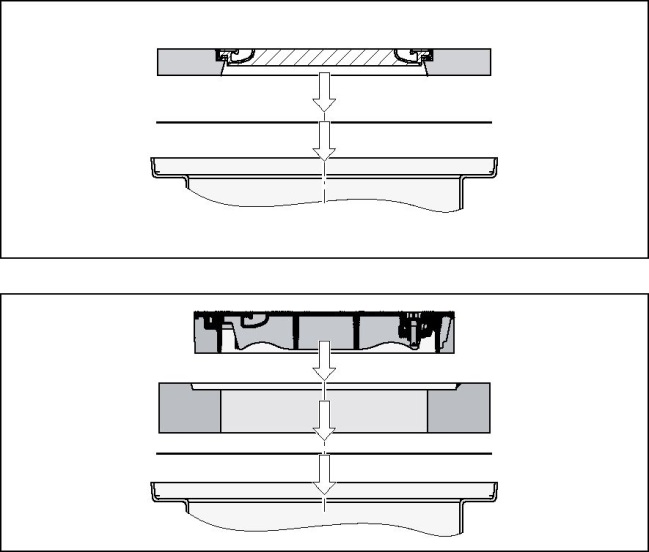 B125:B125: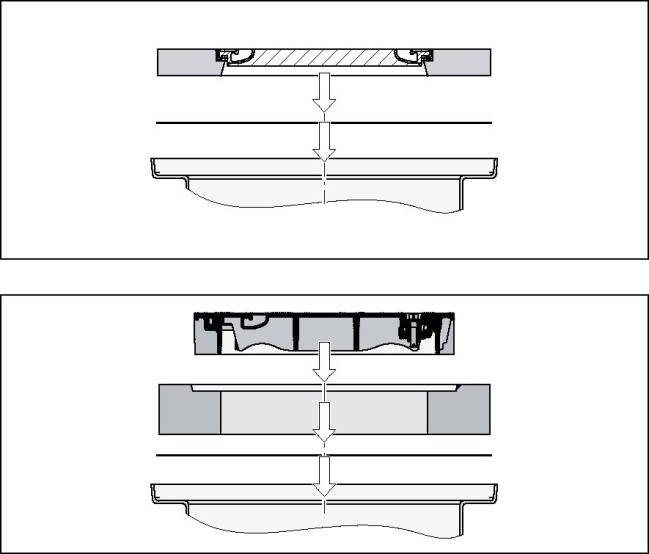 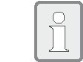 Między pokrywą a płytą adaptera można zamontować w celu dopasowania do górnej krawędzi terenu dostępne w ogólnym handlu pierścienie nasadowe.Osadzić płaską uszczelkę na powierzchnię.Umieścić płytę adaptera w „uchwycie”.Nanieść warstwę zaprawy (”Wskazówki dostawcy zaprawy”) na powierzchnię wpustu.Umieścić pokrywę na wpuście płyty adaptacyjnej i wyrównać.Osadzić płaską uszczelkę na powierzchnię.Umieścić płytę adaptera w „uchwycie”.Nanieść warstwę zaprawy (”Wskazówki dostawcy zaprawy”) na powierzchnię wpustu.Umieścić pokrywę na wpuście płyty adaptacyjnej i wyrównać.1=Pokrywa D4005=Pierścień kombinowany2=Płyta adaptera6=Nasadka: Wysokość 1600 mm (50 kg)3=Płyta rozkładająca obciążenie7=Pierścień uszczelniający: 0780 mm i 20 mm4=Fugi rozdzielająceUstalić wymiar X (górna krawędź zbiornika do górnej krawędzi terenu).Przenieść wymiar H (X - 340 + 115 mm) na dostarczoną nakładkę i odciąć na sąsiedniej fudze oddzielającej.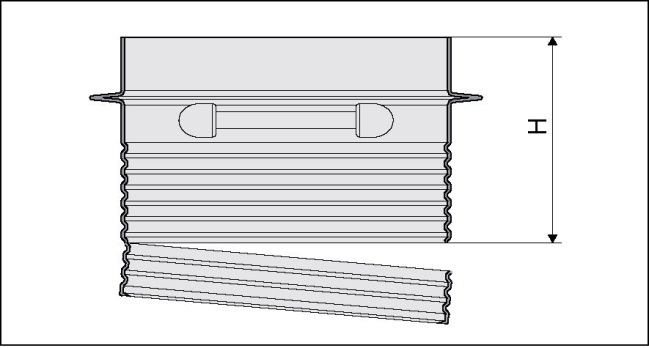 Naciągnąć od dołu pierścień kombinowany w pierwszym i drugim wpuście.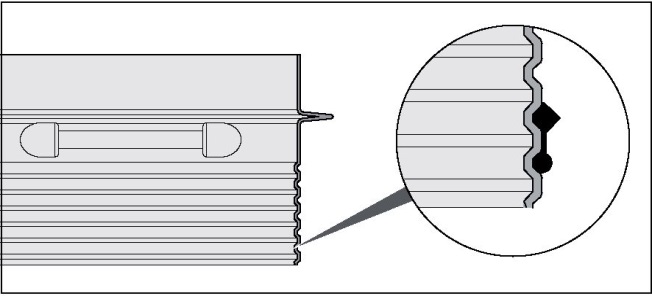 Nasmarować dolny obszar (okrągła przylga) pierścienia kombinowanego i powierzchnię na „kołnierzu zbiornika” smarem bez zawartości kwasów.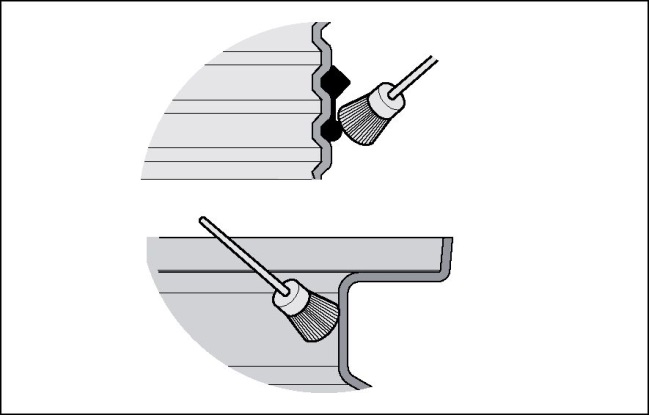 Wsunąć nasadkę do zbiornika do oporu pierścienia kombinowanego i wypoziomować.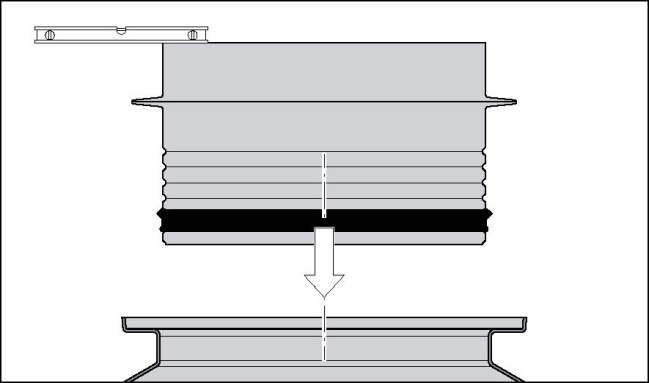 Naciągnąć pierścień uszczelniający na końcówkę.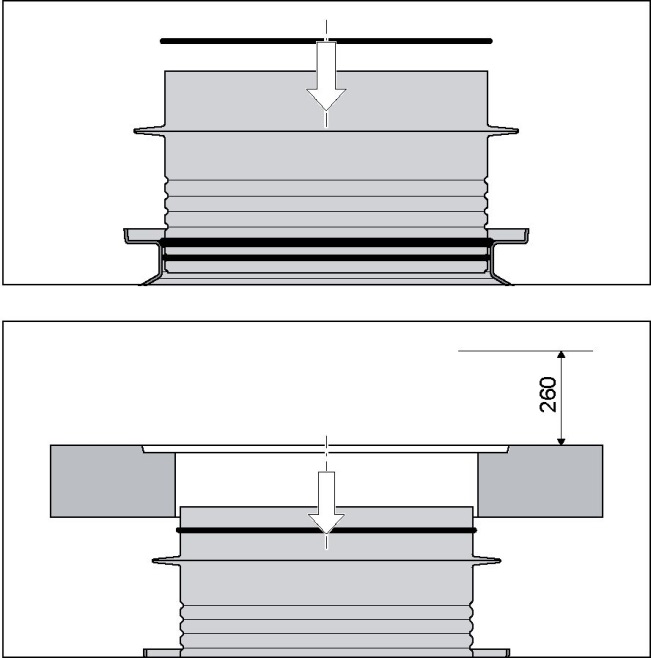 Wprowadzić płytę rozkładającą obciążenie na końcówkę i zamocować na wymiar 260 mm.1=Pokrywa D400 (110 kg)3=Płyta rozkładająca obciążenie: 01550 x 200 mm wys. (700 kg)2=Płyta adaptera (170 kg)3Płyta rozkładająca obciążenie: 01550 x 200 mm wys. (700 kg)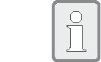 Między pokrywą a płytą adaptera można zamontować w celu dopasowania do górnej krawędzi terenu dostępne w ogólnym handlu pierścienie nasadowe.Między pokrywą a płytą adaptera można zamontować w celu dopasowania do górnej krawędzi terenu dostępne w ogólnym handlu pierścienie nasadowe.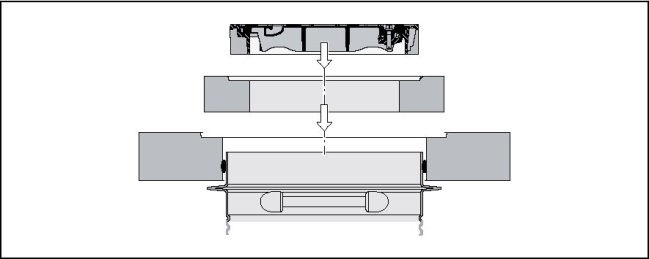 Nanieść warstwę zaprawy („Wskazówki dostawcy zaprawy”) na powierzchnię wpustu płyty rozkładającej obciążenie.Umieścić płytę adaptera w „uchwycie”.Nanieść warstwę zaprawy („Wskazówki dostawcy zaprawy”) na powierzchnię wpustu płyty rozkładającej obciążenie.Umieścić pokrywę na wpuście płyty adaptacyjnej i wyrównać.Nanieść warstwę zaprawy („Wskazówki dostawcy zaprawy”) na powierzchnię wpustu płyty rozkładającej obciążenie.Umieścić płytę adaptera w „uchwycie”.Nanieść warstwę zaprawy („Wskazówki dostawcy zaprawy”) na powierzchnię wpustu płyty rozkładającej obciążenie.Umieścić pokrywę na wpuście płyty adaptacyjnej i wyrównać.Wkręcić śrubę z zaczepem z naciętym gwintem w kołnierz obudowy separatora.Zamocować pierścień do kluczy dostarczony z łańcuszkiem i tabliczką znamionową na śrubie zaczepu.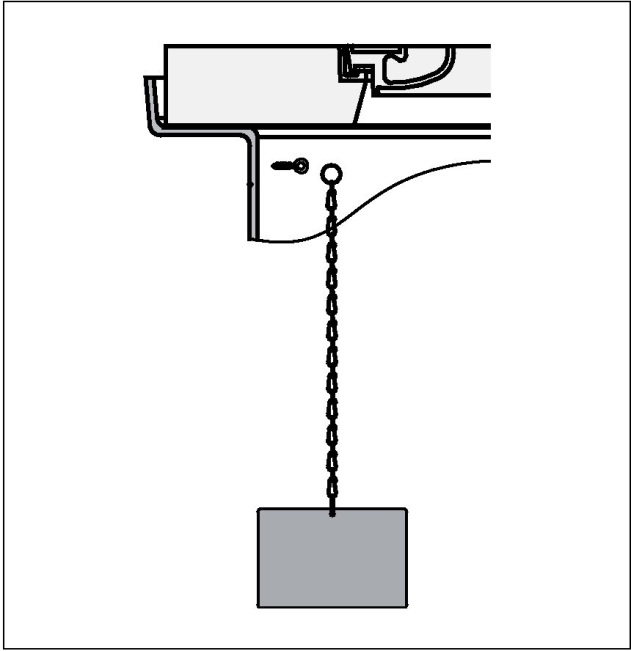 Łańcuszek dostarczony jako jednostkę z pierścieniem do kluczy i tabliczką znamionową zamocować wokół rury z nasadką i za pomocą pierścienia do kluczy na łańcuchu węzła.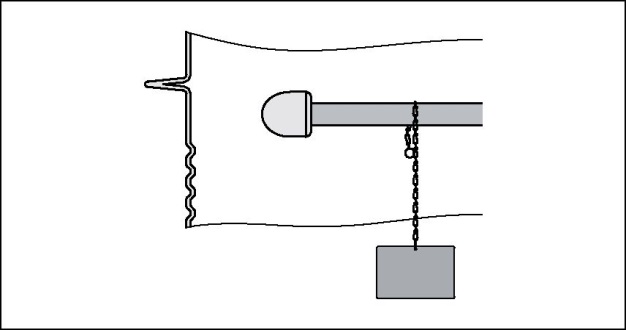 Zamocować prosty odcinek rury za pomocą materiału inwestora (np. obejmy rury) na ścianie.Nasmarować wszystkie końcówki i uszczelki muf smarem niezawierającym kwasów.Wsunąć kolanko na prostą rurę.Wsunąć „jednostkę napełniającą” w mufę prostej rury.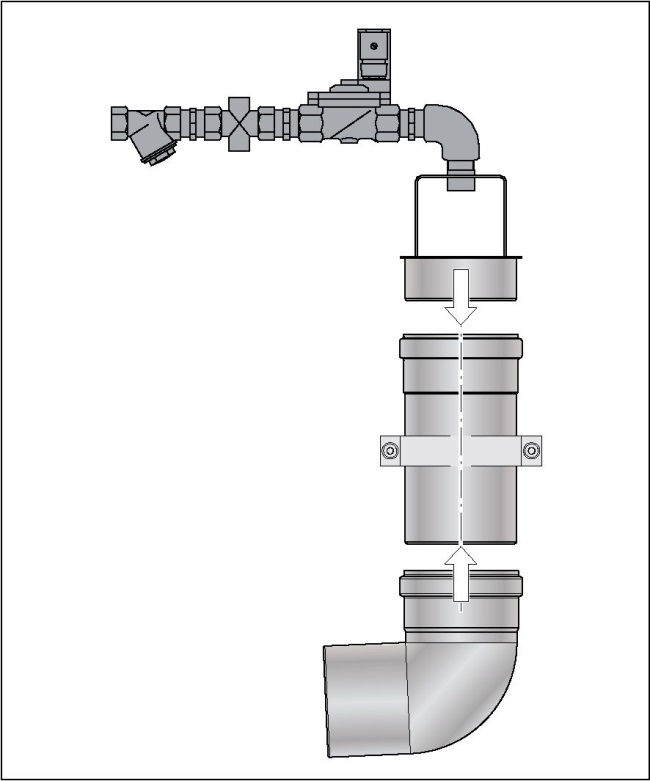 Podłączyć instalację napełniającą do kolanka elementów rurociągów „jednostki napełniającej”.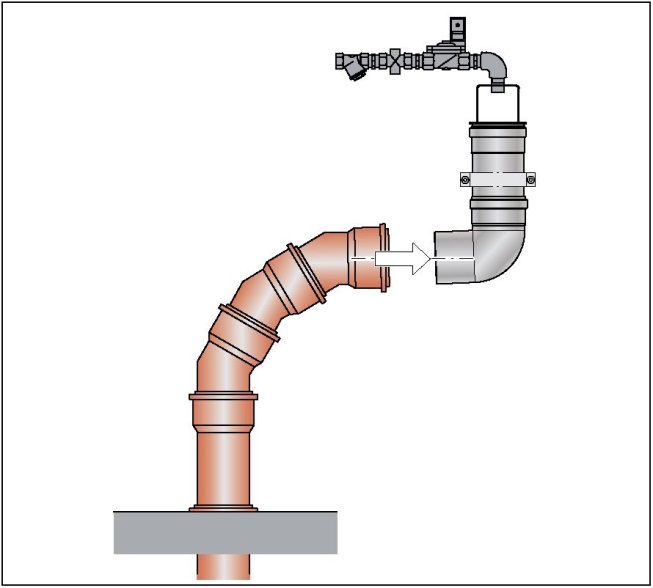 Nasmarować wszystkie końcówki i uszczelki muf smarem niezawierającym kwasów.Wsunąć rozgałęzienie w mufę istniejącej „instalacji utylizacyjnej”.Przeprowadzić kabel zasilający głowicy wysokociśnieniowej przez połączenie śrubowe mocujące kable pokrywy końcowej i zacisnąć ręcznie.Podłączyć wąż wysokociśnieniowy do wewnętrznego przyłącza gwintowanego pokrywy końcowej.Wsunąć pokrywę końcową w mufę rozgałęzienia.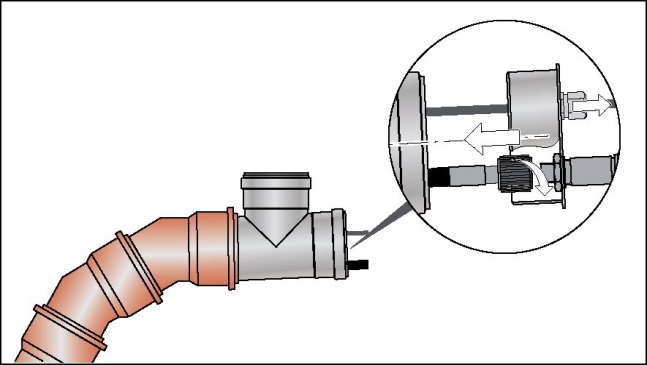 Zamocować jednostkę wysokociśnieniową na ścianie.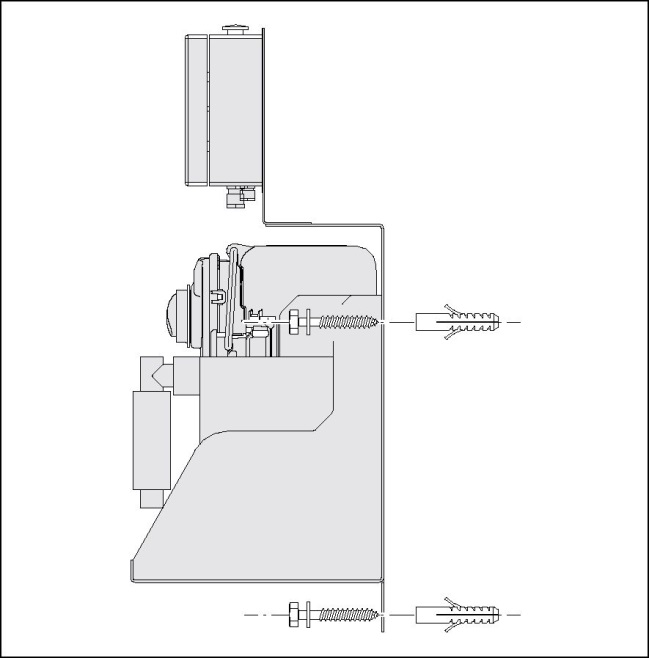 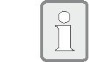 Aby zoptymalizować proces czyszczenia jednostki wysokociśnieniowej można podłączyć również ciepłą wodę (maks. 60°)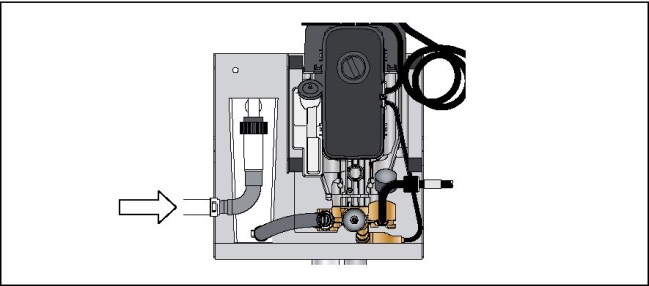 Podłączyć instalację wody zimnej do tulei wężowej R 3/4“ jednostki wysokociśnieniowej.Podłączyć instalację wody zimnej do tulei wężowej R 3/4“ jednostki wysokociśnieniowej.Podłączyć instalację odwadniającą DN 50 z elementem przeciwzapachowym do jednostki wysokociśnieniowej.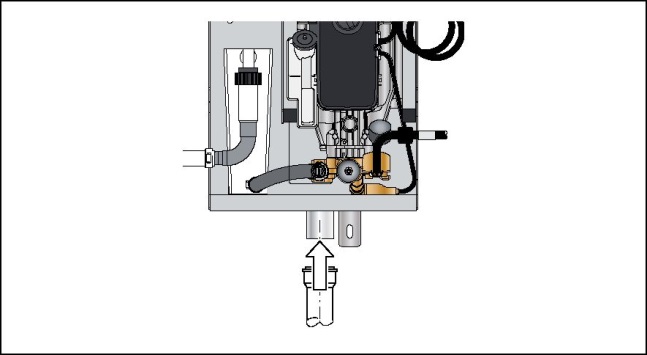 Wąż wysokociśnieniowy (o długości 2,7 m) podłączyć do gwintowanego przyłącza „pokrywy końcowej” i jednostki wysokociśnieniowej.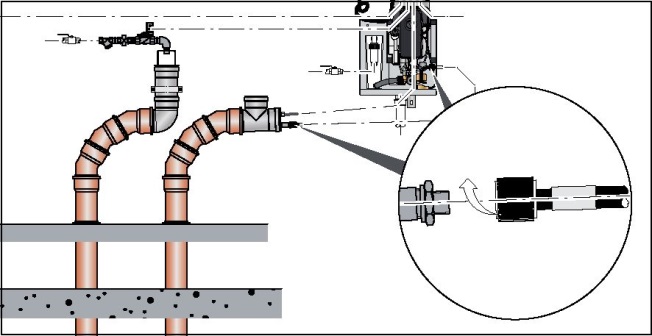 Podłączyć instalację zimnej wody do przyłącza gwintowanego Rp ¾” jednostki napełniającej.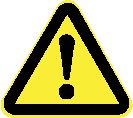 OSTRZEŻENIERyzyko porażenia elektrycznego w przypadku niewłaściwej instalacji elektrycznejUkład sterowania można podłączać do sieci zasilania elektrycznego dopiero po zakończeniu montażu instalacji sanitarnej i elektrycznej.Prace na przyłączach elektrycznych mogą być przeprowadzane jedynie przez wykwalifikowanych elektryków.Przyłącza elektryczne należy instalować zgodnie ze schematem, 
 rozdz. 7 „Dane techniczne”.Dane techniczneStopnie wyposażeniaStopnie wyposażeniaStopnie wyposażeniaStopnie wyposażeniaDane techniczneBaza123Dane techniczne-B-D-DM-DAMoc--3,9 kW3,9 kWZasilanie elektryczne--400 V/50 Hz400 V/50 HzGniazdo CEE--XXZabezpieczenie po stronie istniejącej instalacji--3 x 16 A (bezwładne)3 x 16 A (bezwładne)Stopień ochrony--Mała obudowa z zasilaczem sieciowym: IP 54Układ sterowania i zdalna obsługa: IP 54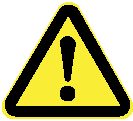 OSTRZEŻENIERyzyko obrażeń ciała generowane podczas wewnętrznego czyszczenia pod wysokim ciśnieniemPodczas procesu czyszczenia system nasadek musi być zamknięty (otwór serwisowy).OSTROŻNIERyzyko zakażenia w przypadku kontaktu ze ściekamiStosować wyposażenie ochronne,  rozdz. 1.5 „Środki ochrony indywidualnej”.Jednostka wysokociśnieniowa:Odciąć wystający odcinek gumowej osłony (pokrywa zamykająca) wentylacji zbiornika oleju.Skontrolować poziom napełnienia pompy wysokociśnieniowej, ew. uzupełnić olej (typ SAE 90).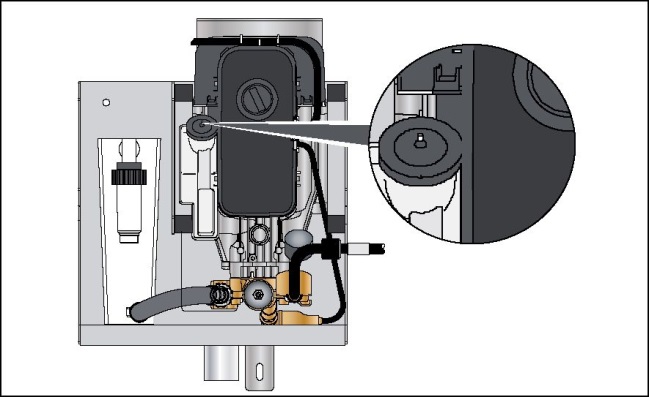 UWAGA Pompę wysokociśnieniową załączać jedynie dla LipuMax-P -DA. W przypadku LipuMax-P -DM pompa załącza/wyłącza się dopiero podczas procesu utylizacji „WŁ/WYŁ”,  rozdz. 4.3.4 „Stopień wyposażenia 2/LipuMax-P -DM“.Włączyć przełącznik „WŁ/WYŁ” pompy wysokociśnieniowej.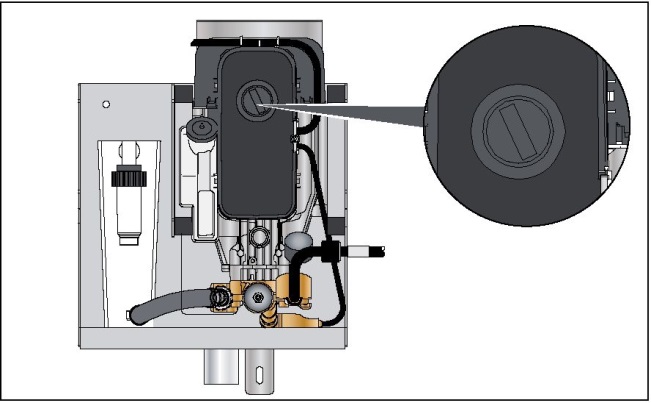 Poz.ElementSymbolFunkcjaObjaśnienie2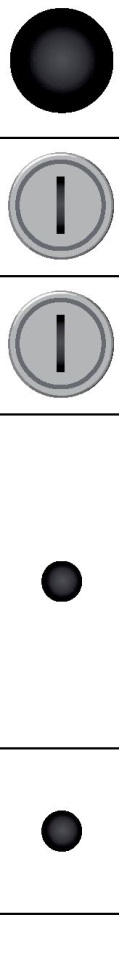 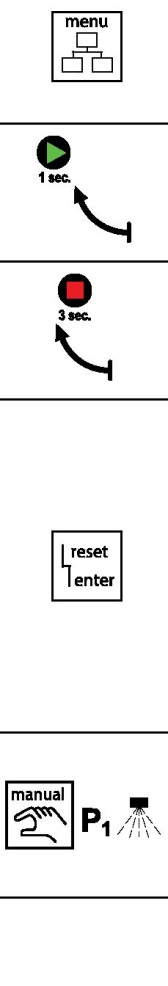 Wybór punktówmenuZa pomocą pokrętła można wybierać punkty menu na polu wyświetlacza.Wskazanie po 20 sekundach przełącza się automatycznie do ustawienia podstawowego.4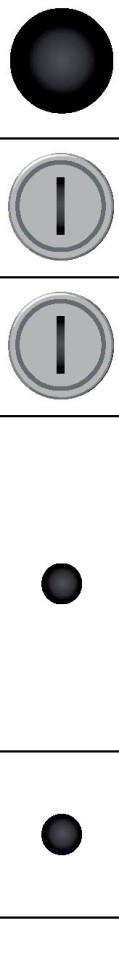 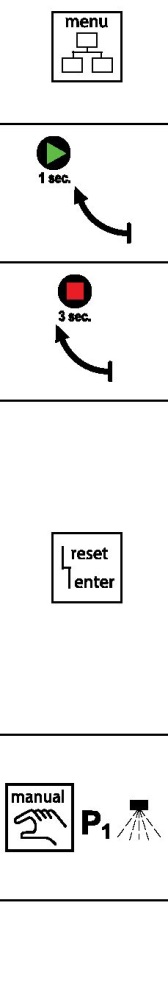 UruchamianieprogramuRozpoczęcie programu: Obrócić kluczyk przełącznika i przytrzymać przez ok. 1 sekundy4ZatrzymanieprogramuZatrzymanie programu: Obrócić kluczyk przełącznika i przytrzymać przez ok. 3 sekundy24PotwierdzanieustawieniaZa pomocą przycisku (wciśnięcie na chwilę) można zapisać wybrane ustawienia w punktach menu.24ZatwierdzanieusterkiZa pomocą przycisku (wciśnięcie na ok. 2 sekundy) można zatwierdzać komunikaty usterkowe po usunięciu przyczyny usterki.Jeśli usterka nie zostanie usunięta, wówczas zostanie wyłączony jedynie przekaźnik usterki zbiorowej, a dźwięk alarmu zostanie wyłączony.7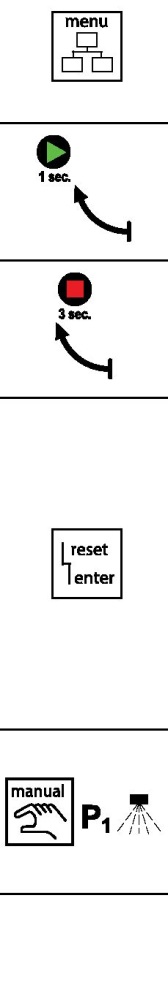 WłączanietryburęcznegoZa pomocą przycisku można włączać „Czyszczenie wewnętrzne” (pompa wysokociśnieniowa).Automatyczne odłączenie trybu ręcznego następuje po 2 minutach.Poz.ElementSymbolFunkcjaObjaśnienie10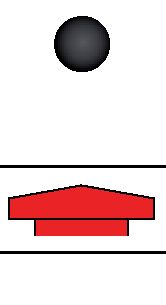 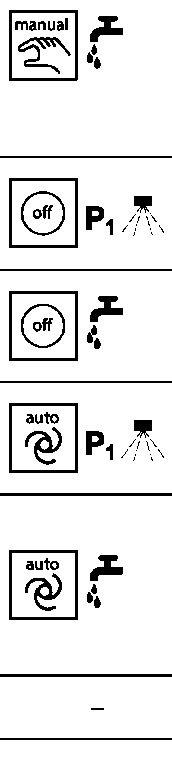 WłączanietryburęcznegoZa pomocą przycisku załącza się „napełnianie” (pierwsze napełnianie) obudowy (zostaje otwarty elektrozawór jednostki napełniającej).Automatyczne odłączenie trybu ręcznego następuje po upływie czasu napełniania ustawionego wstępnie w minutach (obudowa napełniona w ok. 2/3).6Wyłączanietrybu pracyZa pomocą przycisku wyłącza się tryb pracy (ręczny wzgl. automatyczny) „Czyszczenie wewnętrzne” (pompa wysokociśnieniowa).9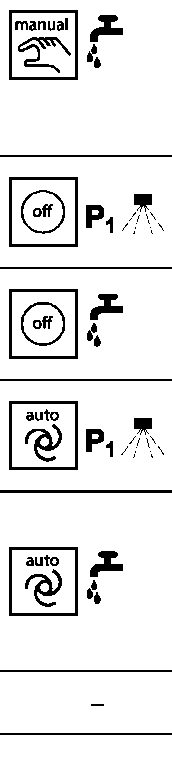 WyłączanietryburęcznegoZa pomocą przycisku wyłącza się tryb pracy (ręczny wzgl. automatyczny) „Napełnianie” (elektrozawór jednostki napełniającej zostaje zamknięty).5Włączanietrybu automatycznegoZa pomocą przycisku załącza się tryb automatyczny „Czyszczenie wewnętrzne” (pompa wysokociśnieniowa) i steruje się „programem utylizacji”.8Włączanietrybu automatycznegoZa pomocą przycisku można włączać tryb automatyczny „napełniania” obudowy. Za pośrednictwem „programu utylizacji” można otwierać wzgl. zamykać elektrozawór.18-Awaryjne wyłączenieAwaryjne wyłączeniePoz.ElementSymbolZnaczenieObjaśnienie3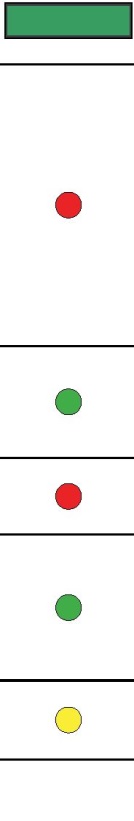 -RóżneGórny wiersz: Punkty menu wzgl. opis komunikatu usterkowego, dolny wiersz: Parametry wzgl. opis komunikatu usterkowego11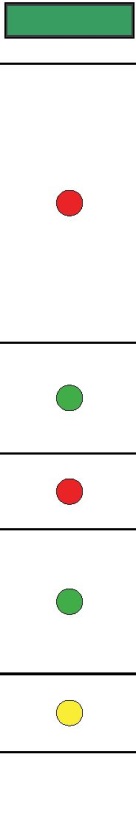 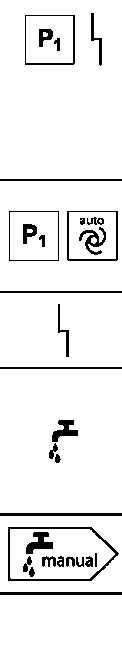 Usterka„Czyszczenie wewnętrzne“ (pompa wysokociśnieniowa)Świeci się kontrolka LED: Wystąpiła usterka na pompie JD. Komunikaty usterkowe, np.:w przypadku zbyt wysokiego poboru prąduniewłaściwego pola wirującegoZakłócenie działania: Pompa nie pracuje (wyłączenie z uwagi na spadek ciśnienia przez dłużej niż 15 sekund w instalacji ssącej)12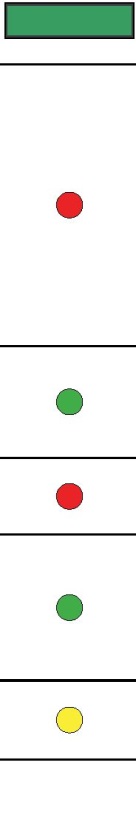 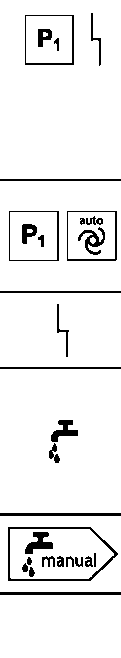 Tryb pracy„Czyszczenie wewnętrzne“(Pompa wysokociśnieniowa)Kontrolka LED miga: Tryb ręczny aktywny Świeci się kontrolka LED: Tryb automatyczny aktywny13Usterka ogólnaŚwieci się kontrolka LED: Występuje co najmniej jedna usterka14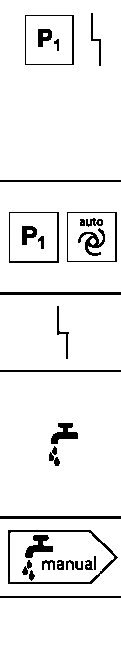 Tryb pracy„Napełnianie“(Elektrozawórjednostka napełniająca)Kontrolka LED miga: Tryb ręczny aktywny Świeci się kontrolka LED: Tryb automatyczny aktywny23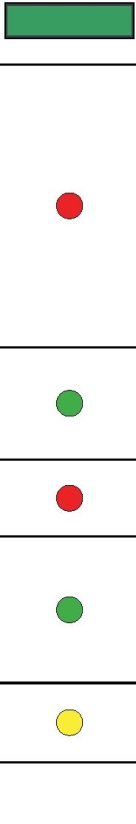 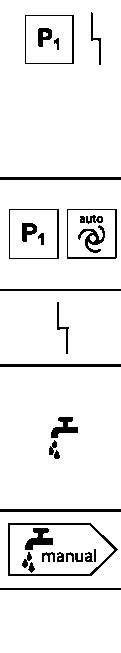 Pierwsze napełnianieŚwieci się kontrolka LED: Obudowa zostaje automatycznie napełniona wymaganą ilością dla „pierwszego napełnienia”.22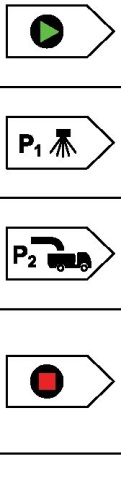 Punkt programuStartŚwieci się kontrolka LED: Automatyczny program utylizacji, punkt programu „Start“ jest aktywny21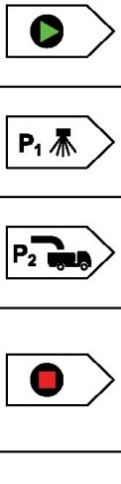 Punkt programuCzyszczenieKontrolka LED miga: Automatyczny program utylizacji, punkt programu „Czyszczenie“ jest aktywny20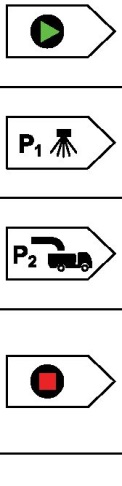 Punkt programuUtylizacjaKontrolka LED miga: Automatyczny program utylizacji, punkt programu „Utylizacja“ jest aktywny19Punkt programuKoniecŚwieci się kontrolka LED: Automatyczny program utylizacji, punkt programu „Koniec“ jest aktywny Obudowa zostaje automatycznie napełniona wymaganą ilością dla „pierwszego napełnienia”.Punkt menu (górny wiersz)Ustawienia (dolny wiersz)ObjaśnienieOstatnia usterkaKasowanie wartościOstatni błąd pozostaje zapisany w sposób niezależny od napięcia i można go usuwać za pomocą przycisku zatwierdzającego.Czyszczenie wstępnewyłączone 1 - 60 minCzas trwania czyszczenia wstępnego.Czyszczenie wstępne jest uruchamiane po zakończeniu „opróżniania”, zastygłe warstwy tłuszczu są rozdrabniane.Czyszczenie końcowe1 - 60 minCzas trwania czyszczenia końcowego.Czyszczenie końcowe jest uruchamiane po czyszczeniu wstępnym.Podczas czyszczenia końcowego zostaje przeprowadzone gruntowne czyszczenie obudowy, a jednocześnie następuje opróżnienie mobilnej pompy ssącej.Napełnianie1 - 60 minCzas trwania procesu napełniania.Napełnianie rozpoczyna się po zakończeniu czyszczenia końcowego, obudowa zostaje wypełniona wodą (obudowa wypełniona w ok. 2/3).Uzupełnianie GV0 - 60 sCzas, w którym elektrozawór otwiera się 2x dziennie automatycznie i element przeciwzapachowy na instalacji napełniającej zostaje zaopatrzony w minimalna ilość wody.Maks. prąd - 10 - 16 AMaksymalny pobór prądu dla czyszczenia wewnętrznego pompy wysokociśnieniowej.Automatyczne wyłączenie pompy wysokociśnieniowej czyszczenia wewnętrznego w momencie zbyt małego poboru prądu.Wybór sterowaniaLipuMax-P DAWybór programu sterowania dla danego typu separatora tłuszczu.Alarm akustycznyJest aktywowany, jest wyłączonyAktywowany: w przypadku wystąpienia usterki rozbrzmiewa alarm.Usterka pola wirującegoJest aktywowany, jest wyłączonyAktywowany: W przypadku niewłaściwej kolejności faz (L1, L2 lub L3) rozbrzmiewa alarm.JęzykJęzyk niemiecki, język angielski...Wybór języka dla punktów menu.Tryb serwisowyJest aktywowany, jest wyłączonyUstawienia, które należy skonsultować z serwisem ACOSeparator tłuszczuTyp NS/SFCzyszczenie wstępne[min]Czyszczenie wstępne[min]Czyszczenie końcowe[min]Czyszczenie końcowe[min]Napełnianie[min]Napełnianie[min]2/2005…5…16…2/400 + 4/4005…5…21…4/800 + 5,5/55010…12…33…5,5/100010…12…44…7/70010…12…37…8,5/85010…12…42…10/100010…12…48…ElementSymbolFunkcjaObjaśnienie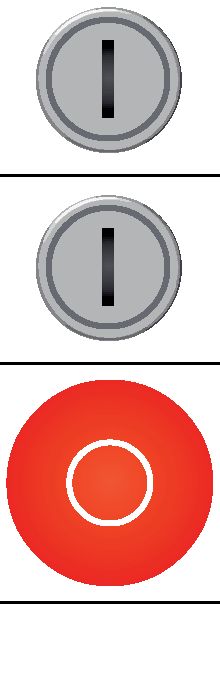 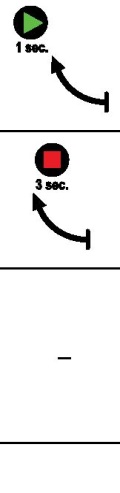 UruchamianieprogramuRozpoczęcie programu: Obrócić kluczyk przełącznika i przytrzymać przez ok. 1 sekundy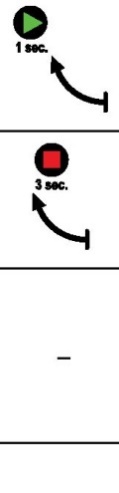 ZatrzymanieprogramuZatrzymanie programu: Obrócić kluczyk przełącznika i przytrzymać przez ok. 3 sekundy-Awaryjne wyłączenieAwaryjne wyłączenieElementSymbolZnaczenieObjaśnienie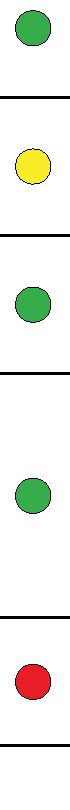 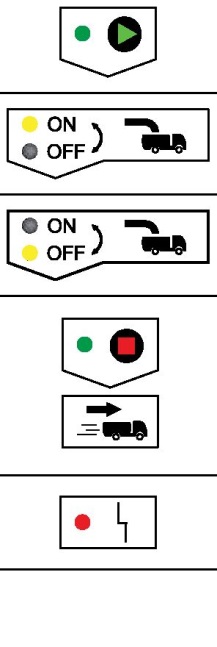 Uruchomienie programuŚwieci się kontrolka LED: Automatyczny program utylizacji/czyszczenia jest aktywny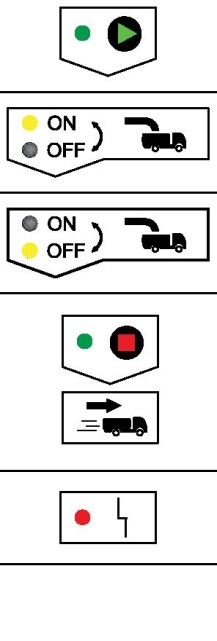 Mobilna pompa ssącaWŁKontrolka LED miga: Sygnał dla załączenia mobilnej pompy ssącejMobilna pompa ssącaWYŁŚwieci się kontrolka LED: Sygnał dla wyłączenia mobilnej pompy ssącej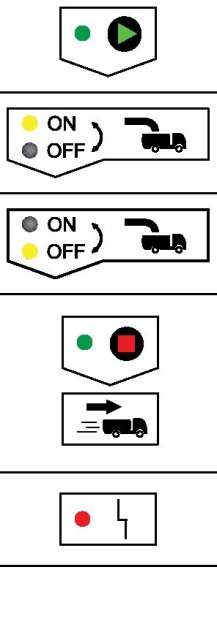 Punkt programuKoniecAutomatyczny program utylizacji/czyszczenia został zakończony. Można odłączyć wąż ssący od przyłącza utylizacyjnego. Obudowa zostaje automatycznie napełniona wymaganą ilością dla „pierwszego napełnienia”.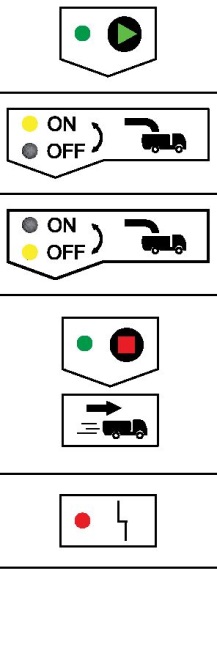 Usterka ogólnaWystępuje co najmniej jedna usterka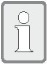 Wpisać datę i adres firmy utylizacyjnej do książki eksploatacyjnej.W przypadku opcjonalnego urządzenia ACO do pomiaru grubości warstwy tłuszczu „Comfort“ data oraz dane przebiegu grubości warstwy zapisywane są na zintegrowanej karcie pamięci SD.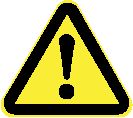 OSTRZEŻENIERyzyko porażenia elektrycznegoPrace na przyłączach elektrycznych mogą być przeprowadzane jedynie przez wykwalifikowanych elektryków.Prze rozpoczęciem usuwania usterek należy odłączyć układ sterowania.OSTROŻNIEW przypadku niewłaściwie przeprowadzonego montażu instalacji sanitarnej istnieje ryzyko zalania i infekcjiPrace na instalacjach sanitarnych mogą być wykonywane jedynie przez wykwalifikowanych pracowników, rozdz. 1.4 „Kwalifikacje personelu”.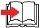 Unikać kontaktu ze ściekami i stosować wyposażenie ochronne,  rozdz. 1.5 „Środki ochrony indywidualnej“.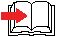 Prace na przyłączach i instalacjach należy przeprowadzać jedynie po rozprężeniu układu.Oparzenia w wyniku kontaktu z gorącymi powierzchniamiWystudzić silnik pompy wysokociśnieniowej.UsterkaPrzyczyna (przyczyny)Działanie zaradczePrzykre zapachy w trybie normalnymZamknięcie przeciwzapachowe (5) bez wodyOtworzyć zawór kulowy ręcznej jednostki napełniającej (4)Przykre zapachy w trybie normalnymZamknięcie przeciwzapachowe (5) bez wodyPodczas pracy z układem sterowania (9):Przykre zapachy w trybie normalnymZamknięcie przeciwzapachowe (5) bez wodyUstawić „Uzupełnianie GV“ w menuPrzykre zapachy w trybie normalnymZamknięcie przeciwzapachowe (5) bez wodySkontrolować i w razie potrzeby wymienić elektrozawór jednostki napełniającej (4)Przykre zapachy w trybie normalnymUszkodzone uszczelnienie pokrywy systemu nasadek (31)Wymienić uszczelkiPrzykre zapachy w trybie normalnymUkład sterowania (9) bez zasilania elektrycznegoPonownie przywrócić zasilanie (elektryk)Przykre zapachy w trybie normalnymTryb automatyczny jest wyłączonyWłączyć tryb automatycznyPrzykre zapachy w trybie normalnymWciśnięty przycisk awaryjnego wyłączenia (pilot, 33)Odblokować przycisk awaryjnego wyłączeniaPrzykre zapachy w trybie normalnymBrak dopływu świeżej wody (po stronie inwestora)Przywrócić dopływ świeżej wody (po stronie inwestora)Pompa wysokociśnieniowa układu czyszczenia wewnętrznego (11) nie działaPompa wysokociśnieniowa nie jest załączonaWłączyć pompę wysokociśnieniowąPompa wysokociśnieniowa układu czyszczenia wewnętrznego (11) nie działaZbyt wysoki pobór prądu (automatyczne wyłączanie)Przytrzymać przez ok. 2 sek. wciśnięty przycisk „reset/enter”Pompa wysokociśnieniowa układu czyszczenia wewnętrznego (11) nie działaZbyt wysoki pobór prądu (automatyczne wyłączanie)Jeśli usterka pozostaje:Pompa wysokociśnieniowa układu czyszczenia wewnętrznego (11) nie działaZbyt wysoki pobór prądu (automatyczne wyłączanie)Konsultacja z serwisem ACOPompa wysokociśnieniowa układu czyszczenia wewnętrznego (11) nie działaWciśnięty przycisk awaryjnego wyłączenia (pilot, 33)Odblokować przycisk awaryjnego wyłączeniaPompa wysokociśnieniowa układu czyszczenia wewnętrznego (11) nie działaUszkodzony czujnik HDWymienić czujnik HDPompa wysokociśnieniowa układu czyszczenia wewnętrznego (11) nie działaUkład sterowania (9) bez zasilania elektrycznegoPonownie przywrócić zasilanie (elektryk)Pompa wysokociśnieniowa układu czyszczenia wewnętrznego (11) nie działaTryb automatyczny nie jest wyłączonyWłączyć tryb automatycznyPompa wysokociśnieniowa układu czyszczenia wewnętrznego (11) generuje zbyt niskie ciśnienieNiedrożny filtr instalacji dopływu pompy wysokociśnieniowej:Oczyścić filtr instalacji dopływuNie obraca się orbitalna wysokociśnieniowa głowica czyszcząca (17)Zanieczyszczona orbitalna wysokociśnieniowa głowica czyszczącaOczyścić orbitalną wysokociśnieniową głowicę czyszczącąNie obraca się orbitalna wysokociśnieniowa głowica czyszcząca (17)Przerwanie zasilanie elektrycznePonownie przywrócić zasilanie (elektryk)Nie obraca się orbitalna wysokociśnieniowa głowica czyszcząca (17)Uszkodzona orbitalna wysokociśnieniowa głowica czyszczącaWymienić orbitalną wysokociśnieniową głowicę czyszczącąOrbitalna wysokociśnieniowa głowica czyszcząca (17) bez wylotu wodyNiedrożne dysze wylotowe wysokociśnieniowej orbitalne głowicy czyszczącejOczyścić dysze wylotoweOrbitalna wysokociśnieniowa głowica czyszcząca (17) bez wylotu wodyUszkodzona orbitalna wysokociśnieniowa głowica czyszczącaWymienić orbitalną wysokociśnieniową głowicę czyszczącąUkład sterowania (9)Układ sterowania bez zasilania elektrycznegoPonownie przywrócić zasilanie (elektryk)Układ sterowania (9)Wciśnięty przycisk awaryjnego wyłączenia (pilot, 33)Odblokować przycisk awaryjnego wyłączeniaUkład sterowania (9)Błąd programuWyciągnąć wtyczkę układu sterowania z gniazda CEE i po ok. 15 sekundach znów ją wetknąć do gniazdaRozmiarnominalnyRozmiarnominalnyRozmiarnominalnySFSFZbieraneilościZbieraneilościPojemnośćWaga*Waga*Waga*Waga*NSNSNSTypTypSzlamTłuszczkpl.-B-D-DM-DA-----[l][l][l][kg][kg][kg][kg]2222002002452707206366119123222400400460270930798113413844440040046027093079811341384448008009802701.46593921481525,55,55,55505505702301.46593951481525,55,55,51.1001.1001.0652301.9601071111641687777007007302851.6751081111641688,58,58,58508508603601.9001151181711751010101.0001.0001.0054152.170125128181185*Typ-B:-B:ObudowaObudowaObudowaObudowaObudowaObudowaObudowaObudowaTyp-D:-D:Obudowa plus rura zanurzeniowa „Utylizacja“ i 2 zaciskowe połączenia śruboweObudowa plus rura zanurzeniowa „Utylizacja“ i 2 zaciskowe połączenia śruboweObudowa plus rura zanurzeniowa „Utylizacja“ i 2 zaciskowe połączenia śruboweObudowa plus rura zanurzeniowa „Utylizacja“ i 2 zaciskowe połączenia śruboweObudowa plus rura zanurzeniowa „Utylizacja“ i 2 zaciskowe połączenia śruboweObudowa plus rura zanurzeniowa „Utylizacja“ i 2 zaciskowe połączenia śruboweObudowa plus rura zanurzeniowa „Utylizacja“ i 2 zaciskowe połączenia śruboweObudowa plus rura zanurzeniowa „Utylizacja“ i 2 zaciskowe połączenia śruboweTyp-DM:-DM:Obudowa plus jednostka napełniająca z zaworem kulowym, jednostka wysokociśnieniowa z zasilaczem sieciowym, wąż wysokociśnieniowy (dł. 2,7 m), elementy rurociągu „instalacji napełniającej“, głowica wysokociśnieniowa z napędem, wąż wysokociśnieniowy (dł. 30 m) i 2 zaciskowe połączenia śruboweObudowa plus jednostka napełniająca z zaworem kulowym, jednostka wysokociśnieniowa z zasilaczem sieciowym, wąż wysokociśnieniowy (dł. 2,7 m), elementy rurociągu „instalacji napełniającej“, głowica wysokociśnieniowa z napędem, wąż wysokociśnieniowy (dł. 30 m) i 2 zaciskowe połączenia śruboweObudowa plus jednostka napełniająca z zaworem kulowym, jednostka wysokociśnieniowa z zasilaczem sieciowym, wąż wysokociśnieniowy (dł. 2,7 m), elementy rurociągu „instalacji napełniającej“, głowica wysokociśnieniowa z napędem, wąż wysokociśnieniowy (dł. 30 m) i 2 zaciskowe połączenia śruboweObudowa plus jednostka napełniająca z zaworem kulowym, jednostka wysokociśnieniowa z zasilaczem sieciowym, wąż wysokociśnieniowy (dł. 2,7 m), elementy rurociągu „instalacji napełniającej“, głowica wysokociśnieniowa z napędem, wąż wysokociśnieniowy (dł. 30 m) i 2 zaciskowe połączenia śruboweObudowa plus jednostka napełniająca z zaworem kulowym, jednostka wysokociśnieniowa z zasilaczem sieciowym, wąż wysokociśnieniowy (dł. 2,7 m), elementy rurociągu „instalacji napełniającej“, głowica wysokociśnieniowa z napędem, wąż wysokociśnieniowy (dł. 30 m) i 2 zaciskowe połączenia śruboweObudowa plus jednostka napełniająca z zaworem kulowym, jednostka wysokociśnieniowa z zasilaczem sieciowym, wąż wysokociśnieniowy (dł. 2,7 m), elementy rurociągu „instalacji napełniającej“, głowica wysokociśnieniowa z napędem, wąż wysokociśnieniowy (dł. 30 m) i 2 zaciskowe połączenia śruboweObudowa plus jednostka napełniająca z zaworem kulowym, jednostka wysokociśnieniowa z zasilaczem sieciowym, wąż wysokociśnieniowy (dł. 2,7 m), elementy rurociągu „instalacji napełniającej“, głowica wysokociśnieniowa z napędem, wąż wysokociśnieniowy (dł. 30 m) i 2 zaciskowe połączenia śruboweObudowa plus jednostka napełniająca z zaworem kulowym, jednostka wysokociśnieniowa z zasilaczem sieciowym, wąż wysokociśnieniowy (dł. 2,7 m), elementy rurociągu „instalacji napełniającej“, głowica wysokociśnieniowa z napędem, wąż wysokociśnieniowy (dł. 30 m) i 2 zaciskowe połączenia śruboweTyp-DA:-DA:Obudowa plus jednostka napełniająca z zaworem kulowym, jednostka wysokociśnieniowa, wąż wysokociśnieniowy (dł. 2,7 m), elementy rurociągu „instalacji napełniającej“, głowica wysokociśnieniowa z napędem, wąż wysokociśnieniowy (dł. 30 m), 2 zaciskowe połączenia śrubowe, układ sterowania i układ zdalnej obsługiObudowa plus jednostka napełniająca z zaworem kulowym, jednostka wysokociśnieniowa, wąż wysokociśnieniowy (dł. 2,7 m), elementy rurociągu „instalacji napełniającej“, głowica wysokociśnieniowa z napędem, wąż wysokociśnieniowy (dł. 30 m), 2 zaciskowe połączenia śrubowe, układ sterowania i układ zdalnej obsługiObudowa plus jednostka napełniająca z zaworem kulowym, jednostka wysokociśnieniowa, wąż wysokociśnieniowy (dł. 2,7 m), elementy rurociągu „instalacji napełniającej“, głowica wysokociśnieniowa z napędem, wąż wysokociśnieniowy (dł. 30 m), 2 zaciskowe połączenia śrubowe, układ sterowania i układ zdalnej obsługiObudowa plus jednostka napełniająca z zaworem kulowym, jednostka wysokociśnieniowa, wąż wysokociśnieniowy (dł. 2,7 m), elementy rurociągu „instalacji napełniającej“, głowica wysokociśnieniowa z napędem, wąż wysokociśnieniowy (dł. 30 m), 2 zaciskowe połączenia śrubowe, układ sterowania i układ zdalnej obsługiObudowa plus jednostka napełniająca z zaworem kulowym, jednostka wysokociśnieniowa, wąż wysokociśnieniowy (dł. 2,7 m), elementy rurociągu „instalacji napełniającej“, głowica wysokociśnieniowa z napędem, wąż wysokociśnieniowy (dł. 30 m), 2 zaciskowe połączenia śrubowe, układ sterowania i układ zdalnej obsługiObudowa plus jednostka napełniająca z zaworem kulowym, jednostka wysokociśnieniowa, wąż wysokociśnieniowy (dł. 2,7 m), elementy rurociągu „instalacji napełniającej“, głowica wysokociśnieniowa z napędem, wąż wysokociśnieniowy (dł. 30 m), 2 zaciskowe połączenia śrubowe, układ sterowania i układ zdalnej obsługiObudowa plus jednostka napełniająca z zaworem kulowym, jednostka wysokociśnieniowa, wąż wysokociśnieniowy (dł. 2,7 m), elementy rurociągu „instalacji napełniającej“, głowica wysokociśnieniowa z napędem, wąż wysokociśnieniowy (dł. 30 m), 2 zaciskowe połączenia śrubowe, układ sterowania i układ zdalnej obsługiObudowa plus jednostka napełniająca z zaworem kulowym, jednostka wysokociśnieniowa, wąż wysokociśnieniowy (dł. 2,7 m), elementy rurociągu „instalacji napełniającej“, głowica wysokociśnieniowa z napędem, wąż wysokociśnieniowy (dł. 30 m), 2 zaciskowe połączenia śrubowe, układ sterowania i układ zdalnej obsługiCharakterystykiWartościStopień ochrony:IP 55Ciśnienie robocze:maks. 175 barPrzepływ minimalny:13 l/minStrumień tłoczeniamaks. 700 l/hNapełnianie oleju:0,35 lTyp oleju:SAE 90 HypoidCharakterystykiWartościStopień ochrony:IP 55Ciśnienie robocze:maks. 180 barStrumień przepływu:13 l/minCharakterystykiWartościStopień ochrony:IP 55Przyłącze:Rp 3/4“Przepływ minimalny:13 l/minElektrozawór wzgl. zawór kulowy:G 3/4“Reduktor ciśnienia:pa-max. = 15 bar, pi = 1 - 4 barCharakterystykiWartościNapięcie robocze:~ 400 V (L1, L2, L3, N, PE)Częstotliwość:50 HzNapięcie sterowania:24 V DCUkład sterowania_stopień ochrony:IP 54Zabezpieczenie:maks. 3 x 16 A (bezwładne)Anschluss nicht bei Lipumax-P -BPrzyłącze nie dla Lipumax-P -BRozmiar nominalnySFDopływ/odpływWymiary [mm]Wymiary [mm]Wymiary [mm]Wymiary [mm]Wymiary [mm]NSTypDNODHH 1H 2H 322001001101.3871.0221.15833524001001101.6041.2391.37533544001001101.6041.2391.37533548001001102.1391.7741.9103355,55501501602.1391.7391.9003705,51.1001501602.6112.2212.38236077001501602.3461.9562.1173608,58501501602.5582.1682.329360101.0001501602.8282.4382.599360Rozmiar nominalnySFT 1 [mm]T 1 [mm]Waga [kg]Waga [kg]NSTypA15B125A15B12522004205852400420585440042058548004205855,55504456101452825,51.10044561077004456108,5850445610101.000445610RozmiarnominalnySFT 2 [mm]T 2 [mm]T 2 [mm]T 2 [mm]T 2 [mm]T 2 [mm]Waga [kg]Waga [kg]Waga [kg]Waga [kg]RozmiarnominalnyA15A15A15B125B125B125A15A15B125B125NSTypWysokość nasadkiWysokość nasadkiWysokość nasadkiWysokość nasadkiWysokość nasadkiWysokość nasadkiWysokość nasadkiWysokość nasadkiWysokość nasadkiWysokość nasadkimin.7501.740min.7501.7407501.7407501.74022007201.0201.9858851.1901.98524007201.0201.9858851.1901.98544007201.0201.9858851.1901.98548007201.0201.8308851.1901.8305,55507451.0451.8559101.2201.8551703101903305,51.1007451.0451.3709101.2201.37077007451.0451.6409101.2201.6408,58507451.0451.4309101.2201.430101.0007451.0451.1609101.1601.160Rozmiar nominalnySFT 3 [mm]T 3 [mm]WagaWysokość nasadkiWysokość nasadkiNSTypmin.1.600[kg]22008651.9851.330*24008651.9851.330*44008651.9851.330*48008651.8301.330*5,55508901.8551.330*5,51.1008901.3701.330*77008901.6401.330*8,58508901.4301.330*101.0008901.1601.330** bez płyty rozkładającej obciążenie = 1.030 kg* bez płyty rozkładającej obciążenie = 1.030 kg* bez płyty rozkładającej obciążenie = 1.030 kg* bez płyty rozkładającej obciążenie = 1.030 kg* bez płyty rozkładającej obciążenie = 1.030 kgStopień wyposażeniaRozmiar nominalnyRozmiar nominalnyNr art.Nr seryjnyNr seryjnyRok produkcjiRok produkcjiRok produkcjiMiejsce eksploatacjiMiejsce eksploatacjiMiejsce eksploatacjiMiejsce eksploatacjiMiejsce eksploatacjiMiejsce eksploatacjiMiejsce eksploatacjiMiejsce eksploatacjiMiejsce eksploatacjiBudynek/pomieszczenie:Sposób wykorzystania:Eksploatacja komercyjna Eksploatacja komercyjna Ulica:Miejscowość:OsobawykwalifikowanaOsoba upoważnionado odbioruWłaścicielukładuNazwisko:Nr telefonu:Nr faksu:E-mail:Adres:Adres:Adres:Przeglądy (Zestawienie może nie być kompletne)OKnieOKPrzegląd generalnyPrace montażoweInstalacjaElektryczne zabezpieczenie układu zgodnie z przepisami IEC wzgl. krajowymi i lokalnymi przepisami.Układ sterowania: Napięcie robocze i częstotliwośćUkład sterowania: Próba funkcjonalnaObsługa zdalna: Próba funkcjonalnaPompa wysokociśnieniowa: Kierunek obrotów silnika pompyPompa wysokociśnieniowa: Kontrolować poziom oleju i poziom napowietrzenia w zbiorniku olejuWysokociśnieniowe czyszczenie wewnętrzne: Próba funkcjonalnaGłowica HD: Próba funkcjonalnaZespół napełniający: Próba funkcjonalnaUtylizacja: Ruch próbny LipuMax-P DM i DAPrzyrządy sygnalizujące usterki: Kontrolki LED sygnalizujące usterki, układ zdalnego przekazywania informacji (usterka ogólna)Woda w obudowieInstruktażUwagitaknieInstruktaż:Działanie, układ sterowania, wskazówki w zakresie eksploatacji, usuwanie usterek, obowiązki związane z konserwacjąPrzekazanie:Instrukcja użytkowaniaACO Sp. z o.o.ul. Fabryczna 5, Łajski ACO Sp. z o.o.ul. Fabryczna 5, Łajski 05-119 LEGIONOWO05-119 LEGIONOWOTelefon +48 22 76 70 500E-mailinfo@aco.pl